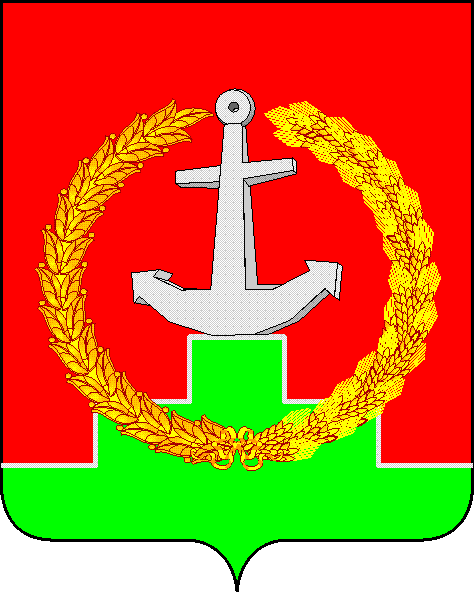 СОБРАНИЕ  ДЕПУТАТОВ МАТВЕЕВО-КУРГАНСКОГО РАЙОНАРостовской областиР Е Ш Е Н И Е	В соответствии с Федеральным законом Российской Федерации от 28.06.2014 года № 172-ФЗ «О стратегическом планировании в Российской Федерации»,  Собрание депутатов Матвеево-Курганского районаРЕШИЛО:1. Утвердить  Стратегию социально-экономического развития Матвеево-Курганского района на период до 2030 года согласно приложению к настоящему решению.2. Настоящее решение вступает в силу со дня его официального опубликования.3. Контроль за исполнением настоящего  решения возложить на председателя  комиссии Собрания депутатов района по  вопросам экономики, бюджета,  финансам  и муниципальной собственности (Скрытченко В.В.)   Председатель Собрания депутатов –глава Матвеево-Курганского района                                       Н.Н. Анцев СТРАТЕГИЯсоциально-экономического развитияМатвеево-Курганского района на период до 2030 года1. Введение	Стратегия социально-экономического развития Матвеево-Курганского района на период до 2030 года (далее – Стратегия Матвеево-Курганского района) разработана в соответствии с Федеральным законом от 28.06.2014 № 172-ФЗ «О стратегическом планировании в Российской Федерации» и является ключевым документом стратегического планирования на муниципальном уровне, который опирается на стратегические документы федерального уровня, включая Прогноз научно-технологического развития России на период до 2030 года, Прогноз долгосрочного социально – экономического развития Российской Федерации на период до 2030 года, Бюджетный прогноз Российской Федерации на долгосрочный период и  стратегические документы регионального уровня.Основные положения Стратегии Матвеево-Курганского района основываются на документах целеполагания федерального уровня (Концепция долгосрочного социально-экономического развития Российской Федерации на период до 2020 года, Стратегия национальной безопасности Российской Федерации, Стратегия научно-технологического развития Российской Федерации, Послание Президента Российской Федерации Федеральному Собранию Российской Федерации, Указ Президента Российской Федерации от 07.05.2018 № 204 «О национальных целях и стратегических задачах развития Российской Федерации на период до 2024 года», Указ Президента Российской Федерации от  28.04.2008  № 607 "Об оценке эффективности деятельности органов местного самоуправления городских округов и муниципальных районов") и на основных положениях Стратегии социально-экономического развития Южного федерального округа на период до 2020 года.Будучи основным элементом системы муниципального целеполагания, Стратегия Матвеево-Курганского района опирается на прогнозные документы муниципального  уровня, такие как Долгосрочный прогноз социально-экономического развития Матвеево-Курганского района на период до 2030 года, Прогноз социально-экономического развития Матвеево-Курганского района  на 2018 – 2020 годы, Бюджетный прогноз Матвеево-Курганского района на период 2017 – 2028 годов.При разработке Стратегии Матвеево-Курганского района также учитывались действующие национальные документы стратегического планирования, включая отраслевые и межотраслевые,  региональные и муниципальные документы стратегического развития (Приложение №1) и  основные положения Стратегии социально-экономического развития Ростовской области до 2030 года.Основные приоритетные направления социально-экономического развития, определённые Стратегией Матвеево-Курганского района, должны быть раскрыты и конкретизированы в следующих документах планирования и программирования: план мероприятий по реализации стратегии социально-экономического развития Матвеево-Курганского района;муниципальные программы Матвеево-Курганского района.Концептуальной основой Стратегии Матвеево-Курганского района является идея устойчивого развития – согласованное и сбалансированное экономическое, социальное и пространственное развитие, с учётом и соблюдением интересов настоящего и будущего поколений жителей Матвеево-Курганского района.Стратегия Матвеево-Курганского района разработана в соответствии с методологической схемой «Вызов-Ответ», которая задает логику развития района в долгосрочной перспективе и определяется преодолением трансформационных процессов, происходящих во внешней среде, – в мире и России.Внешняя среда влияет на состояние и развитие района и ставит перед ним вызовы. В зависимости от слабых или сильных сторон района вызов несет, соответственно, угрозы или возможности.Ответ – это набор идей, концепций, инструментов, технологий, новых систем ценностей, которые создают условия для преодоления вызова как за счет решения внутренних проблем, так и за счет реализации возможностей внешней среды.Комплексный ответ на вызовы формируется в соответствии с системой целеполагания, которая на верхнем уровне формирует миссию района.Миссия района конкретизируется через систему целей и связанных с ней индикаторов. В Стратегии Матвеево-Курганского района выделяются два типа целей:динамические цели исходят из интересов объекта стратегирования (для экономической политики – хозяйствующие субъекты; для социальной политики – население; для пространственной политики – районное пространство) и предусматривают интенсивное количественное позитивное изменение характеризующего его индикатора;структурные цели исходят из интересов устойчивого развития и предусматривают качественное изменение сферы стратегирования: преобразование ее структуры, устранение диспропорций.Вариативность степени достижения целей определяется реализацией различных сценариев и выражается в соответствующих ожидаемых результатах.Механизм реализации Стратегии Матвеево-Курганского района основан на решении приоритетных задач и реализации стратегических проектных инициатив.Приоритетная задача определяется как деятельность, направленная на преодоление ключевых внутренних проблем, которые препятствуют достижению динамической цели или оказывают негативное влияние на неё.Стратегическая проектная инициатива (СПИН) предполагает реализацию потенциала внутренних сильных сторон в рамках ключевых внешних трендов. СПИНы в Стратегии Матвеево-Курганского района сформулированы как идеи районного  масштаба, консолидирующие районные  ресурсы и объединяющие общество, власть и бизнес на достижение структурной цели. Реализация СПИНов носит трансформационный и мультипликативный эффекты для социально-экономической системы района.2. Анализ состояния и перспектив социально-экономического развития Матвеево-Курганского района Историко-географические сведенияДо середины XVIII века вдоль реки Миус проходила граница Крымского ханства, вассала Османской империи, и эти места были практически безлюдны. Только после завоевания Крыма Екатерина II начала наделять землями в Пимиусье служивое дворянство и казачьих старшин. В то же время вдоль берега реки Миус были частично расселены казаки из упраздненной Запорожской Сечи.Донские казаки в Примиусье организовали  дозорные посты, некоторые из них позже превращались в постоянные крепости. Еще в  1673 году на горе возле Матвеева Кургана была заложена мощная крепость, которая защищала земли донских казаков от набегов крымских татар. Через эту крепость казаки возвращались в Черкаск из дальних походов. История района насчитывает более двух столетий и восходит к 1780 году, когда войсковым атаманом Иловайским был основан Матвеев Курган. В 1801 году он впервые упоминается как поселение, входящее в состав  Миусского округа.В качестве административной единицы район образован в 1923 году в соответствии с постановлением Президиума Всеукраинского ЦИК от 7 марта 1923 года «Об административно-территориальном делении Донецкой губернии». Район был образован из бывших волостей Матвеево-Курганской и Покровской, значилось 12 сельсоветов, 108 населенных пунктов и райисполком.В 1920-1924 годах территория входила в состав Донецкой губернии УССР. В 1924 году Матвеево-Курганский район был возвращен в состав юго-запада России.Декретом ВЦИК от 2 августа 1926 года был упразднен Екатериновский район. Его территория была разделена между Матвеево-Курганским и Федоровским районами.В 1929 году Матвеево-Курганский район укрупнен за счет присоединения территорий Голодаевского и Федоровского районов.В 1929-1930 годах в районе развивалось колхозное движение и приобрело массовый характер. К 1 октября 1930 года 93 % крестьянских хозяйств объединились в колхозы. На 1 июля 1933 года в районе было создано 67 колхозов и 7 машинно-транспортных станции (далее МТС).С появлением в сельском хозяйстве тракторов и других сельхозмашин стали возникать МТС. Первая в районе Матвеево-Курганская МТС была образована в 1929 году.В 1935 году территория района была разукрупнена.После образования Ростовской области 13 сентября 1937 года в ее состав вошел Матвеево-Курганский район с центром в с. Матвеев-Курган и сельсоветами: Александровский, Алексеевский, Больше-Кирсановский, Демидовский, Каменно-Андриановский, Камышевский, Кировский, и Матвеево-Курганский, Николай–Польский, Ново-Андриановский, Петровский, Политотдельский, Ряженский, Старо-Ротовский.В предвоенные 1935-1940 годы происходило значительное преобразование социально-культурного облика района. Строились школы, культурно-бытовые учреждения, водопроводные и электрические сети, вводились в эксплуатацию объекты промышленных предприятий. 22 июня 1941 года мирная жизнь страны была нарушена нападением фашисткой Германии. Перед районом стояла задача о сооружении оборонительных рубежей для Красной Армии. 17 октября 1941 года на территорию района вторглись немецкие войска. В 1943 году гитлеровцы создали мощную линию обороны, названную Миус-фронтом. Она стала местом ожесточенных боев. 14 февраля 1943 года, овладев Ростовом-на-Дону, советские войска Южного фронта устремились к реке Миус и 17 февраля освободили Матвеев Курган. Полностью Матвеево-Курганский район был освобожден 30 августа. Оккупанты нанесли району большой ущерб. Были уничтожены почти все хозяйственные постройки колхозов, совхозов, школьные здания, здания детских учреждений, больница, роддома, сельские и районные клубы и многое другое.В 1959 году в результате новых территориальных преобразований к району присоединена территория бывшего Анастасиевского района, а в 1963 году – бывшего Куйбышевского и часть Родионово-Несветайского районов. В 1973 году от него отошли сельсоветы ко вновь образованному Куйбышевскому району.К 1997 году сократился объем производства сельскохозяйственной продукции.  За годы реформы с 1991 по 1998 год поголовье крупного рогатого скота в районе сократилось в 2,7 раза, свиней в 5 раз. Осенью 1998 года экономический кризис достиг своего пика. В 1999 году начался рост объема производства, увеличение выработки продукции по всем видам.В период с 2003 по  2005 годы особое внимание уделялось газификации сел района. С 31 декабря 2005 года прекратили свое существование 11 сельских администраций: Алексеевская, Анастасиевская, Большекирсановская, Марьевская, Ряженская, Латоновская, Малокирсановская, Матвеево-Курганская, Новониколаевская, Екатериновская, Политотдельская. А с 1 января 2006 года согласно Областному закону от 14 декабря 2004 года № 222-ЗС «Об установлении границ и наделении соответствующим статусом муниципальное образование «Матвеево-Курганский район» и муниципальных образований в его составе» образованы 8 сельских поселений: Алексеевское, Анастасиевское, Большекирсановское, Екатериновское, Малокирсановское, Матвеево-Курганское, Новониколаевское, Ряженское.Территория Матвеево-Курганского района составляет 1707,5 кв. километров. Она находится на западе Ростовской области и граничит со следующими территориями:на северо-востоке с Куйбышевским районом; на востоке с Родионово-Несветайским районом; на юге с Неклиновским районом;на западе и северо-западе граница района совпадает с государственной границей с Донецкой областью Украины. В пограничную зону входит 4 сельских поселения: Алексеевское, Новониколаевское, Анастасиевское, Екатериновское.В состав Матвеево-Курганского района входит 8 сельских поселений, включающих 80 сельских населенных пунктов, 11 из которых имеют численность населения более 1000 человек. Матвеево-Курганский район является одним из наиболее перспективных районов Ростовской области. Его относительная близость к основным промышленным и инновационным городам области ( от центра района до Ростова-на-Дону,  до Таганрога), благоприятные для развития сельского хозяйства и рекреации климатические условия, высокие показатели экономического роста, наличие кадрового потенциала позволили отнести территорию района к Юго-Западному району Ростовской области.Район отличает развитая транспортная инфраструктура. Его территорию пересекает сразу несколько автомобильных магистралей  регионального значения и железная дорога, связывающие южный регион России с Украиной.По территории района проходят автомобильные дороги регионального значения «Ростов-на-Дону – Донецк» и  «Ростов-на-Дону - Криничный Луг», а также областные магистрали «Самбек – Матвеев Курган – Куйбышево – Снежное (до границы Украины)» и «Матвеев Курган – Авило-Успенка (до границы Украины)».  По территории Матвеево-Курганского района проходит двухпутная, электрифицированная железнодорожная линия, пересекающая с севера на юг центральную часть района и обеспечивающая выход в Украину, Северный Кавказ и страны Закавказья. На его территории находятся 2  железнодорожные станции «Матвеев Курган» и «Успенская». Ближайший к п. Матвееву Кургану морской порт расположен в г.Таганроге на расстоянии . Расстояние до речного и аэропорта г.Ростова-на-Дону составляет .По территории района проходит трасса магистрального нефтепровода - «Лисичанск – Тихорецк» (1982г). Трубопроводный транспорт является для района транзитным, но удовлетворяет и местные потребности.	Отличительной чертой географического положения района является высокая транзитность его территории для внешних транспортных сообщений. 	Районы, имеющие высокую степень транзитности, как правило, имеют и более высокую степень удобства экономико-географического положения. 	Она способствует минимизации транспортных и в целом  - производственных издержек, росту грузопотоков сырьевых и топливных ресурсов и как итог – росту инвестиционной привлекательности районов, уровня их капитализации, их экономического и в том числе – аграрного и промышленного потенциала. Появляется возможность размещения предприятий межрайонного значения.  Как следствие это способствует наполняемости бюджета района, сокращению безработицы и росту уровня жизни их населения.  Для ускоренного роста экономического потенциала района  важное значение имеет положение  райцентра в узле транспортных коммуникаций муниципального образования.  	Минерально-сырьевая база Матвеево-Курганского района характеризуется наличием месторождений мела, мергеля, трепела, опоки, суглинков, глины, известняка-ракушечника, глинистого сланца и песка, что обуславливает возможность развития строительной индустрии.	Снабжение района водой питьевого качества и для технических целей осуществляется путём использования местных месторождений подземных вод.	Экономико-географическое положение (ЭГП) Матвеево-Курганского района имеет как негативные, так и позитивные черты. Среди негативных черт ЭГП района выделяются следующие:расположение в аридной (засушливой) зоне рискованного земледелия;периферийное положение в структуре районов области.Среди позитивных черт ЭГП района выделяются следующие:относительная близость к основным промышленным и инновационным городам области (Ростов-на-Дону, Таганрог), потенциальным рынкам сбыта продукции;расположение в юго-западной - экономически развитой  части области;развитая сеть автомобильных дорог, наличие железнодорожных станций «Матвеев Курган» и «Успенская»;высокая транзитность территории района для внешних транспортных коммуникаций.	В целом экономико-географическое положение Матвеево-Курганского района   является удобным и  способствует его социально-экономическому развитию.  Основные показатели социально-экономического развития района в 2011-2017 годахЧисленность населения – важнейший демографический показатель, определяющий экономическую значимость, трудовой потенциал и потребительскую ёмкость рынка района.Динамика численности постоянного населения Матвеево-Курганского района в 2011 – 2017 годах представлена в таблице № 1.Таблица № 1 Динамика численности постоянного населения Матвеево-Курганского района в 2011-2017 годахКлючевым макроэкономическим индикатором, характеризующим социально-экономическое развитие района, является оборот организаций. Динамика оборота организаций Матвеево-Курганского района представлена в таблице 2.Таблица № 2Динамика оборота организацийМатвеево-Курганского района  в 2011-2017 годахОбъем инвестиций в основной капитал обеспечивает воспроизводство и развитие экономики и социальной сферы, определяет темпы их перспективного развития. Динамика объема инвестиций в основной капитал в Матвеево-Курганском районе представлена в таблице 3. Таблица № 3 Динамика объема инвестицийв основной капитал в Матвеево-Курганском районе  в 2011-2017 годахСреднемесячная заработная плата  – ключевой индикатор, характеризующий уровень жизни населения. Динамика среднемесячной заработной латы в Матвеево-Курганском районе в 2011-2017 годах представлена в таблице 4.Таблица № 4Динамика среднемесячной заработной платыв Матвеево-Курганском районе  в 2011-2017 годахУчитывая уровень экономического развития, значение данного показателя следует оценивать как «сравнительно низкое» среди районов Ростовской области. Данный показатель в значительной мере определяет размер покупательской способности населения и динамику развития  потребительского рынка. Таким образом, можно сделать вывод, что район является значимым в социально-экономической системе области районом, с развитой экономической базой, конкурентоспособным производством, но при этом со средними доходами населения.Стратегические ресурсы развитияПриродно-географический капитал и историческое наследие. Инженерно-геологическая оценка территории.Инженерно-геологическая характеристика дается с целью предварительной оценки условий освоения той или иной территории под строительство, а также возможности прокладки дорог и инженерных коммуникаций на данной стадии проектирования.Территория района сложена неогеновыми (сармат, меотис, понт) морскими отложениями, с поверхности территория сложена комплексом эолово-делювиальных отложений, представленных лессовидными суглинками. Наиболее важным свойством лессовидных суглинков является просадочность. В природном состоянии лессовидные грунты обладают достаточной несущей способностью и проявляют просадочные свойства при замачивании. В пределах рассматриваемого района кроме просадочных процессов получили развитие процессы плоскостного смыва и  овражно-балочная эрозия.   Из физико-геологических процессов здесь развиты эрозионные, на крутых склонах оползневые процессы, заболачивание (пойменные террасы), затопление паводковыми водами. Высокие террасы благоприятны для освоения, поймы рек не благоприятны в виду затопления и распространения грунтов пониженной несущей способности.В целом район характеризуется как ограниченно благоприятный для строительства в виду распространения просадочных грунтов, овражно-балочной эрозии. Не благоприятными являются  крутые склоны оврагов и балок, где развиваются оползневые процессы. Освоение ограничено, для определения благоприятных и неблагоприятных территорий потребуется проведение мероприятий по инженерной подготовке. Территория района по сейсмической опасности классифицируется как сейсмически не опасная.Территории месторождений полезных ископаемых застройке не подлежат. В случае необходимости их освоения требуется согласование с органами Госгортехнадзора по Ростовской области.Исходя из перечисленных факторов, в пределах рассматриваемой территории можно выделить следующие инженерно-геологические районы: денудационно-аккумулятивной континентальной равнины, речных и балочных долин.Рельеф. Территория Матвеево-Курганского района располагается в границах Северно-Приазовского геоморфологического района. В рельефе район представлен Северо-Приазовской денудационно-аккумулятивной наклонной равниной, ограниченной с севера Донецким кряжем, на юге Таганрогским заливом.Поверхность равнины характеризуется слабоволнистым рельефом, образовавшимся в процессе денудации возвышенных участков  и аккумуляции делювиального материала в понижениях. Абсолютные высоты в районе изменяются от 50 до . 	Рельеф имеет общий уклон в южном направлении, что обусловило ориентированность направления рек и подземного стока.	Основной рекой района является р.Миус с притоками. Преобладающая форма речных долин на территории Матвеево-Курганского района V-образная, на отдельных водотоках - ящикообразная (Крынка) или неясно выраженная (Сухой Еланчик).  Гидрогеологические условия. Подземные воды.	Согласно гидрогеологическому районированию практически вся территория Матвеево-Курганского района расположена в пределах открытой части Азово-Кубанского артезианского бассейна и незначительная часть на крайнем севере – в пределах Восточно-Донецкого артезианского бассейна.Эксплуатация осуществляется из утвержденных запасов Сухореченского месторождения подземных вод.	Доля подземных вод в балансе хозяйственно-питьевого водоснабжения в целом по району составляет 100%, которые используются в основном в сельских населенных пунктах.Минеральные воды.На территории района минеральные подземные воды имеют практически повсеместное распространение.Выделяются две основные группы минеральных вод: без специфических компонентов и свойств и воды специфического состава с биологически активными компонентами. Воды первой группы имеют минерализацию от 1 до 10 г/л. Состав вод гидрокарбонатно-сульфатный, хлоридно-сульфатный, гидрокарбонатно-хлоридный с различным сочетанием катионов.На территории района на глубинах до 200- распространены подземные минеральные воды лечебного и питьевого назначения.Минеральные воды второй группы – специфического состава (с биологически активными компонентами) залегают на еще большей глубине. Минерализация вод достигает больших величин до 100 г/л. Такие воды могут иметь двойное применение: при многократном разбавлении до 10 г/л они могут использоваться как питьевые, лечебно-столовые или лечебные. В неразбавленном виде или при небольшом разбавлении бромные, йодно-бромные, борные воды могут служить бальнеологическим средством лечения многих заболеваний. Оптимальной для наружных процедур считается минерализация 30-50 г/л.В настоящее время на территории района нет разведанных месторождений минеральных подземных вод с утвержденными запасами.Таким образом, территория района обладает значительными ресурсами минеральных вод, но, к сожалению, в настоящее время они не нашли еще широкого применения в лечебной практике. Перспективы для разработки ресурсов минеральных вод для бальнеологических целей и питья (столовые и лечебно-столовые воды) достаточно  благоприятны и следует создавать надежную базу для их развития. Минерально-сырьевые ресурсы.	Минерально-сырьевая база Матвеево-Курганского района характеризуется наличием месторождений трепела, мергеля, опоки, суглинок, глины, известняка-ракушечника, глинистых сланцев, мела и песка. На территории  района расположено 16 месторождений полезных ископаемых строительного назначения.На глубине 450- обнаружены залежи железных руд докембрийского возраста, аналогичные железорудным месторождениям Кривого Рога и Курской магнитной аномалии. Руды представлены амфибол-магнетитовыми кварцитами и сланцами и гематитмартитовыми кварцитами (джеспилитами). Содержание окислов железа в рудах колеблется от 37 до 55%. Приблизительная оценка количества железной руды на территории Матвеево-Курганского района при общей мощности железорудных горизонтов  и площади 20 кв. километров составляет 3,6 млрд. тонн.	Также в районе известны единичные находки мелких алмазов. В связи с открытием коренного источника алмазов на Украине в бассейне                              р. Кальмиус представляет интерес опоискование аналогичного комплекса на территории Матвеево-Курганского района. 	Климат.	Территория Матвеево-Курганского района расположена в западной подобласти атлантико-континентальной степной области умеренного пояса.  Климат характеризуется недостаточным увлажнением, жарким и сухим летом, умеренно холодной зимой. Весна и осень – непродолжительные и теплые.	Климат формируется под влиянием циклонической деятельности воздушных масс, повторяемость которых составляет в году: арктических – 11%, умеренных – 68%, тропических – 21%. Зимой и летом преобладает континентальный умеренный воздух. 	Зима – умеренно холодная, с неустойчивой погодой, чередующей сильные морозы с частыми оттепелями. Среднемесячная температура воздуха в январе -5,70С.	Лето - жаркое, с частыми засухами, средняя месячная температура воздуха в июле составляет 22,80С.	Температурный режим территории района позволяет возделывать широкий спектр теплолюбивых сельскохозяйственных культур юга умеренного пояса.	Увлажнение – недостаточное и неустойчивое.	Относительная влажность воздуха в течение года – высокая.	В районе характерны широтные переносы воздушных масс под действием их циркуляции. Преобладающими направлениями ветра являются ветры восточных румбов (северо-восточные, восточные, юго-восточные). 	  	Гидрография.	Гидрографическая сеть Матвеево-Курганского района представлена рекой Миус, протекающей по центральной части территории района, и ее притоками Сарматская на западе, Мокрая Камышеваха, Каменка - на востоке, Крынка – на северо-востоке района; в западной части территории района - реками Мокрый Еланчик, Сухой Еланчик и их притоками. 	На территории Матвеево-Курганского района реки являются типичными равнинными водотоками преимущественно со спокойным плавным течением, с хорошо выраженными морфологическими особенностями – меандрами, плесами, косами, осередками, асимметричным поперечным профилем речной долины и тому подобное. 	Реки имеют смешанное питание – снеговое и дождевое. 	Искусственные водоемы представлены прудами и водохранилищами. Водохранилища используются как объекты рекреации и для рыборазведения. Назначение прудов – рыборазведение, водопой скота, хоз. нужды, орошение, неорганизованный отдых. 	Земельные ресурсы.	Преобладающими почвами на территории являются черноземы обыкновенные и черноземы обыкновенные карбонатные.	Обыкновенные карбонатные черноземы относятся к теплой южно-европейской фации. Являются наиболее плодородными почвами в области.	Обыкновенные черноземы умеренной восточно-европейской фации, занимают незначительные площади в восточной части района. Сплошное залегание зональных почв расчленяется интразональными почвами речных долин и азональными почвами овражно-балочного комплекса.Основными причинами развития деградации почв являются, прежде всего, высокая степень сельскохозяйственной освоенности земель, интенсивная обработка почв без соблюдения почвозащитных технологий, увеличение удельного веса пропашных культур. В районе отмечается прогрессирующее распространение дефляционных процессов, смывание, засоление почв.Эрозионные процессы являются одной из основных причин уменьшения содержания гумуса в почве. 	Общая площадь земель Матвеево-Курганского района в административных границах  составляет 1707,5 кв. километра. Земли сельскохозяйственного назначения составляют  94,8%, земли населенных пунктов – 3,4%, земли промышленности, транспорта, энергетики, связи, обороны и иного назначения – 0,9%, водного фонда – 0,7%, лесного фонда – 0,2%.В состав Матвеево-Курганского района входят 8 сельских поселений и 80 населенных пунктов. Общая площадь населенных пунктов составляет 58,15 кв. километра.	Сельскохозяйственные угодья в структуре сельскохозяйственных земель района занимают 148 тыс. га,   что составляет 87% от общей площади района.	 	Растительность и животный мир.	Матвеево-Курганский район располагается на территории Доно-Сальского ботанико-географического района Восточно-Европейской (Понтической) степной провинции. Преобладают сухие  дерновинно-злаковые степи в комплексе со степными солонцами.  	Зональная растительность представлена двумя видами степей типичными (богаторазнотравные и разнотравно-дерновинно-злаковые) и сухими (дерновинно-злаковыми).	Настоящие степи на территории района делятся на два подтипа богаторазнотравные и разнотравно-дерновинно-злаковые (обедненные). 	Степь настоящая обедненная занимает пологие склоны и большую часть водоразделов. В травостое преобладают типчак и ковылок. 	Сухая дерновинно-злаковая степь встречается в долине р.Миус и отличается более ксерофитными видами растений, уменьшением роли корневищных злаков, более разряженным травостоем, а также увеличением количества эфемеров и эфемероидов. В поймах рек и в понижениях надпойменных террас представлена луговая растительность. В балках и оврагах встречается сочетание самых разнообразных сообществ, относящихся к степной, лугово-степной, луговой, болотной, лесной, кустарниковой и галофитной растительности.	Территория района относится к  лесодефицитным. Леса отнесены к I группе и  выполняют преимущественно защитные и социальные функции (водоохранные; санитарно-гигиенические; противоэрозионные; лесные массивы, имеющие научное или историческое значение). 	Леса района в степных условиях с ограниченным режимом лесопользования имеют важное экологическое значение – защита земель от ветровой и водной эрозии, смягчение воздействия суховеев, засух и пыльных бурь на пахотные земли, сохранение мелких речек и ручьев от высыхания, использование лесных насаждений в рекреационных целях.Флора Матвеево-Курганского района содержит до 50% полезных растений, среди которых исключительное разнообразие принадлежит техническим (жирномасляничным, эфиромасличным, дубильным, красильным, волокнистым и прядильным, плетеночным), натуральным (пищевым и витаминным, лекарственным, кормовым, инсектицидным) и трансплантационным растениям (медоносным, декоративным и фитомелиоративным).Фауна района относится к Европейско-Сибирской зоогеографической подобласти Палеарктики. Животный мир характеризуется высоким видовым разнообразием.  	В районе особо важно сохранение видового разнообразия опылителей и увеличение их ресурсов в агроценозах.  Дополнительное  пчелоопыление дает прибавку урожая в садах, на подсолнечнике,  бахчевых культурах.Животные-паразиты, переносчики и резерваты болезней человека и животных составляют небольшую часть видового состава фауны (не более 10%), но они характерны для степной зоны. В последние годы регистрируется заболеваемость населения многими природно-очаговыми инфекциями.В Матвеево-Курганском районе обитает 51 представитель фауны, занесенный в Красную книгу Ростовской области.Естественные экосистемы и связанные с ними виды животных испытали и продолжают испытывать антропогенное влияние. Наиболее значительные изменения произошли вследствие распашки. Рыхление почвы и смена растительного покрова создали для многих животных неблагоприятную обстановку и привели к сокращению численности или даже к полному исчезновению некоторых видов. 	Ландшафтно-рекреационный потенциал.	По ландшафтному районированию территория Матвеево-Курганского района относится к типу восточноевропейских суббореальных семиаридных (степных) ландшафтов. Естественные ландшафты в значительной мере антропогенно освоены.	Матвеево-Курганский район относится к районам с наибольшей сельскохозяйственной освоенностью территории. Количество естественных природных территорий составляет около 13% площади района. Это в основном различные пойменные группы урочищ вдоль водотоков по днищам балок и оврагов, а так же склоновые.Наибольшей рекреационной ценностью обладают прибрежные ландшафты с естественными и искусственными древесно-кустарниковыми насаждениями. На этой территории могут активно развиваться следующие виды отдыха: отдых выходного дня;любительский и спортивный лов;любительская и спортивная охота.Малые реки района не пригодны для купания и организации водных видов спорта из-за маловодности летом и недопустимым для рекреации санитарно-эпидемиологическим состоянием воды. Ростовский центр Госсанэпиднадзора купаться в них не рекомендует.Мало хозяйственного интереса проявляется к природным ресурсам и возможности территории района с позиций их рекреационного освоения. Поэтому в районе сложилось локальное внутрирайонное использование рекреационного потенциала и слабое развитие рекреационной (курортно-туристической) инфраструктуры.	Факторы, способствующие развитию рекреации в районе:наличие водоемов, привлекающих рекреантов для курортного отдыха, отдыха выходного дня, для водного туризма, любительского лова и спортивной охоты;наличие пойменных и искусственных посадок;бескрайние просторы степей с различными агроландшафтами, наличие сохранившихся естественных степных ландшафтов;наличие бальнеологических ресурсов, которые в основном используются самодеятельно;самобытное историко-культурное наследие.	Основные лимитирующие факторы развития рекреации в районе:наличие дискомфортных суточных температур в течение жаркого лета;загрязнение водотоков неочищенными стоками;высокая сельскохозяйственная освоенность территории;наличие природно-очаговых заболеваний.   	Таким образом, в Матвеево-Курганском районе есть все условия для привлечения инвестиций в развитие рекреационной инфраструктуры и стационарного отдыха. Лимитирующие факторы возможно нивелировать недорогими инженерно-строительными и экологическими мероприятиями.Богатое историко-культурное наследие района (более 70 памятников  истории и культуры).	Туристический потенциал района определяют  два туристических маршрута: «Воинская слава», включающий посещение 7 военно-исторических памятников, расположенных на территории  района  и  туристический маршрут – «Религия». Ежегодно в Матвеево-Курганском районе  проводится большое количество культурных событий. Вышеперечисленные факторы в совокупности создают привлекательные условия для притока туристов и мигрантов в район.Население и трудовые ресурсы.	Численность населения района на  1 января 2018 года составляет 40582 человека или 0,96% в общей численности населения Ростовской области.  Район  занимает  13 место по общей численности населения среди муниципальных районов Ростовской области.	Основная часть населения – 58,0 % - сосредоточена в 2 сельских поселениях, через территорию которых проходит дорога регионального значения с твердым покрытием, что определяет их  транспортные преимущества,  а также находится административный центр района -                          п. Матвеев Курган. Это повышает степень выгодности экономико-географического положения поселений и улучшает их экономические, социальные и иные виды связей. Наименьшая численность населения - в Большекирсановском сельском поселении. В течение периода с 2011 года до настоящего времени в целом по Матвеево-Курганскому району прослеживалась незначительное  снижение численности населения.  	В 2017 году численность лиц в трудоспособном возрасте составила 22,5 тыс. человек или  54,9 % от общей численности населения района. Численность занятого населения района в отраслях экономики за исключением личных подсобных хозяйств в  2017 году составила 7,8 тыс. человек – 19,0% от общей численности населения и 34,7% от населения в трудоспособном возрасте. Численность незанятых граждан в 2017 году, обратившихся за содействием в поиске подходящей работы в государственные учреждения службы занятости, в целом по Матвеево-Курганскому району составила 2085 человек.	Уровень регистрируемой безработицы составляет 1,0% к численности экономически  активного населения района. Признано безработными - 469 человек,  на учете в службе занятости населения в качестве безработных на 01.01.2018 состояло  208 человек. В последние годы происходит незначительное перераспределение трудовых ресурсов между видами экономической деятельности. Наибольшая доля занятого населения приходится на сельское хозяйство, образование и социальные услуги, что в сумме составляет  более  53 % экономически активного населения.Инфраструктура.Инфраструктурной базой социально-экономического развития Матвеево-Курганского района является сформированный материальный капитал, включающий инженерно-энергетическую, транспортную, производственную и социальную инфраструктуру.Инженерно-энергетическая база Матвеево-Курганского района.	Электроснабжение потребителей Матвеево-Курганского района осуществляется от сетей Ростовской энергосистемы.На территории района расположены:три подстанции 110 кВ, связанных между собой по ВЛ-110 кВ – ПС «М.Курган(тяга)», ПС «Алексеевская», ПС «Латоновская» и присоединённые к энергосистеме по ВЛ-110 кВ «Алексеевская-Новиковская», «Алексеевская-Некрасовская»;  семь подстанций 35 кВ: ПС «Б.Кирсановская», ПС «М.Курган», ПС «Политотдельская», ПС «М.Курганская», ПС «Сухореченская», ПС «Анастасиевка», ПС Н.Спасовская».По территории района проходит транзитная ВЛ: 220 кВ «Амвросиевка(ДЭС)-Т15». По итогам 2017 года уровень газификации Матвеево-Курганского района  составил 78,6%. Протяженность межпоселковых и внутрипоселковых газопроводов составляет порядка 519 км.Транспортная инфраструктура Матвеево-Курганского района.Район имеет развитую  автомобильную сеть, плотность автомобильных дорог общего пользования с твердым покрытием на конец 2017 года составила 307 км на 1 000 км2 территории.Благодаря выгодному географическому  положению и развитой транспортной инфраструктуре Матвеево-Курганский район  обладает значительным транзитным потенциалом.Развитое транспортное сообщение способствует развитию промышленности, сельского хозяйства, торговли и туризма.Телекоммуникационная инфраструктура Матвеево-Курганского района.Телекоммуникационный комплекс Матвеево-Курганского района развивается в контексте мирового тренда на цифровизацию.  Более 99 % населения имеют возможность принимать телевизионные каналы первого и второго мультиплекса в цифровом качестве. Отделения почтовой связи   работают на  новом программном обеспечении «Единая автоматизированная система отделений почтовой связи». Деловая инфраструктура Матвеево-Курганского района.	Развитая деловая инфраструктура Матвеево-Курганского района отвечает всему спектру потребностей хозяйствующих субъектов.  Потенциальным инвесторам  оказывается всесторонняя поддержка.  В районе  сформированы 10 инвестиционных площадок.  Для  предпринимателей в районе работает информационно-консультационный центр для предприятий агробизнеса, КФХ и ЛПХ при АККОР. Организована консультационная поддержка  по вопросам создания, деятельности и финансовой поддержки сельскохозяйственных потребительских кредитных кооперативов. На территории района работают 5 таких кооперативов (СПКК «Миусский фермер», МСКПК «Возрождение», СКПК «МиусАгроИнвест», СПОК «Лексион», СПКК «Союз»).	Социальная инфраструктура Матвеево-Курганского района.Социальная инфраструктура района ориентирована на всестороннее развитие человеческого капитала.В Матвеево-Курганском районе работает сеть лечебно-профилактических учреждений: центральная районная больница, поликлиника, 7 врачебных амбулаторий, 24 фельдшерско-акушерских пункта.Глубокие культурные традиции района нашли свое отражение в развитой сети учреждений культуры, которая включает 22 дома культуры, 7 клубов, 25 библиотек, детскую школу искусств.Спортивная инфраструктура Матвеево-Курганского района  включает 186 спортивных объектов. Сфера социальной защиты населения Матвеево-Курганского района по итогам 2017 года представлена: 15,5 отделений социального обслуживания на дому, 3 социально-реабилитационных отделения и 2 специализированных отделения социально-медицинского обслуживания на дому.Потребительский  рынок.По итогам 2017 года оборот розничной торговли составил 3036,0 млн. рублей. Объем платных услуг населению составил 644,3 млн. рублей, оборот общественного питания – 206,3 млн. рублей. В районе сконцентрирован значительный платёжеспособный спрос на услуги связи и информационно-коммуникационные технологии со стороны организаций и населения.Матвеево-Курганский район  характеризуется развитой многоформатной инфраструктурой розничной торговли, обеспечивающей максимальную доступность и широкий ассортимент товаров, в том числе местных производителей. По данным за 2017 год количество предприятий и организаций  розничной торговли составляет 416 единиц. Площадь торговых помещений составляет 25 тыс. кв. метров. Потребительский рынок  является привлекательным для крупнейших федеральных и международных торговых сетей. На территории Матвеево-Курганского района представлены такие федеральные розничные торговые сети, как «Магнит», «Пятерочка».  Из числа международных торговых сетей в районе  присутствует компания «Fix Price».Финансовый сектор. В регионе сформировалась финансовая инфраструктура. В Матвеево-Курганском районе имеется отделение  региональной кредитной организаций ПАО КБ «Центр-Инвест». Всего количество филиалов кредитных организаций в районе  составляет 3.Институциональные условия.В Матвеево-Курганском районе  созданы институциональные условия для устойчивого развития всех ключевых сфер, входящих в состав экономической, социальной и пространственной политик района.Политику Администрации Матвеево-Курганского района  по привлечению инвестиций реализует Совет по инвестициям при главе Администрации Матвеево-Курганского района. Осуществляет деятельность местное отделение  общероссийской общественной организации малого и среднего предпринимательства «ОПОРА РОССИИ», общественный представитель Уполномоченного по защите прав предпринимателей Ростовской области. Осуществляется взаимодействие с Таганрогской межрайонной	торгово-промышленной палатой.Администрацией района проводится системная работа по улучшению инвестиционной привлекательности. Комплекс региональной  финансовой поддержки инвесторов включает следующие инструменты: льготное налогообложение; субсидирование; содействие в сфере кредитования; имущественная поддержка; грантовая поддержка. Нефинансовые инструменты поддержки инвесторов  содержат административную, организационную и  информационно-консультационную поддержку.В Матвеево-Курганском районе также значительное внимание уделяется поддержке малого и среднего предпринимательства. Основные формы поддержки МСП в Матвеево-Курганском районе включают имущественную,  консультационную, организационную поддержку; поддержку  молодежного предпринимательства.Социальная политика района характеризуется активными действиями органов власти в рамках всех ключевых направлений социальной поддержки населения, в частности:осуществляется активная господдержка граждан в приобретении жилья, в том числе за счет реализации региональных жилищных программ;действует комплекс мер по поддержке материнства и детства: 16 видов пособий и выплат (8 областных), в том числе ежемесячная выплата на третьего и последующих детей, региональный материнский капитал, единовременная выплата семьям в связи с рождением одновременно трех и более детей, помощь молодым семьям в улучшении жилищных условий;- созданы благоприятные институциональные условия для развития социального партнерства в сфере труда: на предприятиях района действует региональный проект «Нулевой травматизм».Пространственная политика района характеризуется мерами стимулирования развития инфраструктуры и сохранения природной среды.В сфере транспортной инфраструктуры в районе особое внимание уделяется вопросам безопасности на дорогах. В Матвеево-Курганском районе  действует Комиссия по обеспечению безопасности дорожного движения при Администрации Матвеево-Курганского района.В сфере информационно-коммуникационной инфраструктуры применяются меры, направленные на обеспечение широкого и равного доступа к существующей инфраструктуре операторов связи и упрощение процедур присоединения и ввода в эксплуатацию объектов связи.В сфере экологии ведётся активная природоохранная деятельность, особенно в отношении сохранения редких видов животного и растительного мира, сохранения малых рек.Стратегические вызовы на мировом и российском уровне.На горизонте стратегического планирования выделяются 6 наиболее существенных внешних вызовов, оказывающих значимое воздействие на развитие Матвеево-Курганского района.Предпосылки формирования и реализации четвертой технологической революции.Основные направления четвертой технологической революции:масштабная цифровизация хозяйственной и других видов человеческой деятельности;широкое использование искусственного интеллекта;переход к производству на основе умных материалов;автономизация и экологизация производственных процессов.Возможности, открывающиеся в рамках данного вызова:освобождение человека от рутинных производственных процессов;увеличение масштабов автоматизированного управления во всех сферах человеческой деятельности;развитие превентивной и персонифицированной электронной медицины.Угрозы, формирующиеся в рамках данного вызова:увеличение социальной напряженности вследствие структурных изменений на рынке труда;нарастание конкурентного давления на местных  производителей со стороны производителей из других районов области  и регионов России;исчерпание потенциала экстенсивного развития отраслей предшествующих укладов, доминирующих в структуре экономики района.Повышение нестабильности и изменение структуры международной торговли.Основные черты новой модели международной торговли:политизация международных экономических отношений, применение санкций в нарушение правил ВТО;распространение глобальной электронной торговли.Возможности, открывающиеся в рамках данного вызова:развитие местных производителей в условиях массовых торговых ограничений и ослабления роли ВТО, а также проведения экономической политики импортозамещения.Угрозы, формирующиеся в рамках данного вызова:риски замедления роста мировой экономики и, как следствие, национальной, региональной и местной  экономик с учетом сложившейся системы разделения труда и кооперации.Переориентация российской экономики на новые географические рынки.Данный вызов для России и её регионов обусловлен следующими тенденциями: опережающее развитие крупных развивающихся рынков;сохранение высокой напряженности в международных отношениях между Россией и западными странами. Возможности, открывающиеся в рамках данного вызова:рост инвестиционного интереса развивающихся стран в отношении новых рынков.Угрозы, формирующиеся в рамках данного вызова:рост конкуренции на мировых товарных рынках со стороны динамично развивающихся стран.Усиление глобальной конкуренции за человеческий капитал.Основные черты данного вызова:рост  межрегиональной конкуренции за квалифицированные кадры в условиях «экономики знаний»;повышение требований населения к возможностям для самореализации, уровню здравоохранения и образования, наличию комфортной городской среды, доступности жилья;повышение физической мобильности населения.Возможности, открывающиеся в рамках данного вызова:направление молодежи в  региональные образовательные организации высшего образования с последующим трудоустройством в районе.Угрозы, формирующиеся в рамках данного вызова:отток квалифицированных кадров  в более привлекательные и динамично развивающиеся города,   районы области и   регионы России.Интенсификация межрайонной  конкуренции за инвестиционные ресурсы.Наиболее значимыми направлениями конкуренции между районами являются:конкуренция между районами за размещение инвестиционных проектов.	Возможности, открывающиеся в рамках данного вызова:рост транзитного потенциала Матвеево-Курганского района;технологическая модернизация и создание на территории района  новых производств и современной  инфраструктуры.Угрозы, формирующиеся в рамках данного вызова:усиление конкуренции со стороны динамично развивающихся, инвестиционно привлекательных районов (Аксайский, Азовский, Октябрьский  районы).Глобальные изменения климата и рост антропогенного воздействия на окружающую среду.Глобальные изменения климата проявляются в увеличении приземной температуры, таянии вечной мерзлоты, сокращении площади и массы ледникового покрова суши и полярных морей, повышении уровня морей и океанов, изменении стока рек, интенсификации опасных гидрометеорологических явлений (засуха, наводнения, тайфуны) и т.д. По  сравнению с началом XX в. средняя температура воздуха на планете увеличилась на 0,74°C, при этом две трети данного роста приходятся на период с 1980 года.Глобальные климатические изменения влияют на здоровье, условия проживания и жизнедеятельности населения. Антропогенное воздействие может носить как позитивный, так и негативный характер, однако глобальные экологические проблемы, с которыми столкнулось общество в XXI веке, свидетельствуют о том, что во влиянии человека на окружающую среду превалирует воздействие негативного характера.Возможности, открывающиеся в рамках данного вызова:увеличение объемов инвестиционных проектов в рамках «зеленой экономики»;рост использования ресурсосберегающих технологий.		Угрозы, формирующиеся в рамках данного вызова:развитие и расширение ареала инфекционных и паразитных заболеваний;локальные изменения климата;рост экологически обусловленных заболеваний, в том числе эндемических заболеваний;ухудшение качества природных объектов в результате утраты их естественных (исходных) свойств вследствие нерационального природопользования (обмеление рек и водоемов);снижение качества природной среды с позиции общеэкологических и санитарно-гигиенических требований.3.Система целеполаганияСтратегии социально-экономического развитияМатвеево-Курганского района на период до 2030 года3.1. 	Миссия Матвеево-Курганского района.Миссия Матвеево-Курганского района – это предназначение района с позиции населяющих его людей; историческая роль, которую играет район  в судьбе Ростовской области.Миссия Матвеево-Курганского района призвана:обеспечить согласие всех слоев общества, бизнеса и органов власти относительно фундаментальных основ и системы ценностей района;определить отличительные особенности района от всех других муниципальных районов Ростовской области;обозначить идею развития района, способную консолидировать всех участников во имя ее достижения.Миссия Матвеево-Курганского района является:отправной точкой при разработке Стратегии Матвеево-Курганского района;центральным элементом системы целеполагания Стратегии Матвеево-Курганского района, ей должны быть подчинены все цели Матвеево-Курганского района и по всем направлениям/политикам социально-экономического развития района.Миссия Матвеево-Курганского района включает следующие ценностные ориентиры:1. Обеспечение социального благополучия населения.Обеспечение социального благополучия жителей – главное предназначение Матвеево-Курганского района.   Оно должно базироваться на балансе интересов всех слоев и классов общества. Социальное благополучие - это достойный уровень жизни (материальное благосостояние населения), высокое качество жизни (качественные и доступные системы здравоохранения и образования, отвечающие высоким мировым стандартам), безопасная экология, возможность полноценной самореализации личности (культура, спорт, бизнес, профессия, политика).                                                     	2.  Развитие конкурентоспособности  экономики.Матвеево-Курганский район должен быть  одним из лидеров  интенсивной экономики аграрного типа, современных перерабатывающих производств в Ростовской области. Матвеево-Курганский район должен активно позиционироваться и выступать в качестве перспективного  полюса роста Ростовской области, притягивая инвестиционный капитал, интеллектуальные и трудовые ресурсы.	3. Создание благоприятной комфортной среды.                                   	Матвеево-Курганский  район должен быть территорией комфортной для жителей, предпринимателей и гостей района, на которой показатели уровня и качества жизни будут превышать среднеобластные показатели  не менее,  чем на 10%.   Развитие инженерной и транспортной  инфраструктуры должно способствовать формированию  комфортной  среды для проживания и  инвестиционной привлекательности района.	4.  Развитие туристического пространства.	Особую роль в формировании туристического пространства играет  культурно- исторический туризм. Развитие  туризма должно стать  одной из приоритетно-перспективных отраслей экономики, развитие которой предоставляет возможности экономического воспроизводства культурного, исторического и природного потенциала территории.3.2. Цели устойчивого развитияСистема целеполагания Стратегии Матвеево-Курганского района формируется в рамках трех политик. Каждая политика имеет четыре цели, направленные на:обеспечение социального благополучия населения (человека);повышение конкурентоспособности Матвеево-Курганского района во внешней среде;обеспечение реализации целей смежных политик.1. Социальная политика1.1. Предоставление населению качественных социальных услуг;1.2. Обеспечение конкурентоспособности социальной сферы в борьбе за человеческий капитал;1.3. Обеспечение экономики качественными трудовыми ресурсами;1.4. Формирование территориальной доступности социальных услуг.2. Экономическая политика2.1. Обеспечение материального благосостояния и самореализации населения;2.2. Повышение конкурентоспособности и закрепление лидерских позиций экономических субъектов на отраслевых рынках;2.3. Обеспечение экономической основы для развития социальной сферы;2.4. Сбалансированное территориальное экономическое развитие.3. Пространственная политика3.1. Создание условий для комфортной жизнедеятельности;3.2. Развитие глобально эффективного опорного территориального каркаса и сохранение экосистемы;3.3. Снятие инфраструктурных ограничений для социального развития;3.4. Снятие инфраструктурных ограничений для развития экономики.3.3.	 Целевой сценарийЦелевой сценарий представляет собой оптимальный вариант социально-экономического развития Матвеево-Курганского  района, обеспечивающий достижение установленных приоритетов и целей стратегии при улучшении макроэкономических условий и повышении эффективности использования ресурсов муниципалитета. Это сценарий полноценной реализации стратегических проектных инициатив, меняющих форматы и технологии функционирования социально-экономических подсистем. В этом случае органы местного самоуправления проективно реагирует на сигналы внешней среды, предвосхищает новые тренды, максимально используя и формируя благоприятные возможности для развития. Как и Стратегия социально-экономического развития Ростовской области на период до 2030 года, Стратегия социально-экономического развития Матвеево-Курганского района на период до 2030 года рассчитана на 12 лет (с 2019 до 2030 года) и будет реализована в три этапа.Первый этап (2019-2021 годы) нацелен на обеспечение условий для прорывного роста и базируется на реализации конкурентных преимуществ территории с целью повышения эффективности и управляемости экономики, роста качества человеческого капитала, обеспечения социального благополучия населения. В начале данного этапа будет структурирована система муниципальных программ, сформированы программы развития ключевых экономических направлений. Темпы роста будут возрастать постепенно в силу продолжающейся адаптации региональной  и муниципальной экономики. Будет осуществляться дальнейшая проработка пакета стратегических проектных инициатив (СПИНов). Будут создаваться институциональные условия развития, ускорится модернизация «современной экономики» и начнется создание технологических заделов развития, в том числе «цифровой экономики».Второй этап (2022-2024 годы) продолжает реализовывать текущие конкурентные преимущества, которыми обладает экономика района, но при этом формирует новые элементы конкурентоспособности в тесной корреляции с выполнением основных показателей развития, определенных  региональными и районными  стратегическими и программными документами.Третий этап (2025-2030 годы) нацелен на полномасштабную реализацию возможностей развития за счет реализации стратегических проектных инициатив. Предполагается рывок в повышении конкурентоспособности экономики муниципалитета в рамках ключевых направлений. На самом верхнем уровне система целеполагания представлена пятью показателями, которые обобщают результаты реализации Стратегии Матвеево-Курганского района по целевому сценарию. Индикаторы реализации целевого сценария Стратегии Матвеево-Курганского района представлены в таблице 5.Таблица № 5.  Индикаторы реализации целевого сценария  Стратегии Матвеево-Курганского  районаДостижение целей социально-экономического развития Матвеево-Курганского района  в 2030 году в рамках целевого сценария в результате позволит получить фундаментальные трансформационные эффекты:изменение тенденции естественной убыли населения района на стабильный прирост, в том числе за счет увеличения средней продолжительности жизни до 80 лет;увеличение масштабов экономики района  на основе технологического обновления производства и роста инвестиций в основной капитал;развитие человеческого капитала, ускоренный прирост высокопроизводительных рабочих мест в экономике района на основе повышения среднедушевых доходов.Приближаясь к стратегическому рубежу 2030 года, Матвеево-Курганский район  в результате проведения системных преобразований конвертирует свой потенциал в ускорение экономического роста и создание территории социального благополучия.4. Механизм реализации инновационного сценария.4.1. Экономическая политика4.1.1.Агропромышленный комплексСостояние и тренды развития.Матвеево-Курганский район является одним из крупнейших агропромышленных центров в Приазовской экономической зоне Ростовской области, сочетающий интенсивное земледелие с развитым животноводством молочного направления. По итогам 2017 года Матвеево-Курганкий район  занял 1-е место среди сельхозпредприятий области в номинации «Лучший район по валовому надою молока». Ключевые динамические параметры, отражающие развитие сельского хозяйства  Матвеево-Курганского района, представлены в таблице 6.Таблица № 6Динамика ключевых показателей развития сельского хозяйства Матвеево-Курганского района в 2011-2017 годахСельское хозяйство является одной из ключевых отраслей экономики Матвеево-Курганского района, по итогам 2017 года в Матвеево-Курганском районе  было произведено продукции сельского хозяйства на 8,0 млрд. рублей. На протяжении анализируемого периода наблюдается устойчивый рост отрасли – в 2017 году стоимостной объем продукции сельского хозяйства, произведенной в районе, превысил значение 2011 года на 3,1 млрд. рублей  (на 63,3%).В структуре сельского хозяйства Матвеево-Курганского района   преобладает растениеводство, на долю которого в общей отгрузке продукции сельского хозяйства по итогам 2017 года приходится 69,8%, а доля животноводства составляет, соответственно, 30,2%.В сельскохозяйственной отрасли работают 35 сельхозпредприятий, из них 3 крупных предприятия, 347 крестьянских (фермерских) хозяйств, а так же имеется 16878 личных подсобных хозяйств населения.Основными отраслями специализации в растениеводстве являются производство зерновых и масличных культур. Среднегодовое производство зерна во всех категориях хозяйств района за 2014-2017 годы составило    328,0 тыс. тонн, подсолнечника – 53,1 тыс. тонн. Наибольший удельный вес в общем объеме производства этих культур приходится на долю сельхозпредприятий: по зерновым – 69,8%, по подсолнечнику - 62,0%.В отрасли животноводства приоритетным направлением работы сельскохозяйственных предприятий района является развитие отрасли молочного животноводства. Удой на одну фуражную корову в среднем по сельхозпредприятиям, в этом же периоде  достиг 8003 кг. Это лучший показатель в Ростовской области. Молочные комплексы расположены на территории таких предприятий как  ООО «Вера», СПК (колхоз) «КОЛОС», СПК колхоз «РОДИНА», СПК (колхоз) «Рассвет», СПК колхоз «Маяк», ОАО «Имени Ленина». 	Для улучшения породных и племенных качеств СПК (колхоз) «КОЛОС»  завершил строительство коровника на 400 голов беспривязного содержания КРС молочного направления, введен в эксплуатацию  доильный зал «Карусель» на 40 голов. Хозяйство закупило 210 голов племенного скота «голштино фризской» породы из Голландии.           	СПК колхоз «РОДИНА» завершил строительство коровника на 600 голов беспривязного содержания КРС молочного направления и  закупил 306 голов элитных нетелей из Дании. 	За 2017 год произведено во всех категориях хозяйств 45338 тонн молока, что превышает показатель 2016 года на 46 тонн. Основная доля производства  молока  в коллективных хозяйств - 68 %,  доля личных подсобных хозяйств  - 28,2 %, доля КФХ - 3,8  %.При этом исторический анализ изменений структуры сельского хозяйства выявляет тенденцию дальнейшего усиления развития животноводческой отрасли.Неотъемлемой частью в развитии сельского хозяйства комплекса является привлечение инвестиций, так  в 2017 году инвестировано 466,2 млн. рублей. Основным направлениям инвестиционной деятельности является обновление и модернизация материально-технической базы предприятий.Благодаря финансовой поддержке сельхозпроизводителей из областного бюджета, приобретающих сельхозтехнику производства предприятий Ростовской области, в хозяйствах района появились комбайны новейших марок завода Ростсельмаш: Торум 740, Акрос, Вектор, Нива – «Эффект».Развивается в районе сельскохозяйственная потребительская кооперация. Кредитные кооперативы СПКК «Миусский фермер», МСКПК «Возрождение», СПКК «Союз», предоставляют сельхозпроизводителям займы на развитие бизнеса.Сельскохозяйственный потребительский обслуживающий кооператив «Лексион» оказывает сельхозпроизводителям малых форм хозяйствования услуги по обеспечению семенами, ГСМ, запасными частями, минеральными удобрениями.Необходимо отметить, что для агропромышленного комплекса Матвеево-Курганского района, как и Ростовской области и России целом, характерна сравнительно низкая доля сельскохозяйственной продукции глубокой степени переработки в общем объеме производства. Ключевые проблемы:1. Дефицит финансовых ресурсов для развития  предприятий АПК Матвеево-Курганского района:низкая доступность заемных средств, ввиду высокой стоимости кредитных ресурсов и недостаточной ликвидной залоговой базы у сельхозпредприятий АПК района; высокая закредитованность предприятий АПК района; отсутствие субсидирования (из бюджетов всех уровней) сельхозпроизводителей	 по оказанию несвязанной поддержки в области растениеводства; низкая рентабельность сельскохозяйственного производства (2012-2017 годы – в среднем на уровне 24%).         2. Высокие риски природно-климатических аномалий и эпизоотических ситуаций:по оценкам экспертов, в результате различных аномальных природных явлений сельскохозяйственные товаропроизводители недополучают от 10 до 15% урожая отдельных сельскохозяйственных культур;объем ущерба при отчуждении свинопоголовья вследствие возникновения африканской чумы составляет порядка 10 тыс. рублей за одну голову.           3.  Деградация и снижение плодородия почв.Несоблюдение правил эксплуатации почвенного покрова усиливает процессы деградации почв:высокая степень сельскохозяйственной  освоенности земель;интенсивная обработка почв без соблюдения почвозащитных технологий,  увеличение удельного веса пропашных культур;прогрессирующее распространение  дефляционных процессов, смывание, засоление почв;снижение естественного плодородия почв соответствует недобору урожая зерновых в среднем по 10 ц/га.4. Дефицит квалифицированных кадров в отрасли.Нехватка квалифицированных кадров в АПК обусловлена общим снижением численности сельского населения – на 2,1 тыс. человек (на 5%) за 2011-2017 годы. Причиной сложившейся тенденции является низкая привлекательность жизни и работы в сельской местности (неразвитость социальной инфраструктуры, низкий уровень заработной платы).Анализ качественной структуры занятых в отрасли также свидетельствует о недостаточной квалификации кадров. В сельскохозяйственных организациях Матвеево-Курганского района доля занятых в производстве с высшим образованием составляет 31,4%, со средним профессиональным образованием – 29,3%, начальным профессиональным образованием – 24,%, отсутствует профессиональное образование – 15%.5. Высокий уровень износа сельскохозяйственной техники.По состоянию на 2017 год в Матвеево-Курганском районе износ сельскохозяйственной техники, используемой за пределами сроков амортизации, составляет: тракторы – 66%, комбайны – 55%.6. Инфраструктурные ограничения в рамках транспортно-логистического комплекса:морально устаревшая инфраструктура хранилищ зерна, объем производства продукции превышает текущие мощности хранения; существует дефицит специализированных складских комплексов (овощехранилищ, холодильников) для хранения плодов и овощей. Ключевые тренды:1. Развитие «умного» сельского хозяйства«Умное» сельское хозяйство – это концепция, которая основана на использовании сельскохозяйственными товаропроизводителями различных инновационных цифровых решений, позволяющих максимально автоматизировать сельскохозяйственную деятельность, повысить урожайность и улучшить финансовые показатели.Цифровые решения в сельском хозяйстве (спутники, датчики, сенсоры на технике, платформы сбора данных о полях, системы распознавания заболеваний растений, интеллектуальные ирригационные системы и прочее оборудование) позволят передовым производителям получать на 20-40% больше валовой прибыли, чем при ведении «традиционного» хозяйства.В целом к «умному» сельскому хозяйству относят беспилотную сельскохозяйственную технику (в частности, беспилотные комбайны, работающие с использованием нейронных сетей), дистанционное зондирование земли с помощью космоснимков, беспилотные летательные аппараты (дроны для дистанционного зондирования полей и дальнейшего планирования посевов и сбора урожая), датчики и сенсоры, навигационные спутниковые системы (ГЛОНАСС/GPS), IoT-платформы и т д. Система целей и механизм реализации.Динамические цели.Рост объема производства валовой продукции сельского хозяйстваИндикатор 1. Объем производства валовой продукции сельского хозяйства,  (на конец этапа):2017 год – 8,0 млрд. рублей;2024 год – 10,9 млрд. рублей (рост в 1,36 раза);2030 год – 13,9 млрд. рублей  (рост в 1,74 раза).Индикатор 2. Индекс производства продукции сельского хозяйства:2017 год – 106,4 %;2024 год – 101,8 %;2030 год – 101,9 % .2. Рост объема отгруженной продукции пищевой промышленности Индикатор 3. Объем отгруженной продукции пищевой промышленности:          2017 год – 0,44 млрд. рублей;          2024 год – 0,88 млрд. рублей;          2030 год – 1,67 млрд. рублей.Индикатор 4. Индекс производства пищевых продуктов: 2017 год – 100,1 %; 2024 год – 100,2%; 2030 год – 100,2%.Структурные цели.Увеличение доли животноводства в структуре сельского хозяйства района.Индикатор 5. Доля животноводства в структуре сельского хозяйства,  (на конец этапа):2016 год –  25,0%;2024 год – до 26,1%;2030 год – до 29,1%.Приоритетные задачи и мероприятия:Задача 1. Повышение доступности финансовых ресурсов для сельхозпроизводителей.     Мероприятие 1.1. Административная поддержка доступа к займам и кредитам.Задача 2. Повышение уровня технической оснащенности сельскохозяйственного производства.           Мероприятие 2.1. Развитие системы пропаганды применения современной ресурсосберегающей сельскохозяйственной техники.		Задача 3. Развитие системы продвижения региональной сельскохозяйственной продукции.	Мероприятие 3.1. Содействие развитию системы добровольной сертификации продукции «Сделано на Дону».Мероприятие 3.2. Развитие системы сельской кооперации.Мероприятие 3.3. Организация районных выставочно-ярмарочных мероприятий.    Задача 4. Снижение рисков производства сельскохозяйственной продукции.	Мероприятие 4.1. Проведение комплекса мероприятий, направленных на восстановление почвенного плодородия сельхозугодий.	Задача 5.  Развитие системы агромелиорации сельскохозяйственных земель.Мероприятие 5.1. Проведение комплекса мер по модернизации или строительству новых агромелиоративных систем.   Задача 6. Привлечение новых инвестиций в АПК района.         Мероприятие 6.1. Проведение информационной работы о  системе долгосрочных гарантированных региональных льгот и преференций.             Задача 7.  Создание и развитие инженерной и логистической инфраструктуры АПК.    Мероприятие 7.1. Ввод в действие  локальных водопроводов в сельской местности.              Мероприятие 7.2. Ввод в действие  автомобильных дорог общего пользования с твердым покрытием, ведущих от сети автомобильных дорог общего пользования к ближайшим общественно значимым объектам сельских населенных пунктов, а также к объектам производства и переработки сельскохозяйственной продукции.Задача 8. Кадровое обеспечение агропромышленного комплекса.          Мероприятие 8.1. Направление специалистов  на переподготовку и обучение.Стратегическая проектная инициатива 1.   «Матвеево-Курганский район –  центр роста животноводства на западе Ростовской области».Возможности:увеличить производство продукции растениеводства;увеличить производство продукции животноводства (молочное скотоводство).Основные параметры:Увеличение производства сельскохозяйственной продукции.	1.1. Увеличение комплекса мероприятий, направленных на восстановление почвенного плодородия сельхозугодий.	1.2. Уменьшение посевов подсолнечника (в целях решения проблем его заражений).	1.3. Увеличение посевов высокобелковых культур (нута, чечевичных посевов, гороха, гречихи).	1.4.Увеличение доли технических культур (озимого рапса).	1.5. Развитие материально-технической базы (обновление машинно-тракторного парка хозяйств).	1.6. Создание на базе хозяйств зернохранилищ высокой степени инженерно-технологической оснащенности.2. Молочное скотоводство:	2.1. Реконструкция существующих и строительство новых животноводческих помещений (не менее 2-х комплексов на 2,0 тыс. голов).	2.2. Прирост объёмов производства товарного молока: 58,0 тыс. тонн молока в 2024 году, 63,0 тыс.тонн в 2030 году.	2.3.  Объем инвестиций – не менее 3 млрд. рублей к 2030 году.	2.4.  Создание не менее 100 рабочих мест.4.1.2. Промышленность           Состояние и тренды развития.Несмотря на выгодное экономико-географическое, в частности транспортно-географическое положение Матвеево-Курганского района его промышленный сектор представлен слабо и выражен исключительно в пищевой отрасли промышленности.Удельный вес промышленности в совокупном объеме производства района очень скромен и составил в 2017 году 8,3%.  Анализ структуры объема промышленного производства в динамике   показывает значительный и устойчивый прирост доли видов деятельности, связанных с  обеспечением электрической энергией, газом и паром; кондиционированием воздуха и  водоснабжением; водоотведением, организацией сбора и утилизации отходов, деятельностью по  ликвидации загрязнений. Основными отраслями специализации обрабатывающей промышленности района являются: производство пищевых продуктов, производство  напитков.Таблица № 7Динамика ключевых показателей развития обрабатывающей промышленности Матвеево-Курганского района в 2011-2017 годахДанная  динамика обрабатывающих производств  в районе показывает, что  ресурсный потенциал в этом направлении в полной мере не реализован.На территории Матвевео-Курганского района осуществляют свою деятельность  предприятия и цеха по переработке сельскохозяйственного сырья и производству пищевых продуктов. Ведущие места занимают ОАО «Раймолпром Матвеево-Курганский», ОСП «Тавр Матвеев Курган», ЗАО «Райпищекомбинат Матвеево-Курганский», ООО «Хлебозавод РАЙПО». Выпускается цельномолочная продукция, масло животное, мясо и субпродукты пищевые, колбасные изделия, хлебобулочные и кондитерские изделия, безалкогольные напитки.Производственные цеха малой мощности функционируют в основном  в форме индивидуального предпринимательства, которые производят хлебобулочные изделия, масло растительное, сыры. 	На территории Матвеево-Курганского района  работает малое экспортно-ориентированное предприятие ООО «ТЕРМИНАЛ-ПЛЮС», продукция которого поставляется в Казахстан, Беларусь, Украину.Ключевые проблемы.1. Дефицит доступных заемных средств для финансирования устойчивой производственной деятельности промышленных предприятий.2. Дефицит высококвалифицированных кадров в промышленности.3. Высокие издержки предприятий на электроэнергию.Ключевые тренды.1. Рост внутреннего спроса российских производителей на продукцию верхних переделов в условиях международных экономических санкций и реализации в России государственных программ по импортозамещению.2. Актуализация проблем повышения производительности труда в российской промышленностиВ Российской Федерации реализуется Направление стратегического развития «Производительность труда», в рамках которого осуществляются:приоритетная программа «Повышение производительности труда и поддержка занятости».                                                       приоритетный проект «Федеральный центр компетенций в области производительности труда» («Федеральный центр компетенций»).В Указе Президента Российской Федерации от 07 мая 2018 года № 204 «О национальных целях и стратегических задачах развития Российской Федерации на период до 2024 года» также уделено особое внимание проблематике производительности труда. Так, на период до 2024 года в качестве одной из национальных целей было определено создание в базовых отраслях экономики, прежде всего в обрабатывающей промышленности и агропромышленном комплексе, высокопроизводительного экспортно ориентированного сектора, развивающегося на основе современных технологий и обеспеченного высококвалифицированными кадрами. Система целей и механизм реализации.Динамическая цель.Рост совокупного объема отгруженных товаров собственного производства, выполненных работ и услуг собственными силами по виду экономической деятельности «Обрабатывающие производства».Индикатор 1. Объем отгруженных товаров собственного производства, выполненных работ и услуг собственными силами по виду экономической деятельности «Обрабатывающие производства»:2017 год – 0,45 млрд.  рублей;2024 год – 0,89 млрд. рублей (рост в 2 раза);2030 год – 1,68 млрд. рублей (рост в 3,7 раза).Приоритетные задачи и мероприятия:Задача 1. Привлечение инвестиций в создание новых производств.	Мероприятие 1.1. Содействие созданию новых организаций в обрабатывающих производства.Мероприятие 1.2. Предоставление информационной и консультационной поддержки в части имеющихся мер государственной поддержки.Задача 2. Повышение производительности труда.Мероприятие 2.1. Реализация приоритетной региональной программы «Повышение производительности труда и поддержка занятости в Ростовской области» на 2018 – 2025 годы».Задача 3.  Активное продвижение промышленной продукции местных  производителей на российский и международный рынки.Мероприятие 3.1. Содействие в реализации интересов промышленных предприятий района  в соответствии с основными направлениями его развития на внутреннем и внешнем рынках.Стратегическая проектная инициатива 1. «Создание новых и расширение действующих производств».Возможность:диверсификация отраслевой структуры экономики за счет освоения производств на базе собственного сельскохозяйственного сырья (кормопроизводство, крупяное, макаронное производство, расширение ассортимента производства хлебобулочной продукции, развитие мясомолочного производства и др.) Основные параметры.	1. Содействие в реализации интересов промышленных предприятий района  в соответствии с основными направлениями его развития на внутреннем и внешнем рынках. 	   2. Оказание комплекса нефинансовой поддержки  предприятиям Матвеево-Курганского района,  включая обеспечение прямого контакта и взаимодействия с ключевыми правительственными учреждениями, ведомствами и институтами развития; предоставление информационной и консультационной поддержки в части имеющихся мер государственной поддержки;	  3. Создание новых высокопроизводительных рабочих мест.4.1.3. Строительный комплексСостояние и тренды развития.Строительный комплекс в районе развивается достаточно интенсивно: растут инвестиции в основной капитал,  увеличивается ввод в действие общей площади жилых домов. Жилье строится в основном за счет частных инвесторов, объекты социально-культурного назначения и здравоохранения - при помощи областного и муниципального бюджетов. Значительные объемы государственных инвестиций были направлены на укрепление материально-технической базы учреждений образования, здравоохранения, культуры и спорта.  Основные показатели развития отрасли отражены в таблице 8.Таблица № 8Динамика ключевых показателей развития строительной сферы Матвеево-Курганского района в 2011-2017 годахВ 2017 году введено в действие 6 многоквартирных и 120 индивидуальных жилых домов, общей площадью 12,6 тыс. кв. метров.Жилищное строительство является важнейшим направлением муниципальной политики. Динамика ввода жилых домов имеет устойчивую тенденцию к росту. Рост ввода жилья, в том числе, обеспечен строительством жилья за счет бюджетных средств, выделяемых в рамках областных и федеральных программ поддержки. 	 Особенностями жилищного строительства  является доминирование в структуре индивидуального строительства, его доля занимает 84,5%.Ключевые проблемы.1. Усиление урбанизации и как следствие рост спроса на новое жилье в городах.В 2016 году в мире впервые в истории население городов превысило численность населения, проживающего в сельской местности. По прогнозу ООН, к 2050г. доля городского населения достигнет 66%. Рост социально-экономической значимости систем городских агломераций обусловлен базовой тенденцией пространственного развития территорий. 2. Низкая инновационная активность строительных организаций.С целью сохранения ведущих позиций по объему вводимого жилья, обеспечения соответствия стандартам качества и использования современных технологий в строительстве необходимо опережающими темпами наращивать инновационную активность строительных организаций района. При этом инвестиции необходимы не только для внедрения современных технологий строительства, но и для обновления основных фондов. 3. Дефицит кадров строительных специальностей.Соискателями на рынке труда, особенно среди молодого поколения, в основном выступают выпускники вузов, обладающие высокой квалификацией, но не имеющие опыта работы и нежелающие занимать вакансии по рабочим специальностям. В то же время в строительной отрасли наиболее востребованы кадры рабочих специальностей. Более 10 профессий строительных специальностей входят в региональный перечень  Ростовской области наиболее востребованных на рынке труда, новых и перспективных профессий, требующих среднего профессионального образования. При этом дефицит профессиональных кадров постоянно растет.4. Административные ограничения при получении разрешений на строительство.По результатам Национального Рейтинга состояния инвестиционного климата в субъектах Российской Федерации за 2017 год по группе показателей А2 «Эффективность процедур по выдаче разрешений на строительство» Ростовская область входит в группы D и C, что обусловлено длительностью процесса получения разрешений на строительство – 153 дня, а также сравнительно большим количеством процедур, необходимых для получения разрешений на строительство, – 14,54 шт.5. Наличие аварийного жилищного фонда.За период с 01.01.2012 по 01.01.2018 в Матвеево-Курганском районе  аварийным признано 0,7 тыс. кв. метров многоквартирного жилищного фонда. По состоянию на конец 2017 года удельный вес ветхого и аварийного жилья составлял 0,3% в общей площади всего жилищного фонда района.Ключевые тренды.1. Рост требований к комплексной жилой застройке, предусматривающей сопряженное развитие инфраструктурыРазвитие комплексного подхода к жилой застройке становится реальной альтернативой точечной застройке. Все большее число застройщиков работают в рамках комплексного освоения территории с применением новых стандартов формирования городской среды. Проекты комплексной застройки осуществляются в рамках единого генплана, включающего в себя, помимо собственно жилых объектов, социальную и коммерческую инфраструктуру, расположенную в рамках жилых кварталов.2. Повышение эффективности строительной деятельности за счет внедрения новых технологий.В настоящее время мировая экономика находится на пороге четвёртой индустриальной революции. Основным содержанием новой индустриализации становится процесс распространения «прорывных технологий», которые охватывают как формирование новых отраслей и секторов экономики и промышленности, воспроизводящих эти технологии, так и их распространение в традиционных отраслях промышленности и секторах экономики.3. Распространение экологических технологий в строительстве.В большинстве развитых стран происходит увеличение объемов строительства эко-домов (реновации используемого жилья) с нулевым потреблением энергии и «активных» домов, снижающих затраты на их эксплуатацию. Развиваются системы сертификации экологичного строительства (BREEAM (Великобритания), Demarche HQE (Франция), LEED (США), EcoProfile (Дания), DGNB (Германия), CASBEE (Япония) и GBI (Канада). В России разработан зеленый стандарт GREEN ZOOM, который имеет две функции: оценка энергоэффективности зданий и система рекомендаций по улучшению энергоэффективности.6. Гуманизация городского пространства. Городское пространство становится более «кастомизированным».Растет спрос на строительство «безбарьерного» жилья и инфраструктуры. Увеличение числа людей старших возрастов и активная социализация людей с ограниченными возможностями формируют потребность адаптации жилых и производственных зданий к их нуждам.Система целей и механизм реализации.Динамическая цель.1. Увеличение ежегодных объемов жилищного строительства.Индикатор 1. Ввод в действие жилых домов (на конец этапа):2017 год – 12,6 тыс. кв. м;2024 год – до 15,2 тыс. кв. м (рост на 20,6%);2030 год – до 18,0 тыс. кв. м (рост на 42,9%).Структурная цель.1. Увеличение доли индустриального жилищного строительства.Индикатор 2. Доля индустриального жилищного строительства в общем объеме вводимого жилья (на конец этапа):2017 год –    6,2%;2024 год – 12,77 %;          2030 год -  17,77 %.Приоритетные задачи и мероприятия.	Задача 1. Обеспечение потребности строительных организаций в территориях под строительство жилых объектов и объектов социальной инфраструктуры.	Мероприятие 1.1 Создание условий по развитию территорий путем вовлечения в оборот земельных участков в целях жилищного строительства, в том числе стандартного жилья (подготовка и предоставление новых земельных участков под комплексную и иную застройку, рекультивация почвы, снос и утилизация сооружений).      Мероприятие 1.2. Разработка документов территориального планирования и градостроительного зонирования.	Задача 2. Стимулирование развития рынка жилья:         Мероприятие 2.1. Поддержка отдельных категорий граждан при приобретении (строительстве) жилья.Задача 3. Ликвидация многоквартирного аварийного жилищного фонда.           Мероприятие 3.1. Переселение граждан из многоквартирного жилищного фонда, признанного аварийным, и реализация мероприятий по сносу домов для дальнейшего использования земельных участков для жилищного строительства.           Задача 4. Снижение административной нагрузки на застройщиков, совершенствование нормативно-правовой базы и порядка регулирования деятельности.         Мероприятие 4.1. Упрощение процедур и совершенствование регламента выдачи разрешений на строительство;        Мероприятие 4.2. Развитие онлайн-сервисов,  обеспечивающих возможность подачи заявления на получение разрешения на строительство, подключения к сетям и др.        Мероприятие 4.3. Использование механизмов поддержки строительства стандартного жилья, в том числе пользование  региональным  реестром проектов повторного применения.	Задача 5. Повышение эффективности процедур постановки объектов недвижимого имущества на государственный кадастровый учет, а также процедур государственной регистрации прав на недвижимое имущество.	Мероприятие 5.1. Сокращение сроков и повышение качества процедур по постановке на кадастровый учет и регистрации прав.	Мероприятие 5.2. Информирование о нормах действующего законодательства в сфере постановки на кадастровый учет и регистрации прав.	Мероприятие 5.3. Учет в Едином государственном реестре недвижимости предусмотренных законодательством сведений об объектах недвижимости.Стратегическая проектная инициатива 1.  «Развитие малоэтажного жилищного строительства».Возможности:увеличение темпов   малоэтажного жилищного строительства.Основные параметры.	1. Строительство жилья комплексным способом застройки, обеспеченной социальной и бытовой инфраструктурой, в том числе:микрорайон «Парковый» северо-западная часть поселка  Матвеев Курган (расчетный жилой фонд  составляет 59,36 тыс.кв. м. общей площади);	2. Развитие индивидуального жилищного строительства во всех сельских поселениях.	3. Создание возможности для улучшения жилищных условий не менее 10 процентам семей  ежегодно.	4. Рост доли эко- и «активных» домов с низким уровнем потребления энергии и затратами на эксплуатацию.      5. Развитие местной стройиндустрии.4.1.4. Малый и средний бизнес           Состояние и тренды развития.В Матвеево-Курганском районе малый и средний бизнес  является приоритетным сектором экономики, имеющим принципиальное значение для экономической и политической стабильности, общественного развития, освоения новых видов товаров, повышения качества услуг, эффективной инновационной политики, социальной мобильности общества, формирования среднего класса.  На территории Матвеево-Курганского района   осуществляют деятельность 1,6 тыс. индивидуальных предпринимателей,  251 малых и  средних предприятий, на которых работает 2,3 тыс. человек.  В структуре субъектов МСП порядка 85,0% составляют микропредприятия. Малый бизнес в Матвеево-Курганском  районе является самым динамичным сектором экономики. Доля малого бизнеса в обороте организаций   составляет более 60 %.Основными видами деятельности являются сельское хозяйство, розничная торговля и оказание бытовых услуг населению.         	Стратегической целью муниципальной политики в области развития малого предпринимательства является реальный рост предпринимательской активности и развитие производственных и инновационных проектов.           Основные параметры развития малого и среднего предпринимательства в Матвеево-Курганском районе представлены в таблице 9.Таблица № 9Динамика ключевых показателей развития малого и среднего предпринимательства Матвеево-Курганского района в 2011-2017 годахВ сравнении с 2012 годом произошло увеличение  численности занятых в сфере МСП на 73 человека.  По итогам 2016 года наибольшее количество работников занято в сфере сельского хозяйства.  На малых предприятиях было занято 79% работников, на средних предприятиях – 69%. 	В МФЦ Матвеево-Курганского района в рамках «единого окна» можно получить всю необходимую информацию о формах поддержки предпринимателей, сдать необходимые документы и сократить временные и финансовые расходы на их подготовку. Ключевые проблемы.Снижение платежеспособного спроса на внутреннем рынке.Высокая стоимость заемных средств.Административные барьеры.Дефицит квалифицированных кадров.Сложные процедуры взаимодействия с организациями-монополистами.Недобросовестная конкуренция со стороны неформального сектора.Ключевые тренды.Повышение роли МСП в качестве основного носителя инноваций.Малые и средние предприятия  аккумулируют творческий потенциал, способный создавать новые форматы, технологии и в конечном итоге новые потребности и рыночные ниши.Расширение глобальных рыночных возможностей для МСП в результате развития электронной торговли.Глобальное информационное пространство расширяет возможности выхода на мировой рынок, как производителей, так и потребителей. Электронная коммерция существенно повышает доступность товаров и услуг вне зависимости от территориального фактора.Для МСП значительные возможности открываются за счет виртуальных торговых платформ. В большинстве случаев подобные электронные площадки берут на себя решение ключевых проблем – привлечение аудитории и логистику. Перспективным направлением становится развитие цифровой коммерции в социальных сетях.Данному тренду активно способствует развитие мобильных технологий.3. Рост социальных инвестиций, реализуемых с участием МСП.На текущий момент в мире наблюдается рост корпоративной социальной ответственности и социальных инвестиций. Крупные корпорации активно инвестируют в развитие социальной инфраструктуры, образовательные и экологические программы, поддержку здравоохранения, спорта,  культуры.В этой связи МСП перенимают практику корпоративной социальной ответственности крупных предприятий, принимая участие в реализации социально значимых проектов.          4. Передача муниципальных социальных услуг в пользу МСП и увеличение роли МСП в решении социальных проблем.В развитых странах набирает популярность аутсорсинг социальных услуг. Государство все чаще передает функции оказания социальных услуг населению социальным предприятиям и некоммерческим организациям. Более того, значительная доля в государственных закупках выделяется в пользу товаров, изготовленных социальными предпринимателями. В этой связи формируется конкурентный клиентоориентированный рынок социального обслуживания, социальные предприятия становятся полноправными поставщиками рынка социальных услуг, составляя конкуренцию государственному сектору.В Российской Федерации также наблюдается рост объема бюджетных средств, передаваемых негосударственным организациям для реализации социальных услуг. Система целей и механизм реализации.Динамическая цель.Увеличение численности занятых в сфере малого и среднего предпринимательства, включая индивидуальных предпринимателей.Индикатор 1. Численность занятых в сфере малого и среднего предпринимательства, включая индивидуальных предпринимателей,  (на конец этапа): 2017 год – 3,1 тыс. человек; 2024 год – 5,6 тыс. человек;2030 год – 6,9 тыс. человек.  Структурные цели.1. Увеличение доли численности занятых на малых и средних предприятиях по виду экономической деятельности «Обрабатывающие производства» в общей численности занятых в сфере МСП (без учета индивидуальных предпринимателей)Индикатор 2. Доля численности занятых на малых и средних предприятиях по виду экономической деятельности «Обрабатывающие производства» в общей численности занятых в сфере МСП (без учета индивидуальных предпринимателей),  (на конец этапа):2016 год –  6,0%;2024 год – 20,0%;2030 год – 25,0%.		3. Увеличение доли численности занятых на малых и средних предприятиях социально ориентированных видов экономической деятельности в общей численности занятых в сфере МСП (без учета индивидуальных предпринимателей)	     Индикатор 3. Доля численности занятых на малых и средних предприятиях социально ориентированных видов экономической деятельности в общей численности занятых в сфере МСП (без учета индивидуальных предпринимателей), на конец этапа):2016 год –    0%;2024 год – 3,5%;2030 год – 4,5%.Приоритетные задачи и мероприятия:Задача 1. Стимулирование выхода субъектов МСП из «теневого сектора» экономики и предупреждение «теневого» предпринимательства.		Мероприятие 1.1. Популяризация самозанятости.		Мероприятие 1.2. Оптимизация межведомственного взаимодействия по снижению «теневого сектора» экономики.		Мероприятие 1.3. Пропаганда и популяризация предпринимательской деятельности и формирование положительного образа современного предпринимателя.		Мероприятие 1.4. Вовлечение молодежи в предпринимательскую деятельность.		Задача 2. Информационное и образовательное сопровождение начинающих предпринимателей и граждан, желающих организовать собственное дело.Мероприятие 2.1. Организация и проведение конференций, семинаров, «круглых столов», мастер-классов, тренингов по вопросам развития малого и среднего предпринимательства.	Задача 3. Содействие формированию деловых контактов субъектов малого и среднего предпринимательства.		Мероприятие 3.1. Содействие увеличению числа пользователей регионального портала закупок малого объема из числа субъектов малого и среднего предпринимательства.		Мероприятие 3.2. Развитие  организаций, образующих инфраструктуру поддержки предпринимательства.Задача 4. Информирование  субъектов малого и среднего предпринимательства  о  финансовых  ресурсах (с учетом приоритета возвратных форм поддержки) предоставляемых:.Мероприятие 4.1. Проведение консультационной поддержки субъектам МСП по предоставлению кредитных продуктов (микрозаймов) автономной некоммерческой организацией – микрофинансовой компанией «Ростовское региональное агентство поддержки предпринимательства».		Мероприятие 4.2.  Проведение консультационной поддержки по  программам льготного кредитования субъектов МСП, реализуемых Минэкономразвития России и  АО «Федеральная корпорация по развитию малого и среднего предпринимательства».	Задача 5. Оптимизация контрольно-надзорной деятельности (КНД).	Мероприятие 5.1. Систематизация и актуализация обязательных требований, соблюдения которых оценивается при проведении мероприятий по контролю, включая исключение устаревших, дублирующих и избыточных обязательных требований.	Мероприятие 5.2. Комплексное внедрение риск-ориентированного подхода в контрольно-надзорной деятельности: внедрение по всем видам  муниципального контроля проверочных листов (списков контрольных вопросов) при проведении плановых проверок.Стратегическая проектная инициатива 1. «Развитие малых и средних предприятий обрабатывающих производств».Основные параметры.1. Повышение специализации МСП в производстве продукции обрабатывающих отраслей:пищевые продукты, напитки;строительные материалы, готовые металлические изделия.2. Рост оборота МСП обрабатывающих видов деятельности к 2030 году до 800,0  млн.рублей (в действующих ценах, рост в 3,8 раза).3. Рост среднесписочной численности занятых на МСП индустриального сектора к 2030 году до 0,320 тыс. человек (в 2,4 раза).4.  Годовой объем инвестиций в основной капитал к 2030 году составит порядка 1,6 млрд. рублей (в действующих ценах, рост в 5 раз).5. Рост среднемесячной заработной платы на предприятиях МСП до 50,0 тыс. рублей к 2030 году.Стратегическая проектная инициатива 2. «Социальное предпринимательство». Возможность:обеспечить решение социальных проблем за счет повышения деловой активности МСП в социальной сфере.Основные параметры:1. Повышение специализации МСП в оказании услуг в сфере здравоохранения, образования, социального обслуживания, культуры.2. Передача части государственных социальных услуг в социальной сфере на аутсорсинг негосударственным организациям.3. Активизация взаимодействия с федеральными и региональными  институтами развития в сфере социального предпринимательства (Фонд региональных программ «Наше будущее» (Лаборатория социального предпринимательства, Всероссийский конкурс проектов в области социального предпринимательства «Социальный предприниматель»; Национальная премия «Импульс добра»), Общероссийская общественная организация МСП «Опора России» (Комиссия по социальному предпринимательству, проект «Опора-созидание», конкурс «Бизнес-Успех» в номинации «Лучший социальный проект») и др.4.1.5. Потребительский рынокСостояние и тренды развития.	Потребительский рынок является  важной составной частью экономической и социальной сферы района, призванной содействовать удовлетворению личных и коллективных потребностей населения в безопасных и качественных товарах и услугах, оказываемых покупателям субъектами потребительского рынка, развитию экономики района, организации торгового и бытового обслуживания, общественного питания, развитию торговой инфраструктуры.        От того, насколько потребительский рынок насыщен товарами, во многом зависит уровень потребления, устойчивость денежного обращения, обеспеченность и уровень жизни населения. Сеть предприятий потребительского рынка Матвеево-Курганского района в 2017 году представлена  416 объектами розничной торговли,  82 объектами  общественного питания,  140 объектами бытового обслуживания, 1 розничным рынком на 335 торговых мест. При этом приоритетная роль в формировании потребительского рынка Матвеево-Курганского района принадлежит торговле. Динамика оборота розничной торговли имеет стабильную тенденцию к росту. Увеличение торгового оборота способствует освоению торговыми предприятиями района свободных помещений и строительству новых. Насыщенность товарами, в том числе социально-значимыми  в розничной торговой сети в крупных населенных пунктах района составляет 100%. 	Динамика оборота розничной торговли Матвеево-Курганского района  отражена в таблице 10.Таблица № 10Динамика оборота розничной торговли Матвеево-Курганского района в 2011-2017 годахРост оборота розничной торговли в Матвеево-Курганском районе  за последние 7 лет в стоимостном выражении составил 143,7%. Доля субъектов крупных и средних организаций в обороте розничной торговли составила 25,7%, доля субъектов малого бизнеса 54,8%, доля розничных рынков и ярмарок 19,5%. Сопоставляя институциональную структуру формирования оборота розничной торговли в Матвеево-Курганском районе, следует отметить устойчивую тенденцию увеличения доли оборота торгующих организаций, и индивидуальных предпринимателей, осуществляющих свою деятельность в стационарной торговой сети. В основном это обусловлено развитием торговой инфраструктуры современных форматов, в т.ч. сетевой торговли.  В райцентре представлены магазины таких сетевых операторов, как ЗАО «Тандер» (дискаунтеры «Магнит»), сеть магазинов «Пятерочка», «Fix Price» и ТД «Гермес» (магазины бытовой техники) и прочие, что значительно усиливает конкуренцию в данном сегменте. Сфера обслуживания развивается наиболее динамично, качество предоставляемых услуг растет, повышаются форматы торговли и общественного питания за счет появления торговых брендов и сетей. Резервы роста кроются в диверсификации структуры предоставляемых услуг. Возможно открытие торговых и развлекательных комплексов (торговый центр, бильярдная, спорт-бар, интернет-кафе, кафе сетевых игр и т.п.) преимущественно в п. Матвеев Курган, деятельность которых представляется  рентабельной.В формировании оборота общественного питания основной вклад принадлежит субъектам малого предпринимательства. Наличие на территории района  высокоуровневых востребованных кафе: «Дубрава», «Рясноград», «Жан-Жор»,  «Виктория», «Фламинго» позволяет обороту общественного питания стабильно расти. Наиболее востребованными платными услугами для жителей района  являются парикмахерские, ремонт и пошив швейных изделий, ремонт обуви, ремонт и техническое обслуживание автотранспортных средств. Ключевые проблемы.1. Неравномерная обеспеченность населения Матвеево-Курганского района торговыми площадямиПо всем сельским поселениям фактическая обеспеченность населения торговыми площадями превышает установленное минимальное значение, в тоже время наблюдается  существенная территориальная дифференциация. 2. Высокий уровень присутствия на потребительском рынке фальсифицированной и некачественной продукции.Исследования, проведенные Управлением Роспотребнадзора по Ростовской области, за период 2017 года выявили несоответствие требованиям нормативной документации по качеству и безопасности 9,6% проб молока и молочной продукции, 2,3% проб мяса и мясной продукции, 1,9% проб плодовоовощной продукции.В 2017 году из 1503 проб пищевой продукции, отобранных на территории Ростовской области, несоответствие установленным требованиям выявлено в 183 пробах (12,2% от общего количества).По данным ГКУ РО «Ростсистема» за 2017 год, признаны несоответствующими требованиям ГОСТа 13 % от общего объема исследованной алкогольной продукции (в 2016 году – 1,8 %; в 2015 году – 2%).3. Высокий уровень теневого сектора в торговле.Экономическая деятельность и полученный от нее доход, которые находятся за пределами системы государственного регулирования, налогообложения или надзора, представляют собой теневую экономику. По оценкам экспертов, на потребительском рынке России доля ненаблюдаемого сектора составляет 10-11%.Ключевые тренды.1. Опережающее развитие электронной коммерцииПо данным Росстата за 2016 год, доля пользователей сети «Интернет» в общей численности населения России составила 67,9% (то есть 99,7 млн. человек), четвертая часть из которых (25 млн. человек) используют сеть «Интернет» в том числе для заказа товаров (услуг).В России сегмент интернет-торговли, по экспертным оценкам, занимает 3-4% от всего объема оборота розничной торговли.Согласно данным Ассоциации компаний интернет-торговли (АКИТ) по результатам января-декабря 2017 года объем рынка интернет-торговли в России вырос на 13% по сравнению с аналогичным периодом 2016 года и составил 1,04 трлн. рублей, в том числе 374,3 млрд. рублей (36%) приходилось на трансграничные продажи.Развитие интернет-торговли поддерживается посредством развития логистических каналов поставки товаров, в том числе за счет расширения сети пунктов выдачи товаров в территориях, включая сельскую местность.Благодаря развитию интернет-торговли, между производителем и конечным потребителем значительно сокращается количество посредников, что напрямую влияет на снижение стоимости товаров. Интернет-торговля также стимулирует рост конкуренции, так как позволяет выйти на рынок большему числу продавцов, в том числе, среди малого бизнеса: для реализации товаров через интернет не обязательно наличие торговых площадей и большого количества персонала.Система целей и механизм реализации.Динамическая цель.Увеличение оборота розничной торговли в Матвеево-Курганском районеИндикатор 1. Оборот розничной торговли:2017 год – 3036,0 млн. рублей;2024 год – 4411,3 млн. рублей (рост в 1,5 раза);2030 год – 6263,8 млн. рублей (рост в 2,1 раза).Структурная цель.1. Снижение доли теневого сектора в торговле. Приоритетные задачи и мероприятия.Задача 1. Повышение обеспеченности населения площадью торговых объектов.		Мероприятие 1.1. Сопровождение реализации инвестиционных проектов по строительству  торговых объектов стоимостью свыше 10 млн. рублей.		Мероприятие 1.2. Развитие нестационарной торговли.		Задача 2. Сохранение и развитие формата розничных рынков и ярмарок на территории Матвеево-Курганского района.		Мероприятие 2.1. Развитие ярмарочной торговли.		Задача 3. Повышение качества продукции, поступающей на потребительский рынок Матвеево-Курганского района.		Мероприятие 3.1. Содействие развитию системы добровольной сертификации «Сделано на Дону».Стратегическая проектная инициатива 1. «Прозрачный  потребительский рынок".Возможности:	обеспечение высокого уровня удовлетворения потребительских потребностей на всей территории района за счет развития интернет-торговли.Основные параметры:	    1. Содействие созданию электронного цифрового реестра объектов потребительского рынка – интерактивной карты с объектами торговли, бытовых услуг, общественного питания, расположенными на территории Ростовской области.4.1.6. ИнвестицииСостояние и тренды развития.Матвеево-Курганский район  располагает большим потенциалом повышения своей инвестиционной привлекательности  для инвесторов.Показатели, характеризующие текущее состояние сферы инвестиций, представлены в таблице 11.Таблица № 11Динамика ключевых показателей инвестиционного развития Матвеево-Курганского района в 2011–2017 годахНа протяжении анализируемого периода в Матвеево-Курганском районе растут частные инвестиции – по итогам 2017 года их объём составил 1193,8 млн. рублей, что больше значения 2011 года на 620,0 млн. рублей. При этом растет  и доля частных инвестиций в структуре инвестиций в основной капитал по формам собственности: в 2012 году она составляла 86,1% совокупного объёма инвестиций в основной капитал, тогда как в 2017 году – 87,6%.Наибольшую инвестиционную активность демонстрируют крупные и средние организации, включая организации с численностью работающих до 15 человек, не относящиеся к субъектам малого предпринимательства. На их долю приходится 59,8% совокупного объёма инвестиций в основной капитал в 2016 году.В разрезе видов экономической деятельности (по крупным и средним организациям и организациям с численностью работающих до 15 человек, не относящимся к субъектам малого предпринимательства) по итогам 2016 года наибольший объем инвестиций в основной капитал (из расчета к общему объему инвестиций по крупным и средним организациям и организациям с численностью работающих до 15 человек, не относящимся к субъектам малого предпринимательства) пришелся на «сельское хозяйство» (70,5%).Ключевые проблемы.1. Высокая стоимость и длительные сроки технологического присоединения к объектам инженерной инфраструктуры, что обусловлено следующими факторами:недостаточный уровень развития сетевой инфраструктуры, в результате чего существенно ограничивается потенциал использования земельных участков для хозяйственной деятельности, увеличивается стоимость и сроки реализации инвестиционных проектов;административные барьеры при доступе к инфраструктуре, высокая продолжительность и сложность разрешительных процедур;высокие тарифы на подключение и потребление электроэнергии.2. Низкая доступность заемных (в частности, кредитных) средств для инвесторов, что связано преимущественно с:высокими процентными ставками по кредитам;высокими требованиями к размерам залоговой базы.Ключевыми проблемами, выделенными предпринимателями являются: высокие проценты ставки, жесткие условия для предоставления кредита, длительный срок рассмотрения заявки.Кроме того, неразвитость проектного финансирования и регионального финансового рынка также ограничивает инвестиционную активность на рынке.3. Дефицит специалистов для реализации высокотехнологичных инвестиционных проектов.Наличие в районе необходимых трудовых ресурсов является одним из важнейших факторов при выборе места локализации проекта (особенно высокотехнологичного) и влияет на принятие инвестором решения о целесообразности его реализации. Однако, в настоящее время в районе существует нехватка специалистов в сфере управления инвестиционными проектами, а также в сфере организации высокотехнологичного производства.4. Территориальная близость Матвеево-Курганского района к очагу конфликта на Юго-Востоке Украины.Вследствие неурегулированности конфликта на Юго-Востоке Украины сохраняется высокая неопределенность при реализации инвестиционных проектов. Кроме того, сохраняется угроза усиления взаимных санкций с развитыми западными странами, а также Украиной.Ключевые тренды.1. Рост инвестиций в информационные технологии.В качестве наиболее перспективных отраслей в ближайшие годы, можно выделить:информационные технологии и профессиональные услуги (юридические, бухгалтерские, инженерные, архитектурные и другие виды услуг).Система целей и механизм реализацииДинамическая цель.Рост частных инвестиций в основной капиталИндикатор 1. Объем частных инвестиций в основной капитал,  (на конец этапа):2017 год – 1,2 млрд. рублей;2024 год – 2,2 млрд. рублей; 2030 год – 4,1 млрд. рублей.Приоритетные задачи и мероприятия.Задача 1. Привлечение и дальнейшее сопровождение инвесторов.		  Мероприятие 1.1. Внедрение порядка адресной работы отраслевых отделов с субъектами инвестиционной деятельности.            Мероприятие 1.2. Сопровождение инвестиционных проектов по принципу «единого окна» на территории Матвеево-Курганского района.           Мероприятие 1.3. Повышение инвестиционной привлекательности территорий.           Мероприятие 1.4. Развитие институциональной среды в сфере  муниципально-частного партнерства (МЧП).Задача 2. Формирование инвестиционного бренда Матвеево-Курганского района.           Мероприятие 2.1. Обновление  инвестиционного паспорта Матвеево-Курганского района.           Мероприятие 2.2. Взаимодействие с институтами развития инвестиционной сферы.Стратегическая проектная инициатива 1. «Инвестиции в  агропромышленном и рекреационном комплексах». Возможности:задействовать экономический потенциал местных инвесторов.Основные параметры:          1. Увеличение  проектов в агропромышленном комплексе Матвеево-Курганского района.4.1.7. ИнновацииСостояние и тренды развития.В настоящее время в Матвеево-Курганском  районе инновационная продукция не производится. Вместе с тем, учитывая региональный тренд на увеличение количества организаций, осуществляющих технологические инновации, а также производство инновационной продукции, органы местного самоуправления Матвеево-Курганского  района ставят перед собой задачи по развитию данных направлений развития в структуре экономики муниципалитета.  Ключевые проблемы.1.	Отсутствие финансирования инновационной деятельности организаций и предприятий района.Собственные средства предприятий и организаций как ресурс для роста инновационной активности в значительной мере ограничены, что в совокупности с высокой стоимостью заемных средств является серьезным препятствием для инновационно-технологического развития организаций района.2. Слабые кооперационные связи между предприятиями и научно-образовательными, инновационными организациями.Отсутствие регионального банка данных моделей и проектов инновационной продукции с возможностью заимствования и тиражирования технологий. 3.	Низкий уровень инновационного менеджмента на предприятиях.Недостаточное количество профессиональных инновационных менеджеров – специалистов по управлению инновациями, по коммерциализации разработок – сдерживает внедрение инноваций на всех этапах. На предприятиях отсутствуют системы воспроизводства (проведение исследований и разработок, а также коммерциализация) наукоемкой продукции.Ключевые тренды.1. Сжатие инновационного цикла.Жизненный цикл инноваций завершается в момент выхода на рынок продукции, произведенной с помощью новой технологии, революционно отличающейся от предыдущей. Ускорение научно-технического прогресса, расширение применения интернет-технологий и развитие транспортно-логистических систем усиливают глобальную конкуренцию между товаропроизводителями и приводят к быстрому устареванию новаторских идей. Как следствие, промежутки времени между появлением новых инновационных продуктов сокращаются.2. Распространение модели открытых инноваций.Последние десятилетия демонстрируют рост прозрачности границ для межотраслевого и межстранового обмена потоками знаний. Во многих видах деятельности экономически выгодным и технологически возможным становится не интеграция производственной деятельности в цепи создания добавленной стоимости, а ее разделение на фрагменты. Отдельные фрагменты занимаются продуцированием новаторских идей, они же являются наиболее открытыми к приему «внешних» инноваций. 3. Формирование поколения молодых специалистов, обладающих необходимыми базовыми компетенциями для реализации инновационных проектов.	Внедрение в деятельность предприятий и организаций новых инновационных принципов работы и технологических приоритетов требует участия современных квалифицированных специалистов с гибким мышлением и прогрессивным взглядом.           Система целей и механизм реализацииДинамическая цель.Увеличение объема отгруженной инновационной продукции (товаров, работ, услуг).Индикатор 1.  Объем отгруженной инновационной продукции (товаров, работ, услуг),  (на конец этапа):2017 год -  0;2024 год – 0,0006 млрд. рублей; 2030 год – 0,0008 млрд. рублей. Структурная цель.Рост удельного веса организаций, осуществляющих технологические инновации, в общем числе обследованных организаций     Индикатор 2. Удельный вес организаций, осуществлявших технологические инновации, в общем числе обследованных организаций,  (на конец этапа):          2017 год -  0 – 25,0%;    2030 год – 50,0%.Приоритетные задачи и мероприятия.	Задача 1. Популяризация и повышение престижности инновационной деятельности.	Мероприятие 1.1. Формирование инновационного мышления у детей, молодежи и начинающих предпринимателей.	Мероприятие 1.2. Широкое освещение форм поддержки инновационной деятельности, а также результатов деятельности инновационных и высокотехнологичных предприятий в СМИ, социальных сетях.	Задача 2. Информирование предприятий и организаций района о региональной инфраструктуре поддержки инновационных проектов.	Мероприятие 2.1. Проведение  информационной поддержки на получение субсидии на компенсацию произведенных затрат, связанных с производством инновационной продукции (товаров, работ, услуг).	Мероприятие 2.2. Проведение информационной поддержки  о льготных условиях предоставления микрозаймов для реализации инновационных и высокотехнологичных проектов.	Мероприятие 2.3. Проведение информационной поддержки инновационных проектов через существующие институты развития. Стратегическая проектная инициатива 1. «Реализация инновационного проекта в сфере сельского хозяйства». Возможности:создать точку прикладной инновационной активности в сфере сельского хозяйства. Основные параметры:	    1. Реализация на базе одного из предприятий района инновационной технологии.          2. Предоставление в открытом доступе для предприятий и организаций района результатов внедрения инновационных технологий.4.1.8. ТуризмСостояние и тренды развития.Индустрия гостеприимства является одним из перспективных направлений развития Матвеево-Курганского района, в рамках которого открываются возможности экономического воспроизводства культурного, исторического и природного потенциала Миусского края. Матвеево - Курганский район – это не только частичка Ростовской области, но и форпост России. По территории района проходит государственная граница с Украиной, что, несомненно, несет свой отпечаток на развитии туризма в  районе.    	В Матвеево -Курганском районе на территории каждого сельского поселения находятся сельские дома культуры и сельские клубы, библиотеки – отделы муниципального учреждения культуры Матвеево -Курганского района «Межпоселенческая Центральная Библиотека».  В райцентре находятся: муниципальное учреждение «Районный дом культуры», муниципальное учреждение «Районный краеведческий музей»  и муниципальное бюджетное учреждение дополнительного образования детей «Детская школа искусств». Всего на территории района насчитывается 30 культурно-досуговых учреждений, которые с удовольствием посещают местные жители. В течение года проводится масса культурно-досуговых мероприятий, участниками и зрителями которых являются сами жители района и гости. Текущее состояние сферы культуры в Матвеево - Курганском районе может быть охарактеризовано, с одной стороны, состоянием объектов культурного наследия и инфраструктуры учреждений культуры, их доступностью, а с другой стороны, – уровнем культурно-духовного развития населения, популярностью учреждений культуры у граждан.Таблица № 12Динамика ключевых показателей развития сферы культурыМатвеево-Курганского района в 2011-2017 годахКоличество посещений культурно-досуговых учреждений, библиотек и  музеев Матвеево - Курганского района в 2017 году составило 502,0 посещений на 1 000 человек населения, темп роста к 2011 году составил 132,9%.Рост посещений обусловлен ежегодным проведением различных  мероприятий, количество и уровень которых растёт с каждым годом                          		Перечень районных фестивалей, смотров, конкурсов.Матвеево-Курганский район обладает значительным историко-культурным наследием.  Динамика развития  туризма   связана с культурно-историческими факторами района. История, сохранившаяся в памятниках, традициях и обычаях, архитектурный облик района - все привлекает путешественника, устремившегося за новыми впечатлениями.В районе разработано два туристических маршрута:  «Воинская слава», включающий посещение 7 военно-исторических памятников, расположенных на территории Матвеево-Курганского района («Танк Т-34», «Регулировщица», «Родина-мать», Мемориал воинской славы «Прорыв», «Якорь», Мемориальный сквер и памятник Неизвестному солдату в п. Матвеев Курган, Мемориал воинской славы в с. Ряженое);туристический маршрут – «Религия». Религиозный туризм (паломничество) является одним из самых старых видов туризма и представляет собой передвижения людей к святым местам с целью посещения храмов и монастырей. На территории района расположено 11 храмов. Наиболее посещаемые:   храм Павла Таганрогского, расположенный в п. Матвеев Курган, храм святителя Николая Чудотворца, расположенный в с. Греково-Тимофеевка,  недалеко от храма находится купель - святой источник.В целях сохранения и увековечения памяти о подвигах воинов, проявивших мужество, стойкость и массовый героизм  в ходе ожесточенных сражений при прорыве «Миус фронта»,  а также сохранения военно-исторического наследия в мае 2017 года Указом Губернатора Ростовской области поселку Матвеев –Курган Матвеево-Курганского района  присвоено почетное звание – «Рубеж воинской доблести».  «Самбекские высоты», «Черный ворон», «Волкова гора» стоят на одном уровне в списке 65 памятников в честь воинской доблести и славы.	В Матвеево - Курганском районе находится 9 объектов культурного наследия регионального значения в удовлетворительном состоянии: здание железнодорожного вокзала п. Матвеев Курган (1869 года), 7 православных церквей и бюст маршала авиации, дважды Героя Советского Союза           П.С. Кутахова.	Богатство культуры Матвеево-Курганского района состоит в ее многообразии. На территории района проживают граждане разных национальностей. Главной целью национального воспитания на современном этапе является передача молодому поколению социального опыта, богатой духовной культуры народа, его национальной ментальности, родства мировоззрения. Так в 2017 году, в День народного единства, в МУ «РДК» состоялся праздник национальных культур, в котором приняли участие поселения нашего района и приглашённые гости с других районов и городов Ростовской области. В 2017 году впервые на территории Матвеево-Курганского района проводилась акция «Поезд будущего». Тема встречи - «Дон многонациональный». Хозяева и гости познакомились с многонациональной культурой народов Донского края, посетив выставки и площадки. В канун дня Победы в Великой Отечественной войне Районный краеведческий музей посетили участники велолегкоатлетического пробега из городов  Донецка, Макеевки и Харцызска.     	В  2017 году прошло много мероприятий с участием популярных артистов эстрады, театра и кино. Яркие, запоминающиеся выступления таких «звёзд» станут доброй традицией нашего района. Численность турпотока является ключевым индикатором уровня развития сферы гостеприимства, поскольку прямым образом отражает туристическую привлекательность района для организованных и самодеятельных туристов.По видовой структуре туризма распределение численности лиц, размещённых в коллективных средствах размещения Матвеево-Курганского района, в 2017 году сложилось следующим образом:деловые и профессиональные цели – 44,9%,  религиозные (паломнические) цели – 14,1%, военно-патриотические цели – 18,0%, с целью  досуга и отдыха -  23,0%.В целом Матвеево - Курганский район характеризуется как перспективный для развития индустрии гостеприимства, так как включен в список мест автопробега Боевой Славы Миус-фронта.  Данная акция проводится по инициативе и при поддержке Администрации Матвеево-Курганского района, Политехнического института (филиал) ДГТУ в г. Таганрог и проходит по маршруту – мемориал «Самбекские высоты» Неклиновский район – монумент «Якорь» Матвеево-Курганский район. В экскурсии принимали участие свыше 300 человек - учащиеся, преподаватели и администрация учебных заведений общего и профессионального образования, профсоюзные и молодежные организации предприятий, представители Администрации Матвеево-Курганского района, г. Таганрога, Неклиновского и Мясниковского районов. Таким образом, в настоящий момент сформирована необходимость развития имеющегося туристского потенциала Матвеево-Курганского района для привлечения туристов, в частности, с целью отдыха и развлечений.Ключевые проблемы.Отсутствие координации деятельности субъектов туристской отрасли.В сочетании с конкурентной средой действия субъектов отрасли должны быть направлены на комплексное развитие района. В Матвеево -Курганском районе нет организации, которая занималась бы вопросами комплексного сопровождения туроператоров в интересах туристской отрасли района, как это происходит там, где туризм является одной из приоритетных отраслей экономики.2.  Недостаток квалифицированных кадров в сфере туризма.Устойчивое развитие индустрии гостеприимства напрямую связано с качеством кадрового обеспечения. В настоящее время Матвеево-Курганский район характеризуется недостатком квалифицированных кадров: по состоянию на 2017 год из всех людей занятых в отрасли, только 48% имеют профильное образование в сфере туризма. В отрасли происходит кадровое старение: из 5 человек гидов-экскурсоводов Матвеево-Курганского района двое имеют возраст менее 40 лет, а трое достигли пенсионного возраста. Отсутствует система аттестации кадров индустрии гостеприимства.Для отрасли характерен, в основном невысокий уровень оплаты труда, провоцирующий утечку кадров.3. Отсутствие развитой дорожно-транспортной туристской инфраструктуры.В связи с тем, что многие туристские объекты Матвеево-Курганского района расположены на значительном расстоянии от крупных городов, в муниципальном образовании необходимо создание новой и совершенствование существующей автодорожной и придорожной инфраструктуры. Для района в настоящее время характерна неразвитость сети автомобильных стоянок, кемпингов, оснащения санитарных зон. Остановки для отдыха с туалетами, магазинами, кафе и беспроводным интернетом представлены только при ряде заправочных станций. Отсутствуют обзорные площадки в живописных местах.Ключевые тренды.Рост популярности туризма развлечений и отдыха. В качестве цели туристических поездок к 2030 году в мире будет лидировать отдых, развлечения и праздники, на втором месте стоит посещение друзей и родственников, оздоровление и другие цели, а последнее место по количеству туристических визитов занимает деловая и профессиональная деятельность. В целом темпы роста международных туристических визитов в связи с перечисленными целями останутся неизменными или будут незначительно снижаться.Развитие экологического туризма.В настоящее время увеличивается спрос российских и иностранных туристов на путешествия в малые туристские города и природные заповедники. В рамках этого тренда в 2016 году Всемирной туристской организацией (UNWTO) запущена реализация 12 глобальных экотуристских проектов в нескольких странах по всему миру.Развитие туризма «выходного дня».В связи с изменением структуры свободного времени возрастает популярность импульсивных туристических поездок. Благодаря возрастающему разнообразию туристских услуг и предложений, предоставляемых в сети «Интернет», а также распространению информационно-коммуникационных технологий, путешественники  чаще стали планировать путешествия самостоятельно.Развитие эногастрономического туризма.Эногастрономический туризм является набирающим популярность видом путешествий с целью дегустации «местной кухни». Местами туристской привлекательности становятся территории с их колоритом и местной кухней.Система целей и механизм реализации.Динамическая цель.Увеличение туристского потока на территории Матвеево-Курганского района.Индикатор 1. Объем туристского потока:2017 год – 0,0005 млн. человек;2024 год – 0,001 млн.  человек;2030 год – 0,002 млн. человек. Структурная цель.Увеличение доли туристов, прибывших с целью отпуска, досуга и отдыха.Индикатор 2. Доля туристов, прибывших с целью отпуска, досуга и отдыха:2017 год –23,0%;2024 год – до 40,0%;2030 год – до 50,0%.Приоритетные задачи и мероприятия.          Задача 1. Организация комплексного управления развитием туристской отрасли.         Мероприятие 1.1.  Развитие организаций, предоставляющих услуги в сфере туризма;          Мероприятие 1.2. Создание комплексной системы продвижения туристских территорий Матвеево-Курганского района (организация комплексной работы по формированию флагманских турпродуктов, организация участия в международных выставках, инфо- и пресс-турах).          Задача 2. Развитие кадрового ресурса и повышение профессионального потенциала отрасли.          Мероприятие 2.1. Разработка и внедрение новых учебных программ, учитывающих тенденции потребительского спроса и международный успешный опыт (проект «Школа примиусского гостеприимства»).Стратегическая проектная инициатива 1. «Миус гостеприимный».Возможности:	создание на территории Матвеево-Курганского района благоприятных условий для развития туризма. Основные параметры.	    1. Развитие туризма в Матвеево - Курганском районе, включая организацию эко-туров,  ярмарок,  паломничества.           2. Создание туристско-рекреационного кластера на прилегающих территориях прудов и побережья реки Миус, включая развитие водного туризма, разработку типовых моделей турпродукта сельской местности «Туристская гостевая усадьба», обеспечение транспортной доступности к туристским объектам и водным артериям.            3. Создание новых уникальных турмаршрутов,  создание сети электронных интерактивных табло на АЗС (проект «Открой Миус»).            4. Развитие локальных турмаршрутов, интегрированных в международный проект «Миус - рубеж великой славы», в том числе, маршрутов исторического, эногастрономического и событийного туризма, а также создание новых транспортных маршрутов и мастер-центров, как базовых элементов для туристского продукта, которые должны иметь оборудованные площади для проведения показательных и активных мастер-классов.	     5. Развитие туризма «выходного дня».В связи с изменением структуры свободного времени возрастает популярность импульсивных туристических поездок. Благодаря возрастающему разнообразию туристских услуг и предложений, предоставляемых в сети Интернет, а также распространению информационно-коммуникационных технологий, путешественники чаще стали планировать путешествия самостоятельно.4.2. Социальная политикаЗдравоохранениеСостояние и тренды развития.Здоровье населения является базовым условием социально-экономического развития района. С учетом преобладания в возрастном составе жителей Матвеево-Курганского района лиц старших возрастных групп, распространенности социально значимых заболеваний и необходимости создания условий для стабильного естественного прироста населения здоровье становится зоной особого внимания. Основные параметры развития сферы здравоохранения Матвеево-Курганского районана протяжении последних лет представлены в таблице 13.Таблица № 13Динамика ключевых показателей развития сферы здравоохранения  Матвеево-Курганского района в 2011-2017 годахПоказатели смертности позволяют оценить уровень развития и эффективность медицинской помощи (первичной медико-санитарной, специализированной, в том числе высокотехнологичной, скорой) в случае уже наступившего заболевания. По данным 2017 года, смертность от всех причин в Матвеево-Курганском районе составила 15,78 (в Ростовской области 13,4) на 1 000 человек населения. Несмотря на снижение показателя в сравнении с 2011 годом, смертность от всех причин районе остается выше, чем в среднем в Ростовской области.Серьезным потенциальным ограничением долгосрочного социально-экономического развития является смертность населения в трудоспособном возрасте, сопряженная с ростом демографической нагрузки. 	По предварительным данным 2017 года, в Матвеево-Курганском районе  смертность населения в трудоспособном возрасте составила  367,81   на 100 тыс. человек соответствующего возраста, в Ростовской области 433,9.          Показатели заболеваемости позволяют оценить уровень развития системы профилактики и предотвращения заболеваний, ориентированность системы здравоохранения на охрану здоровья жителей. Эффективность работы данного сектора в наибольшей степени обеспечивает увеличение ожидаемой продолжительности здоровой жизни населения.По итогам 2016 года в Матвеево-Курганском районе  число зарегистрированных заболеваний (у пациентов с диагнозом, установленным впервые в жизни) составило 815,6 811,3 на 1 000 человек населения, в Ростовской области заболеваемость составила 811,3 на 1 000 человек населения. Ключевые проблемы.Высокий уровень смертности от болезней системы кровообращения.По данным за 2017 год показатель смертности от болезней системы кровообращения в районе составила 442,8 (в Ростовской области 620,0) на 100 тыс. населения. Несмотря на устойчивую тенденцию снижения смертности от болезней системы кровообращения в районе, заболевания сердечно-сосудистой системы являются основной причиной смерти не только среди неинфекционных заболеваний, но и в общей структуре смертности. Растет и является основной причиной смертности  смертность от болезней системы кровообращения  в трудоспособном возрасте.Заболевания сердечно-сосудистой системы – одна из причин инвалидизации населения в т.ч. в трудоспособном возрасте. 	По данным за 2017 год, в Матвеево-Курганском районе смертность населения в трудоспособном возрасте от болезней системы кровообращения составила 103,1на 100 тыс. населения (для сравнения: смертность населения в трудоспособном возрасте от всех причин – 367,8 на 100 тыс. населения); В Матвеево-Курганском районе имеет место дефицит врачей.  Обеспеченность врачами на 10 000 населения составила 14,57 это ниже среднеобластного показателя (-20).Не хватает участковых терапевтов, врачей общей практики, специалистов, работающих на высокотехнологичном оборудовании. Количество врачей и материально-техническое оснащение недостаточны для дальнейшего снижения смертности от болезней органов кровообращения.Высокотехнологичная помощь жителям района оказывается в областных и федеральных учреждениях. Объем оказываемой высокотехнологичной помощи по профилю «сердечно-сосудистая хирургия» ежегодно увеличивается, но не покрывает потребность в данном виде медицинской помощи для жителей районаВысокий уровень смертности от новообразований, в том числе злокачественных.По данным за 2017 год, показатель смертности от новообразований, в том числе от злокачественных, в Матвеево-Курганском районе  на 100 тыс. населения составил 169,38;  в Ростовской области -177,9 (среднероссийский показатель – 200,6 на 100 тыс. населения).В структуре общей смертности онкологические заболевания занимают второе место. Основной причиной является выявление злокачественных новообразований на поздних стадиях заболевания. Недостаточная санитарная культура населения, позднее обращение за медицинской помощью.Уровень развития существующих медицинских организаций Ростовской области, а также степень обеспеченности современными лекарственными средствами недостаточны для дальнейшего снижения смертности от онкологических заболеваний. Количество функционирующих лучевых установок не соответствует порядкам и стандартам оказания медицинской помощи по профилю «онкология». Существует дефицит обеспечения онкологических больных таргетными и иммунопрепаратами.Высокий уровень смертности от туберкулеза.По данным за 2017 год, показатель смертности от туберкулеза в  Матвеево-курганском районе составил 14,52 на 100 тыс. населения. В Ростовской области 12,7, что превышает среднероссийский показатель (6,5 на 100 тыс. населения). Несмотря на мероприятия по предупреждению распространения туберкулеза, его своевременной диагностике и лечению, заболеваемость туберкулезом в районе растет. В настоящее время как в целом в России, так и в Ростовской области, и в Матвеево-Курганском районе  отмечается рост лекарственно-устойчивых форм туберкулеза, которые и являются основной причиной высокого уровня смертности. Количество и материально-техническое оснащение медицинских организаций, а также уровень обеспеченности современными лекарственными средствами для лечения МЛУ/ШЛУ недостаточны для дальнейшего снижения смертности от туберкулеза.Высокий уровень младенческой смертности.По данным за 2017 год, показатель младенческой смертности в Матвеево-Курганском районе составил 5,09 ; в Ростовской области - 6,5 на 1 000 родившихся живыми. Снижению показателя младенческой смертности препятствуют:кадровый дефицит  и низкая укомплектованность врачами – неонатологами и реаниматологами ;младенческие и детские потери в семьях высокого социального риска.Ключевые тренды.Активное распространение концепции здорового образа жизни в мире.В мире интенсивно набирает популярность, так называемая, концепция здорового образа жизни, основанная на сочетании физического и ментального здоровья, правильного питания, разумных физических нагрузок и отказа от вредных привычек. Главная задача здорового образа жизни – предотвращение и профилактика болезней и признаков старения.Приоритизация профилактики в сфере охраны здоровья.Вопросы охраны здоровья занимают стратегическое место в международной повестке. Генеральной Ассамблеей ООН определены 17 целей устойчивого развития до 2030 года, в число которых входит обеспечение здорового образа жизни и снижение смертности от неинфекционных заболеваний. Всемирной организацией здравоохранения (ВОЗ) приняты Глобальный план действий по профилактике неинфекционных заболеваний и борьбы с ними на 2013-2020 годы и План действий по профилактике и борьбе с неинфекционными заболеваниями в Европейском регионе на 2016–2025 годы.В Российской Федерации приоритет развития профилактики в сфере охраны здоровья установлен статьей 12 Федерального закона от 21 ноября 2011 г. №323-ФЗ «Об основах охраны здоровья граждан в Российской Федерации». Формирование здорового образа жизни определено в качестве объекта проектного управления (Протоколом заседания Совета при Президенте России по стратегическому развитию и приоритетным проектам от 26 июля 2017 г. №8 утвержден приоритетный проект «Формирование здорового образа жизни»). Подготовлен Проект Стратегии формирования здорового образа жизни населения, профилактики и контроля неинфекционных заболеваний на период до 2025 года.Повышение эффективности ранней диагностики заболеваемости на основе технологий непрерывного мониторинга здоровья.Сегодня в повседневную жизнь активно входят персональные устройства для мониторинга здоровья. Принцип работы этих биосенсоров заключается в оснащенности средствами для анализа и передачи информации о пациенте, что позволяет оперативно оценивать состояние здоровья индивида и направлять информацию в медицинскую организацию. Персональные устройства для мониторинга здоровья становятся одним из базовых элементов превентивной медицины. При помощи таких устройств данные о состоянии здоровья человека будут анализироваться с учетом истории болезни, особенностей его анамнеза и генетической предрасположенности. В среднесрочной перспективе ожидается активное развитие носимых устройств мониторинга здоровья (часы, браслеты и т.д.), однако уже к 2020 г. им на смену могут прийти имплантируемые устройства (вживляемые под кожу или внутрь организма).Рост заинтересованности работодателей в охране здоровья сотрудников.Крупнейшие компании развитых стран признают профилактику и предотвращение заболеваний более выгодным вложением средств, чем лечение уже заболевших сотрудников. Этим объясняется рост заинтересованности корпоративного сектора в превентивной медицине и реализации совместных программ по улучшению системы оказания медицинской помощи. Система целей и механизм реализации.Динамические цели.Снижение смертности от всех причин.Индикатор 1. Смертность от всех причин:2017 год – 15,78 на 1 000 человек населения;2024 год – 12,0 на 1 000 человек населения;2030 год – 11,4 на 1 000 человек населения.2. Снижение смертности населения в трудоспособном возрасте.Индикатор 2. Смертность населения в трудоспособном возрасте:2017 год –367,81  на 100 тыс. человек соответствующего возраста;2024 год – 329,1  на 100 тыс. человек соответствующего возраста;2030 год – 245,0  на 100 тыс. человек соответствующего возраста.Структурная цель: Переход от системы диагностики и лечения к охране здоровья населения  Матвеево-Курганского района.	Индикатор 3. Ожидаемая  продолжительность здоровой жизни:2017 год – н/д;2024 год – 67 лет;2030 год – 71 лет.Индикатор 4. Доля граждан, приверженных здоровому образу жизни:2017 год – н/д;2024 год – 60,0%;2030 год – 65,0%.Приоритетные задачи и мероприятия:		Задача 1. Обеспечение оптимальной доступности для населения медицинских организаций, оказывающих первичную медико-санитарную помощь, и оптимизация их работы.      Мероприятие 1.1. Замена имеющихся и создание новых фельдшерско-акушерских пунктов, врачебных амбулаторий в сельских населенных пунктах Матвеево-Курганского района.	Задача 2. Снижение смертности от болезней системы кровообращения до 450,0 случаев на 100 тыс. населения в 2024 году и до 330,0 случаев на 100 тыс. населения в 2030 году.	Мероприятие 2.1. Обеспечение потребности в квалифицированных кадрах.	Мероприятие 2.2. Дооснащение всех подразделений медицинским оборудованием в соответствии с порядками оказания помощи.	Мероприятие 2.3. Обеспечение необходимыми медикаментами и средствами диагностики в полном объеме.	Мероприятие 2.4. Маршрутизация 70% первичных сосудистых больных  в профильные отделения области.	Мероприятие 2.5. Наращивание числа пациентов направленных на высокотехнологичную медицинскую помощь по профилю «Сердечно-сосудистая хирургия».	Задача 3. Снижение смертности от новообразований (в том числе злокачественных) до 155,0 случаев на 100 тыс. населения в 2024 году и до 145,0 случаев на 100 тыс. населения в 2030 году.	Мероприятие 3.1. Обеспечение современными дорогостоящими лекарственными средствами (таргетными и иммунопрепаратами);	Мероприятие 3.2. Устранение дефицита кадров  участковых врачей.	Мероприятие 3.3.3 Оснащение МБУЗ ЦРБ Матвеево-Курганского района диагностическим оборудованием.	Задача 4. Снижение смертности от туберкулеза до 18,5 случаев на 100 тыс. населения в 2024 году и до 10,0 случаев на 100 тыс. населения в 2030 году.	Мероприятие 4.1. Укрепление материально-технической базы существующих противотуберкулезных учреждений.	Мероприятие 4.2. Обеспечение МБУЗ ЦРБ Матвеево-Курганского района передвижной флюорографической установкой.	Мероприятие 4.3. Обеспечение медицинских организаций противотуберкулезного профиля лекарственными препаратами для лечения МЛУ/ШЛУ.	Задача 5. Снижение младенческой смертности до 4,5 случаев на 1 тыс. родившихся детей в 2024 году и до 3,5 случаев на 1 тыс. родившихся детей в 2030 году.	Мероприятие 5.1. Устранение дефицита кадров врачей - неонатологов и реаниматологов.	Мероприятие 5.2. Выявление и реабилитация семей высокого социального риска, а также находящихся в трудной жизненной ситуации и представляющих угрозу для здоровья и жизни детей.Стратегическая проектная инициатива 1. «Создание единого здоровьесберегающего пространства в Матвеево-Курганском районе».Возможности:кардинальное снижение заболеваемости населения.Основные параметры.	1. Снижение распространенности факторов риска, связанных с нездоровым образом жизни:снижение распространенности потребления табака среди взрослого населения до уровня не выше 25,0% соответствующего населения;снижение потребления алкогольной продукции на душу населения  до 3,0 литров;увеличение доли граждан, систематически занимающихся физической культурой и спортом более чем в полтора раза – до 60,0%.	2.  Раннее выявление риска неинфекционных заболеваний, их коррекция и предупреждение осложнений:обеспечение охвата всего населения профилактическими медицинскими осмотрами не реже одного раза в год, проведение массовых скринингов здоровья для раннего выявления, профилактики, предупреждения и терапии заболеваний;обеспечение населения индивидуальными средствами мониторинга состояния организма;создание центра медицинской профилактики, для детей и взрослых  на базе поликлиники; повышение укомплектованности врачами общей практики, семейными врачами, врачами-консультантами по здоровьесберегающим технологиям, парамедиками (инструкторами общественного здоровья).	3. Снижение заболеваемости в два раза до 410,0 на 1 000 человек населения.	4. Снижение уровня инвалидизации населения до 65,0 на 1 000 человек населения.ОбразованиеСостояние и тренды развития.Образование – важнейшая социальная отрасль, имеющая особое значение для развития района и социального благополучия населения. Развитие отрасли образования является важным условием обеспечения устойчивого развития, повышения конкурентоспособности в формировании и накоплении человеческого, интеллектуального, материального и финансового капиталов Матвеево-Курганского района. Основные параметры развития сферы образования Матвеево-Курганского района  на протяжении последних лет представлены в таблице 14.Таблица № 14Динамика ключевых показателей развития сферы образования в Матвеево-Курганском районе в 2011-2017 годахНа 1 января 2018 года в Матвеево-Курганском районе функционирует 52 образовательных учреждения, из них 23 общеобразовательных, 27 дошкольных образовательных, 2 учреждения дополнительного образования.Учитывая полномочия муниципальных органов власти в сфере образования, ключевыми индикаторами результативности их деятельности является уровень подготовки обучающихся, оцениваемый через средний балл единого государственного экзамена. Итоговую аттестацию в форме единого государственного экзамена сдавали 183 выпускника. Доля  выпускников муниципальных общеобразовательных учреждений, сдавших единый государственный экзамен по русскому языку и математике, в общей численности выпускников муниципальных общеобразовательных учреждений, сдававших единый государственный экзамен по данным предметам составила 92,9%. 32 выпускника района получили медали «За особые успехи в учении» различного достоинства.   В  2017 году прошли курсы по повышению ИКТ-компетентности  5 педагогов, по биологическому образованию – 7 педагогов.Образовательные учреждения Матвеево-Курганского района принимали участие в онлайн-уроках по финансовой грамотности и по интернет-безопасности.В течение 3 лет Матвеево-Курганский район участвует в проекте «150 культур Дона». В  2017 году количество школ-участниц увеличилось с 2 до 5.В 2017 году учащиеся муниципального бюджетного общеобразовательного учреждения Матвеево-Курганской школы №2, занимающиеся в рамках внеурочной деятельности ментальной математикой,  посетили образовательный центр «Сириус».В соответствии с Концепцией развития ранней помощи в Российской Федерации на период до 2020 года, утвержденной распоряжением Правительства Российской Федерации от 31 августа 2016 г. №1839-р в 2017 году на базе  трех детских садов  созданы три  консультационных центра по оказанию методической консультативной помощи семьям, воспитывающим детей дошкольного возраста.Удельный вес численности обучающихся по программам общего образования, участвующих в олимпиадах и конкурсах различного уровня, в общей численности обучающихся по программам общего образования по итогам 2017 года составил 86,9%.Ключевую роль в подготовке одаренных детей играет дополнительное образование, которое способствует развитию их способностей и интересов, жизненному и профессиональному самоопределению. Особое внимание на сегодняшний день уделяется таким приоритетным направлениям дополнительного образования, как технические и естественнонаучные специальности. В Матвеево-Курганском районе по итогам 2017 года охват детей в возрасте от 5 до 18 лет программами дополнительного образования составил 85,8% (по Ростовской области – 74,8%). При этом доля детей в возрасте от 5 до 18 лет, обучающихся по дополнительным общеобразовательным программам технической и естественнонаучной направленности, в 2018 году прогнозируется на уровне не менее 15% (по Ростовской области – не менее 12%). В целях улучшения материально-технического обеспечения  дополнительного образования детей открыто  учреждение дополнительного образования – «Станция юных техников». Реализация мер по улучшению образовательного комплекса Матвеево-Курганского района в период с 2011 по 2017 годы осуществлялось поэтапно, вложение средств из федерального, регионального, но в основном из муниципального бюджета существенно изменило к лучшему структуру образовательных учреждений.  В Матвеево-Курганском районе была разработана и утверждена поэтапная программа («дорожная карта») ликвидации очередности в дошкольных образовательных учреждениях на 2012-2015 годы, выполнение которой началось в 2012 году. Мероприятия по ликвидации очередности детей в возрасте от 3 до 7 лет в Матвеево-Курганском районе выполнены. Увеличена сеть образовательных организаций, реализующих программы дошкольного образования до 26, введено дополнительно 385 дошкольных мест. Очередность детей в возрасте от 3 до 7 лет районе отсутствует. Кроме того, места в дошкольных учреждениях предоставлены 322 детям в возрасте до 3-х лет.  В 2015 году в муниципальном бюджетном общеобразовательном учреждении Алексеевской школе проведен ремонт помещения, за счет чего была ликвидирована вторая смена. В настоящее время все учащиеся в районе  занимаются в одну смену.Охват питания школьников составляет 100%, в школьных столовых после модернизации пищеблоков учащиеся получают полноценное горячее питание.После окончания капитального ремонта в 2017 году в муниципальном бюджетном общеобразовательном учреждении  Матвеево-Курганской школе №2 открыт бассейн.Расширена сеть объектов спорта – открыт после  капитального  ремонта спортивный зал Матвеево-Курганской детско-юношеской спортивной школы  в с. Латоново,  построены шесть спортивных многофункциональных площадок, проведена реконструкция футбольного поля на центральном стадионе поселка Матвеев Курган, открыто мини- футбольное поле в муниципальном бюджетном образовательном учреждении детском саду №10 «Семицветик», проведен капитальный ремонт трех  школьных спортивных залов. Охват детей различными видами спорта достиг 85,8%, количество детей, занимающихся в двух кружках и более составило 99,4%.В  13 школах района установлены уличные антивандальные тренажеры.С 2013 года школы района принимают участие в программе по здоровьесбережению,  за этот период для 11 школ приобретены аппаратно-программные комплексы доврачебной диагностики АРМИС.       Все образовательные учреждения района обеспечены доступом в интернет. Во всех  детских садах, школах и учреждениях дополнительного образования установлены системы  видеонаблюдения.	Ключевые проблемы.Недостаточная эффективность методов и технологий обучения  общего образования.Удельный вес численности обучающихся в  муниципальных общеобразовательных организациях, которым предоставлена возможность обучаться в соответствии с основными современными требованиями (с учетом федеральных государственных образовательных стандартов), в общей численности обучающихся  муниципальных общеобразовательных организаций Матвеево-Курганского района по итогам 2017 года составила 65,9%.Несоответствие материально-технического обеспечения организаций дополнительного образования детей современным формам обучения.Недостаточное материально-техническое обеспечение учреждений дополнительного образования детей, особенно спортивной и технической направленности, а также недостаточный уровень внедрения современных информационных каналов оказания услуг дополнительного образования.Ключевые тренды.1. Цифровизация образования.Развитие образования идет по пути роста онлайн-решений в учебных программах посредством внедрения открытых онлайн-курсов и развития смешанной педагогики, включающей в себя как онлайн-, так и оффлайн-обучение. Платформы массовых открытых онлайн-курсов, являясь интеграторами услуг и потребностей классических образовательных учреждений, стремительно захватывают глобальный рынок образования. Также цифровые решения позволяют оптимизировать процесс оценки и фиксации достижений, процессы в управлении учебными заведениями.2. Индивидуализация образования.В контексте образования индивидуализация представляет собой персонализацию образовательных траекторий, т.е. формирование индивидуальных траекторий обучения под запросы потенциальных заказчиков. Во-первых,  растет число школьников, способных самостоятельно сформулировать свои цели обучения и необходимый набор компетенций. Во-вторых, растет спрос со стороны работодателей на специалистов, обладающих определенным и подтвержденным набором компетенций. 3. Глобализация образованияПостепенное формирование глобального рынка труда посредством развития международных стандартов найма и повышения мобильности трудовых ресурсов предъявляет новые требования к системе образования, а распространение международных провайдеров образования (с помощью MOOC-платформ) на национальные рынки лишь ускорило процесс переформатирования образовательных процессов. 4. Ранняя профориентации детейВ России вопросу профориентации детей в последнее время уделяется значительное внимание – в феврале 2018 года Президент России В.В. Путин поручил Правительству и Агентству стратегических инициатив обеспечить реализацию проекта «Билет в будущее». Данный проект будет ориентирован на профориентацию учащихся 6-11 классов и будет основан на цифровой платформе.В качестве проектов, способствующих ранней профориентации детей в России, можно также отметить технопарки «Кванториум» и образовательный центр «Сириус».Система целей и механизм реализации.Динамическая цель.1. Увеличение количества победителей и призеров заключительного этапа всероссийской олимпиады школьников.     1. Количество победителей и призеров заключительного этапа всероссийской олимпиады школьников, на 100 тыс. человек:		  2017 год – 0;  – 4;            2030 год –  6.Структурная цель.1. Создание условий для воспитания гармонично развитой и социально ответственной личности на основе духовно-нравственных ценностей народов Российской Федерации, исторических и национально-культурных традиций.Приоритетные задачи и мероприятия.	Задача 1. Внедрение на уровнях основного общего и среднего общего образования новых методов обучения и воспитания, образовательных технологий, обеспечивающих освоение обучающимися базовых навыков и умений, повышение их мотивации к обучению и вовлеченности в образовательный процесс, а также обновление содержания и совершенствование методов обучения предметной области «Технология».	Мероприятие 1.1. Поэтапное введение федеральных государственных образовательных стандартов общего образования, методологической основой которых является системно-деятельностный подход.	Мероприятие 1.2. Внедрение Концепций учебных предметов, включая предметную область «Технология», с целью обновления содержания образования. 	Мероприятие 1.3. Использование педагогами современных образовательных технологий, направленных на развитие активной учебно-познавательной деятельности обучающихся, способствующих решению задач повышения мотивации обучающихся к обучению и вовлеченности в образовательный процесс.Мероприятие 1.4. Увеличение числа детей, охваченных обновленными программами основного общего и среднего общего образования, позволяющими сформировать ключевые компетенции, отвечающие вызовам современности.Мероприятие 1.5. Модернизация существующей инфраструктуры общеобразовательных организаций  (капитальный ремонт, реконструкция, пристройка к зданию школы).Мероприятие 1.6. Увеличение доли обучающихся по программам общего образования, обладающих базовыми навыками программирования.Мероприятие 1.7. Увеличение доли педагогов, прошедших обучение по обновленным программам повышения квалификации, в том числе по направлению «Технология».	Задача 2. Создание условий для профессионального повышения квалификации педагогических работников общеобразовательных организаций.	Мероприятие 2.1. Предоставление педагогам общеобразовательных организаций  возможности участия  в  программах  повышения квалификации.	Задача 3.Создание условий для раннего развития детей в возрасте до 3 лет.	Мероприятие 3.1. Реализация мероприятий психолого-педагогической, методической и консультативной помощи родителям детей, получающих дошкольное образование в семье.        Мероприятие 3.2. Строительство детского сада в п.Надежда.  		  	  Стратегическая проектная инициатива 1. «Интеллектуальное лидерство».Возможность:создание эффективной системы выявления, поддержки и развития способностей и талантов у детей и молодежи, основанной на принципах справедливости, всеобщности и направленной на самоопределение и профессиональную ориентацию всех обучающихся.Основные параметры.	1. Развитие сети профильных классов по 5 направлениям в соответствии с федеральными государственными образовательными стандартами среднего общего образования (включая технологический и естественнонаучный профили).	2. Организация участия учащихся Матвеево-Курганского района в детском технопарке «Кванториум».	3. Сотрудничество с региональным центром выявления и поддержки одаренных детей «Ступени успеха», обеспечивающего создание условий для выявления одаренных детей, проживающих на территории Матвеево-Курганского района, их сопровождения и мониторинга дальнейшего развития. В центре будут реализовываться интенсивные образовательные программы для одаренных учащихся  по направлению «Наука» (по 20 общеобразовательным предметам), в перспективе – по направлениям «Искусство» и «Спорт». Количество обучающихся не менее 20 человек ежегодно. Одной из форм сопровождения развития одаренных детей будет их  профессиональная ориентация на профессии, востребованные на российском рынке труда и связанные с опережающим развитием в области науки и технологий.	4. Организация обучения детей в региональном центре выявления и поддержки одаренных детей, созданном с учетом опыта Образовательного фонда «Талант и успех».	5. Обеспечение участия обучающихся общеобразовательных организаций Матвеево-Курганского района в программе ранней профориентации учащихся 6-11 классов «Билет в будущее».	6. Обеспечение участия обучающихся общеобразовательных организаций Матвеево-Курганского района в системе открытых онлайн  уроков «Проектория», направленных на раннюю профориентацию детей.	7. Охват большего количества обучающихся Матвеево-Курганского района по программам общего образования в олимпиадах и конкурсах различного уровня.	8. Развитие  муниципального учреждения дополнительного образования детей «Станция юных техников», обеспечивающего взаимодействие в сфере дополнительного образования детей по реализации современных, вариативных и востребованных дополнительных общеобразовательных программ для детей технической и туристско-спортивной направленностей.	9. Обеспечение участия в проведении региональных и национальных чемпионатов «Молодые профессионалы» Ворлдскиллс.КультураСостояние и тренды развития.Культура -  понятие, имеющее огромное количество значений в различных областях человеческой жизнедеятельности. В основном, под культурой понимают человеческую деятельность в её самых разных проявлениях, включая все формы и способы человеческого самовыражения и самопознания, накопление человеком и социумом в целом навыков и умений.     Сеть учреждений культуры  Матвеево - Курганского района. В 2017 году сеть полностью сохранена.Текущее состояние сферы культуры в Матвеево - Курганском районе может быть охарактеризовано уровнем культурно-духовного развития населения, популярностью учреждений культуры у граждан.Таблица № 15Динамика ключевых показателей развития сферы культуры Матвеево-Курганского района в 2011-2017 годахКоличество посещений культурно-досуговых учреждений, библиотек и  музеев Матвеево - Курганского района в 2017 году составляло 837,0 посещений на 1 000 человек населения, рост к 2011 году составил 0,5%.Увеличение этого показателя обусловлено, в том числе, реализацией муниципальной программы Матвеево-Курганского района «Развитие культуры», а также высокой активностью учреждений культуры района в сфере информирования граждан о событиях культурной жизни. Рост посещений обусловлен ежегодным проведением различных  творческих конкурсов, смотров, районных фестивалей, количество и уровень которых растёт с каждым годом.           В 2018 году  расширилась сеть библиотек, в селе Шапошниково   открыта библиотека – единственный культурный центр в этом населённом пункте.  Значительно улучшилась ситуация с комплектованием фондов библиотек. В 2017 году   для библиотек района приобретено 6213 книг. В среднем каждая сельская библиотека получила для своих читателей    180 новых книг.	Немаловажной составляющей работы библиотек является проведение массовых мероприятий. В 2017 году библиотеками района проведено  1724 мероприятия, что на 101 больше по сравнению с предыдущим годом.В 2017 году библиотеки района и их читатели  приняли участие в 5 областных профессиональных и творческих конкурсах.	 В 2017 году межпоселенческой центральной библиотекой запущено два проекта по продвижению книги и чтения: «Выездная книжная выставка» и «Путешествие волшебного сундучка». Благодаря этим проектам читатели сельских библиотек, дети и взрослые, имеют возможность познакомится с новинками литературы из фонда межпоселенческой центральной библиотеки.	Растет востребованность интереса к работе  районного краеведческого музея.      Тематические экспозиции и выставки – неотъемлемая составляющая работы музея. Фонд музея постоянно пополняется новыми  экспонатами.   Все экспонаты подарили  посетители, и с каждым годом коллекция пополняется.  В детской школе  искусств  в 2017 году обучалось 530 учащихся.    	Процент охвата детей эстетическим образованием в 2017  году  составил 14%.  За  2017 год проведено   68  мероприятий,  учащиеся школы  принимали  активное участие в  концертной деятельности, в районных мероприятиях, выставках.В 2017 году 490 учащихся (91%)  участвовали и занимали призовые места, становились  лауреатами и дипломантами в международных, региональных, межрегиональных, муниципальных и других различных конкурсах.	В районном доме культуры было организовано и проведено 569 мероприятий. Целью всех районных фестивалей, смотров, конкурсов является объединение единого культурного пространства нашего района.  	В 2017 году был учреждён районный   конкурс среди специалистов культуры Матвеево-Курганского района «Золотая лира 2017».Важной составляющей  является работа, направленная на  популяризации Матвеево-Курганского  района в области и за её пределами. Так в 2017 году «народный» коллектив эстрадной песни «Тёплый вечер» с триумфом выступил в республике Беларусь.           Ярким выступлением стало участие делегации культработников района на областном  слёте работников культуры «Донские зори». В отрасли культуры, как и во всей социально-экономической системе, происходят коренные изменения, связанные с внедрением информационных технологий. Нарастающая конкуренция со стороны масс-медиа за внимание населения, особенно молодого поколения, создает объективную необходимость для отрасли культуры модернизировать свою инфраструктуру, предлагая современные форматы работы и продвижения учреждений культуры. Внедрение и распространение новых информационных продуктов и технологий, таких как электронный музей, электронная библиотека, виртуальный концертный зал и др., является стратегическим ориентиром.        Ключевые проблемы.1. Нехватка квалифицированных специалистов в сфере культуры в сельской местности.Всего в учреждениях культуры работает  263 человека из них: 6 человек  специалисты Отдела культуры, 115 сотрудников  сельских домов культуры, клубов, 43 работника Районного дома культуры, 55 сотрудников межпоселенческой центральной библиотеки, 38 сотрудников детской школы искусств, из них 30 преподавателей, 6 - сотрудников районного краеведческого музея.37% работников сельских домов культуры, относящихся к основному персоналу, не имеют высшего и среднего профессионального образования, 30% штатных работников имеют стаж работы в отрасли менее 10 лет.2. Неудовлетворительное состояние материально-технической базы учреждений культуры: отсутствие современного технического оснащения культурно-досуговых учреждений;отсутствие музыкальных инструментов в профессиональных образовательных учреждениях и муниципальных учреждениях дополнительного образования детей;высокий уровень износа мобильных комплектов звуко-технического оборудования;отсутствие специализированного автотранспорта передвижных клубных учреждений.Всего проведения капитального ремонта и реконструкции требуют 19,9% зданий учреждений культуры.В 2017 г. на приобретение (замену) технического оборудования направлено всего 4,5% от общего объема финансовых средств муниципальных культурно-досуговых учреждений, что не позволяет провести своевременную модернизацию технического оборудования. Износ музыкальных инструментов составляет более 80%. Из 23 библиотек-отделов МУК «МЦБ»:96 % обеспечены компьютерной техникой,88% оснащены устаревшей техникой,100% подключены к сети Интернет.	Во многих сельских домах культуры района появились персональные компьютеры – 56, из них 15 подключены к сети Интернет, но этого не достаточно для профессиональной деятельности учреждений культуры.3. Низкий интерес некоторых групп населения к событиям в культурной сфере.Несмотря на активное продвижение учреждений культуры Матвеево-Курганского района в сети Интернет, к ним сохраняется низкий интерес среди школьников старших возрастов и молодежи.Высокая степень амортизационного износа значительного числа зданий, являющихся объектами культурного наследия.Во многих случаях эти здания имеют большой амортизационный износ и требуют проведения значительного объема ремонтно-реставрационных работ. В связи с износом уменьшаются потребительские свойства объекта недвижимости. При невыполнении работ по комплексной реставрации таких объектов возрастает угроза физического изменения отдельных архитектурных и конструктивных особенностей и элементов декора, предметов внутренней отделки, что в дальнейшем повлечет значительное удорожание ремонтно-реставрационных работ.5. Недостаточно эффективная система обеспечения физической сохранности объектов культурного наследия.Обеспечение сохранения объектов культурного наследия требует значительных инвестиций, объем которых зачастую превышает стоимость нового строительства. Недостаточность денежных средств, выделяемых на работы по сохранению объектов культурного наследия, не позволяет предотвратить ухудшение состояния большей части объектов культурного наследия и поддерживать их в удовлетворительном состоянии.Ключевые тренды.1. Активизация межрайонного и международного культурного обмена.Процессы стремительной глобализации приводят к смешению и взаимопроникновению культур, возникновению единой глобальной культуры. При этом глобальная культура не является обособленным явлением, а представляет собой симбиоз локальных и региональных культур. 2. Рост возможности вовлечения в культуру талантливых креативных людей.Современная культура, которой присущи инновационные технологии, талант и разнообразие социокультурных порядков, формируется под воздействием роста сектора креативных индустрий. Технический прогресс вытесняет рабочую силу в творческую сферу, происходит изменение роли и функции человека в производстве: интеллектуальный и творческий труд вытесняет физический и монотонный, формирует новые жизненные установки, мировоззренческие ориентиры и ценности. 3. Технизация культуры.Стремительное развитие науки и технологий, а также широкое применение результатов научного прогресса в повседневной жизни общества (бытовой культуре) и в искусстве трансформирует современную культуру. Развитие технологий дает художникам современные инструменты, позволяющие расширять горизонты и представлять произведения, создание которых ранее было невозможно, – компьютерная графика в киноискусстве, звуковой и музыкальный компьютинг, макро- и микросъемки в фотоискусстве, применение новых материалов в прикладном искусстве.6. Формирование экологического мышления.Глобальные экологические проблемы, вызванные технологическим прогрессом и ростом массового потребления ресурсов, приобретают стратегический характер и формируют повестку глобальной политики. Ответом на усиливающиеся тревожные настроения в обществе выступает культура, оказывающая влияние на формирование соответствующих нравственных ценностей у людей: возвращение к традициям (воссоединение человека и природы), бережливое отношение ко всему живому, появление новых направлений в искусствах (вовлечение отходов и вторсырья в творчество).Система целей и механизм реализации.Динамические цели.Увеличение количества посещений музеев, учреждений культуры и библиотек на 1000 человек населения.Индикатор 1. Количество посещений музеев, учреждений культуры и библиотек  на 1 000 человек населения:2017 год – 6,1 посещений учреждений культуры в год;2024 год – 6,1 посещений учреждений культуры в год;2030 год – 6,1 посещений учреждений культуры в год.	Структурная цель.1. Увеличение доли учреждений культуры современных форматов.Приоритетные задачи и мероприятия:	Задача 1. Повышение качества кадрового обеспечения в сфере культуры.	Мероприятие 1.1 Создание эффективной системы мотивации талантливой молодежи на получение образования в области культуры  и системы мотивации молодых специалистов творческих профессий на работу в учреждениях культуры  района.	Мероприятие 1.2. Модернизация образовательных программ с учетом внедрения современных технологий в процесс осуществления творческой деятельности.	Мероприятие 1.3. Поддержка квалифицированных специалистов, работающих в сфере культуры в сельской местности. 	Задача 2. Повышение доступности и качества услуг учреждений культуры для населения независимо от уровня доходов, социального статуса и места проживания.	Мероприятие 2.1. Создание (реконструкция) культурно-досуговых организаций клубного типа на территориях сельских поселений, а также строительство современных модульных зданий для библиотек.	Мероприятие 2.2.  Повышение привлекательности и комфортности библиотек для детей всех возрастных и социальных групп (в том числе для детей со специальными потребностями).	Мероприятие 2.3. Обновление автопарка передвижных клубных учреждений, приобретение специализированного автотранспорта, многофункциональных передвижных культурных центров.	Мероприятие 2.4. Обеспечение детской школы искусств необходимыми инструментами, оборудованием и материалами, в том числе за счет софинансирования субсидий, предоставляемых из областного бюджета на укрепление материально- технической базы.	Мероприятие 2.5. Обновление компьютерного оборудования и оргтехники учреждений культуры.	Мероприятие 2.6. Обновление экспозиционно-выставочного и фондового оборудования музеев и библиотек.	Мероприятие 2.7. Создание условий для показа национальных кинофильмов в кинозалах.	Задача 3. Повышение привлекательности учреждений культуры Матвеево - Курганского района для жителей и гостей района.	Мероприятие 3.1. Обеспечение средствами и  современными методами коммуникации для распространения информации о существующих возможностях проведения культурного досуга: функционирование сайтов учреждений культуры, содержащих актуальную информацию о планируемых культурных событиях, расписание работы учреждений культуры и т.д.; ведение информационных страниц (группа, сообщество и т.п.) в популярных социальных сетях - «ВКонтакте», YouTube, Instagram; использование инструментов интернет-маркетинга: SEO, SMO, SMM и др.	Мероприятие 3.2. Реализация музейно-выставочных проектов, фестивалей учреждениями культуры.	Мероприятие 3.3. Развитие детских библиотек как площадок для свободной коммуникации детей, реализации их творческих потребностей, приобщения через чтение к продуктивным формам досуг.	Мероприятие 3.4. Создание условий для проведения мониторинга и анализа спроса на услуги учреждений культуры по направлениям: музыкальное и театральное искусство; музейно-выставочные проекты; культурно-досуговая деятельность; библиотечное дело. Формирование нового предложения в соответствии с результатами проведенных исследований.	Задача 4. Сохранение традиций и создание условий для развития всех видов народного искусства и творчества, поддержка народных художественных промыслов и ремесел.	Мероприятие 4.1. Реставрация памятников истории и культуры, расположенных на территории Матвеево-Курганского района;	Мероприятие 4.2. Перевод в электронный вид архивных, библиотечных, музейных, кино-, фото-, видео- и аудиофондов, создание инфраструктуры доступа населения к ним с использованием информационно-телекоммуникационной сети «Интернет».	Мероприятие 4.3. Включение историко-культурного потенциала Матвеево-Курганского района в систему туристических потоков.Стратегическая проектная инициатива 1. « Креативный Примиусский край».Возможность:формирование активной позиции населения в культурной сфере.Основные параметры:1. «Культурная среда»:	1.1. Создание (реконструкция) культурно-досуговых организаций клубного типа на территориях сельских поселений Матвеево-Курганского района, развитие муниципальных библиотек.	1.2. Проведение капитального  ремонта учреждений культуры  с целью качественного улучшения культурной среды района для населения. 2. «Творческие люди»:	2.1 Создание условий для самореализации и раскрытия талантов каждого человека путем оснащения специализированным оборудованием и музыкальными инструментами детской школы  искусств, библиотек,  культурно-досуговых учреждений; 	2.2. Создание условий развития и пополнения кадрового потенциала для разработки и реализации новых форм работы и технологий в отрасли культуры;	2.3. Укрепление гражданской идентичности на основе духовно-нравственных и культурных ценностей путем создания условий для творческого саморазвития и раскрытия таланта каждого гражданина, а также поддержки культурных инициатив;	2.4. Создание условий для поддержки творческих инициатив населения, творческих союзов, выдающихся деятелей и организаций в отрасли культуры;	2.5. Продвижение талантливой молодежи в сфере музыкального искусства; 3. «Цифровая культура»:	3.1. Внедрение и распространение новых информационных продуктов и технологий в учреждениях культуры (электронных музейных библиотек, электронного научно-справочного аппарата архивных фондов, интерактивных тематических экспозиций, виртуальных тематических коллекций и выставок, компьютерных инсталляций, виртуального концертного зала и т. д.).	3.2. Создание свободных пространств для встреч на территории учреждений культуры (музеи, библиотеки) и занятий – проведение интерактивных уроков с использованием мультимедийных форматов в рамках дополнительного образования, творческое выражение экологической культуры, превращение библиотек в пространство для креативного творчества.	3.3.	Использование проекта «Донская электронная библиотека» как одного их культурных брендов региона.      3.4. Реализация проекта «Молодежное самоуправление в музее» - участники проекта занимают должности сотрудников музея: встречают гостей и ведут экскурсии, разрабатывают свои проекты, связанные с текущими выставками, вся деятельность осуществляется под руководством кураторов из числа персонала музея.КазачествоСостояние и тренды развития:Матвеево-Курганский район является одной из территорий исторического проживания донских казаков. Сильнейшим консолидирующим и образующим фактором Войска Донского стала государственная служба казаков.Сегодня на территории Матвеево-Курганского района зарегистрированы юртовое казачье общество «Матвеево-Курганский юрт» Окружного казачьего общества Таганрогский округ войскового казачьего общества «Всевеликое войско Донское», станичное казачье общество «Матвеево-Курганское» Юртового казачьего общество «Матвеево-Курганский юрт» Окружного казачьего общества Таганрогский округ войскового казачьего общества «Всевеликое войско Донское», хуторское казачье общество «Матвей» Юртового казачьего общество «Матвеево-Курганский юрт» Окружного казачьего общества Таганрогский округ войскового казачьего общества «Всевеликое войско Донское», внесенные в государственный реестр казачьих обществ в Российской Федерации и продолжающие традиции уникальной культуры донского казачества.В 2017 году численность членов юртового казачьего общества «Матвеево-Курганский юрт» Окружного казачьего общества Таганрогский округ войскового казачьего общества «Всевеликое войско Донское» составила 302 казака (из них 126 казаков  приняли на себя обязательства по несению государственной службы), в том числе: станичное казачье общество «Матвеево-Курганское» Юртового казачьего общество «Матвеево-Курганский юрт» Окружного казачьего общества Таганрогский округ войскового казачьего общества «Всевеликое войско Донское» - 260 казаков (из них 104 казаков  приняли на себя обязательства по несению государственной службы), хуторское казачье общество «Матвей» Юртового казачьего общество «Матвеево-Курганский юрт» Окружного казачьего общества Таганрогский округ войскового казачьего общества «Всевеликое войско Донское» - 42 казаков (из них 22 казаков  приняли на себя обязательства по несению государственной службы.Таблица № 16Динамика ключевых показателей развития сферы казачества в Матвеево-Курганском районе в 2011-2017 годахНа территории Матвеево-Курганского района осуществляют деятельность три казачьих общества Войска Донского, из них все три – внесены в государственный реестр. Члены казачьих обществ несут службу в одной казачьей дружине, сформированной из числа казаков и в составе 3 сформированных народных дружин сельских поселений Матвеево-Курганского района. Ежедневно для оказания содействия органам местного самоуправления в осуществлении полномочий на службу заступает 2 дружинника.Учрежденная Войском Донским некоммерческая организация «Казачья детско-молодежная региональная общественная организация «Донцы» (далее – КДМО «Донцы») выполняет задачи военно-патриотического, духовно-нравственного и физического воспитания молодежи. В Матвеево-Курганском районе численность казачьей детско-молодежной организация (КДМО) «Донцы» составляет 55 молодых казаков. «Донцы» активно участвуют в молодежных мероприятиях района и Ростовской области, принимают участие в торжественных богослужениях, посвященных православным праздником, проводят противоалкогольную и антинаркотическую профилактическую деятельность в образовательных учреждениях района, молодые казаки участвуют в мероприятиях, посвященных Дням           воинской славы, памятным датам России, в благоустройстве мемориалов и воинских захоронений, оказывают помощь ветеранам Великой Отечественной войны и военной службы. «Донцы» принимают участие в пропаганде здорового образа жизни, занятий спортом, участвуют в военно-спортивных соревнованиях. КДМО «Донцы» Матвеево-Курганского района ежегодно участвуют в учебно-тренировочных сборах среди допризывной молодежи «Военный городок» х. Пухляковка Усть-Донецкого района.Районная система непрерывного казачьего образования включает в себя два дошкольных образовательных учреждения, имеющих статус «казачье» с общим охватом воспитанников 231 человек.Донское казачество признано субъектом общественно-политической жизни района и в пределах своей компетенции успешно решает многие социально-политические вопросы.Ключевые проблемы.1. Низкий уровень использования потенциала казачьих обществ федеральными органами исполнительной власти и (или) их территориальными органами.Стратегией развития государственной политики Российской Федерации в отношении российского казачества до 2020 года, утвержденной Президентом Российской Федерации от 15.09.2012 № Пр-2789, планами по ее реализации в 2014-2016, 2017-2020 годах предусмотрено привлечение членов реестровых казачьих обществ к несению государственной и иной службы федеральными органами исполнительной власти в рамках заключенных договоров и соглашений с МВД России, ФСБ России, МЧС России и другими ведомствами в пределах средств, направляемых из федерального бюджета. До настоящего времени на возмездной основе члены казачьих обществ не привлекались к оказанию содействия федеральным органам исполнительной власти и (или) их территориальным органам.2. Недостаточная численность молодежи среди членов казачьих обществ.Особая роль в казачьих обществах принадлежит молодежи как наиболее активной социальной группе, способной в перспективе обеспечить реализацию ключевых направлений развития донского казачества. Вовлечению молодежи в казачьи организации в значительной мере способствует выполняемый КДМО «Донцы» массив мероприятий, направленных на популяризацию боевых традиций отечественной армии, исторических ценностей донского казачьего войска, воспитание подрастающего поколения в духе патриотизма. Однако отношение общей численности организации к количеству молодых граждан в возрасте от 8 до 30 лет, зарегистрированных в Матвеево-Курганском районе, составляет только 0,5 %. Вследствие недостаточного числа молодежи, стремящейся вступить в казачьи общества по достижению совершеннолетия, средний возраст членов казачьих обществ поступательно увеличивается.Ключевые тренды.1. Этнокультурная идентификация.Реализуемая государственная политика, содействующая развитию и консолидации российского казачества, организации государственной и иной службы членов казачьих обществ, внесенных в государственный реестр казачьих обществ в Российской Федерации, усиливает роль казачества в решении задач государственного, регионального и местного значения. По персональной численности, организованности и популярности среди населения казачество стало заметным фактором влияния на общественные процессы. С развитием интереса к самобытной культуре донских казаков и наличествующей тенденцией возрастающего внимания россиян к истории страны и малой родины увеличивается число граждан, идентифицирующих себя с казачеством.2. Активизация социальной роли казачьих обществ через становление и развитие государственной или иной службы.Ключевое воздействие на организационные и интеграционные процессы в российском казачестве оказало формирование нормативно-правовой базы о государственном реестре казачьих обществ в Российской Федерации и привлечении членов внесенных в реестр казачьих обществ к государственной и иной службе. Тенденциозно возрастает рост масштаба и сложности задач, возлагаемых на реестровые войсковые казачьи общества. Оказывая содействие органам местного самоуправления в осуществлении полномочий, казачьи дружины Войска Донского взаимодействуют с органами внутренних дел, подразделениями пограничного управления ФСБ России, МЧС России, природоохранными ведомствами, вносят существенный вклад в поддержание правопорядка на территории района.Актуализируются вопросы несения службы с использованием служебных животных. Применение конных патрулей в интересах МВД России, МЧС России, пограничных управлений ФСБ России, природоохранных органов успешно осуществляется в ряде субъектов Российской Федерации. Эта практика может быть расширена посредством имеющегося резерва российского казачества, при организованной системе подготовки членов казачьих обществ и их последующего целевого привлечения к службе на возмездной основе. 3. Возрастающая потребность в    формировании организованных площадок, действующих в интересах сохранения и развития этничности донских казаков, воссоздания традиционного культурного пространства.Оптимизация условий формирования и удовлетворения культурных потребностей, связанных с казачьей составляющей, предполагает пропорциональное развитие инфраструктуры, необходимой для творческой деятельности представителей российского казачества, творческих казачьих коллективов и исполнителей. Система целей и механизм реализации.Динамические цели.1. Увеличение численности членов казачьих обществ, привлеченных к несению службы на территории Матвеево-Курганского района.Индикатор 1. Численность членов казачьих обществ, привлеченных к несению службы на территории Матвеево-Курганского района, человек (на конец этапа):2017 год – 15;2024 год – до 15;2030 год – до 15.Структурная цель.1. Расширение сферы деятельности членов казачьих обществ, привлекаемых к несению государственной и иной службы. Приоритетные задачи и мероприятия:Задача 1. Содействие организации государственной и иной службы казачества.	Мероприятие 1. Привлечение членов казачьих обществ к оказанию содействия органам местного самоуправления в осуществлении установленных задач и функций.Задача 2. Поддержка казачьих молодежных организаций, как механизма патриотического воспитания и реализации социального потенциала казачьей молодежи.	Мероприятие 2.1. Увеличение численности молодежи, вовлеченной в деятельность КДМО «Донцы», до 80 членов в 2024 году, до 120 к 2030 году.	Мероприятие  2.2. Расширение перечня направлений работы КДМО «Донцы».	Мероприятие 2.3. Развитие Казачьего поисково-краеведческого объединения «Донцы», увеличение численности казачьих поисковых отрядов.	Мероприятие 2.4. Модернизация существующей инфраструктуры казачьего образования.Стратегическая проектная инициатива 1 «Формирование институциональной системы вовлечения групп населения в решение вопросов социально – экономического развития территорий с использованием ресурса этничности донского казачества».Возможность:в долгосрочной перспективе обеспечить сохранение и актуализацию казачьей культуры, реализацию идеалов и ценностей донского казачества в системе социально-экономического и духовно-культурного развития района.Основные параметры.	1. Позиционирование в культурных и образовательных практиках культурно-этнических особенностей донского казачества как уникального и перспективного источника возможностей для самоопределения и проявления личностного потенциала в современном мире.	2. Создание условий для развития партнерств и комплексного взаимодействия казачьих обществ и общественных объединений, учреждений образования и культуры, заинтересованных служб и ведомств для достижения взаимосогласованных задач.	3. Формирование системы теоретической и практической подготовки дружинников казачьих дружин Войска Донского, способствующей повышению их квалификации и освоению навыков, необходимых для оказания содействия в осуществлении установленных задач и функций федеральным органам исполнительной власти и (или) их территориальным органам, органам исполнительной власти Ростовской области и органам местного самоуправления.СпортСостояние и тренды развития.Физическая культура и спорт играют особую роль в жизни человека, выполняя одновременно оздоровительную, воспитательную, соревновательную и имиджевую функции. В контексте всестороннего развития личности важно обеспечить вовлеченность населения в систематические занятия физической культурой и возможность самореализации талантливых спортсменов в спорте высших достижений. Основные параметры развития сферы физической культуры и спорта Матвеево-Курганского района представлены в таблице 17.Таблица № 17Динамика ключевых показателей сферы физической культуры и спорта в Матвеево-Курганском районе в 2011 – 2017 годахНаселение, систематически занимающееся физической культурой и спортом, осознанно и ответственно относится к своему здоровью, привержено здоровому образу жизни. За 3 года общая  численность занимающихся физической культурой и спортом, к общей численности населения увеличилась на 4,82%:2015г. – 12927 чел. (33,38%), 2016г. – 13330 чел. (34,49%),   2017г. – 14533 чел. (38,2%). Увеличение произошло за счет эффективного использования спортивных сооружений, увеличения штатных единиц физкультуры и спорта, развития массового спорта через проведение спортивных акций и праздников физической культуры, а также в результате активной пропаганды  физкультуры и спорта. Вовлеченность населения в занятия физической культурой и уровень спортивного мастерства зависят не только от субъективного желания отдельно взятого человека, но и от степени доступности спортивной инфраструктуры в районе. В районе 186 спортивных сооружений, 119 плоскостных спортивных сооружений, 27 футбольных полей,  16 спортзалов, 13 тиров, 2 плавательных бассейна.Организация работы по развитию физической культуры среди детей и подростков проводится  через детскую юношескую спортивную школу.Муниципальное бюджетное учреждение «Детская юношеская спортивная школа» обладает материально-технической базой, которая позволяет осуществлять обучение детей в объеме действующих учебных программ.Физкультурно-спортивная работа по месту жительства проводится в основном в поселениях с помощью преподавателей физического воспитания, специалистов по спорту, общественного физкультурного актива. Проводятся соревнования по различным видам спорта, различные конкурсы, мероприятия, посвящённые памятным и знаменательным датам.  За 2017 год в районе проведено более 370 спортивно-массовых мероприятий. Это фестиваль спорта, посвященный Всемирному Дню Мира среди воспитанников детской юношеской спортивной школы, традиционные турниры, посвященные 27- годовщине вывода Советских войск из Афганистана по дзюдо, настольному теннису, мини-футболу и волейболу, чемпионат Матвеево -  Курганского района по мини-футболу, в котором участвовало 24 команды, чемпионат Матвеево -  Курганского района по футболу, в котором участвовало 20 команд, Спартакиада посвященная Дню молодежи России среди поселений района, традиционные соревнования по стендовой стрельбе, проведены соревнования среди учащихся общеобразовательных учреждений Матвеево - Курганского района по футболу, мини-футболу, волейболу, настольному теннису,  и легкой атлетике, прием нормативных испытаний (тестов) муниципального этапа летнего фестиваля ВФСК ГТО среди учащихся, Кросс наций, соревнования, посвященные знаменательным датам. Сборные команды нашего района принимали участие  в областных и Российских соревнованиях и международных соревнованиях.Проведение всех спортивно-массовых и оздоровительных мероприятий 2017 года  были направлены на пропаганду здорового образа жизни «Спорт против наркотиков», профилактику правонарушений.Ключевые проблемы.Недостаточные условия для обеспечения возможности систематических занятий физической культурой и спортом и участия в массовых физкультурно-спортивных мероприятиях отдельных категорий населения.Не охвачен в полном объеме комплексными физкультурно-спортивными мероприятиями контингент детей школьного возраста, людей старшего возраста и с ограниченными возможностями здоровья, а также отсутствует вертикальная система проведения физкультурных мероприятий для вышеуказанных категорий населения.Проводится недостаточное количество физкультурных и спортивных мероприятий в муниципальных образованиях и общеобразовательных учреждениях.Дефицит инструкторов по физической культуре и спорту (массовый спорт).	Кадровый состав работников физической культуры и спорта в 2017 году:	специальное высшее образование имеют 65 человек, что составляет 75,4% от общей численности штатных работников. В системе образования работают 46 учителей физического воспитания и тренера - преподаватели, из  них 35 имеют высшее образование, что составляет 76,9% от числа штатных работников школ.	Возрастная категория специалистов:до 30 лет – 25,3%; от 31-до 60 лет  – 67,6%; от 60 лет – 7%.В сельских поселениях района работают 25 инструкторов по спорту в возрасте от 31 года до 60 лет. Из общего числа специалистов женщины составляют 28,1, %.Существует также недостаток штатных физкультурных работников с базовым образованием. В профессиональной и половозрастной структуре кадров в сфере физической культуры и спорта высокая доля совместителей и лиц предпенсионного и пенсионного возраста.Недостаток спортивных объектов для организации и проведения физкультурных и спортивных мероприятий, соревнований и обеспечения тренировочного процесса, а также высокий износ существующих спортивных объектов.Вовлеченность населения в занятия физической культурой и уровень спортивного мастерства зависят не только от субъективного желания отдельно взятого человека, но и от наличия и степени доступности спортивной инфраструктуры в районе.Слабая материально-техническая база (отсутствие инвентаря и оборудования) предприятий и организаций, занимающихся физкультурно-оздоровительной работой в сельских поселениях. Району необходимо строительство новых и ремонт имеющихся спортивных площадок в сельских поселениях. Низкий уровень административного содействия развитию сферы физической культуры и спорта в муниципальных образованиях.В большинстве муниципальных образований за развитие сферы физической культуры и спорта отвечает один специалист, как правило, совместитель.Ключевые тренды.Активное распространение здорового образа жизни.Мода на ведение здорового образа жизни прослеживается по всему миру. Здоровый образ жизни основывается на сочетании физического, психического и ментального здоровья, правильного питания, разумных физических нагрузок и отказа от вредных привычек. Люди активно вовлекаются в фитнес движение, практикуют здоровое питание, что в особенности заметно среди жителей нашего района. Зримым подтверждением возрастания популярности здорового образа жизни являются открытие по всей стране фитнес-центров и спортивных клубов, развитие сети учреждений спортивной направленности. Пользуются популярностью индивидуальные и массовые физкультурные занятия в парках, на стадионах, спортивных площадках, а также спортивные мероприятия и соревнования для различных возрастных и социальных категорий населения. Открываются спортивные объекты, спортивные секции как для детей и подростков, так и для взрослых людей. Особое внимание уделяется доступности спортивных объектов людям с ограниченными возможностями. Активно внедряется всероссийский физкультурно-спортивный комплекс «Готов к труду и обороне» (ГТО). Наблюдается стабильный рост доли граждан, систематически занимающихся физической культурой и спортом. Система целей и механизм реализации.Динамические цели.Увеличение доли граждан, систематически занимающихся физической культурой и спортом.Индикатор 1. Доля граждан, систематически занимающихся физической культурой и спортом, (на конец этапа):2017 год – 38,2%;2024 год – 56,3%;2030 год – 60,0%.Структурная цель.1. Повышение роли физической культуры и спорта в жизни населения Матвеево-Курганского района.Приоритетные задачи и мероприятия.Задача 1. Увеличение уровня обеспеченности населения спортивными сооружениямиМероприятие 1.1. Возведение многофункциональных спортивных площадок, строительство спортивного комплекса с плавательным бассейном и многофункциональным игровым залом.Мероприятие 1.2. Проведение капитального ремонта, либо реконструкции существующих спортивных сооружений.Задача 2. Расширение аудитории массовых физкультурно-спортивных мероприятий.Мероприятие  2.1.  Возрождение спартакиадного движения в полном объеме и обеспечение охвата всех категорий населения.Мероприятие 2.2. Поэтапное внедрение и поддержание стабильной работы Всероссийского физкультурно-спортивного комплекса «Готов к труду и обороне» (ГТО) (в т.ч. внедрение комплекса в трудовых коллективах).	Задача 3. Развитие системы подготовки тренерских кадров.Мероприятие 3.1. Заключение соглашений между вузами и  муниципальными организациями спортивной направленности, общеобразовательными учреждениями на предмет целевого обучения и трудоустройства выпускников. Мероприятие 3.2. Участие в  курсах повышения квалификации для тренеров и тренеров-преподавателей.	Задача 4. Наращивание материально-технического и финансового обеспечения ведущих и перспективных спортсменов Матвеево-Курганского района.Мероприятие 4.1. Обеспечение современным высокотехнологичным спортивным оборудованием и инвентарем организаций спортивной направленности для качественного проведения тренировочного процесса, отвечающего требованиям федеральных стандартов спортивной подготовки.Мероприятие 4.2.  Реализация мер поддержки и стимулирования спортсменов Матвеево-Курганского района и их тренеров за высокие спортивные результаты.Стратегическая проектная инициатива 1. «Матвеево-Курганский район – территория спорта».Возможность:формирование в Матвеево-Курганском районе системы, позволяющей каждому жителю района заниматься физической культурой и спортом.Основные параметры.	1. Формирование имиджа Матвеево-Курганского района  как территории спорта.	2. Формирования у населения ответственного отношения к своему здоровью и увеличение доли граждан, приверженных здоровому образу жизни.	3. Повышение доступности занятий физической культурой и спортом для различных социальных и возрастных групп населения (в т.ч. территориально).	4. Проведение на территории Матвеево-Курганского района межрайонных спортивных соревнований, в том числе по адаптивным видам спорта.	5. Устойчивый рост достижений спортсменов Матвеево-Курганского района  на спартакиадах, чемпионатах, первенствах, кубках и других спортивных  соревнованиях.	6. Повышение привлекательности Матвеево-Курганского района для спортсменов и тренеров из других районов Ростовской области.Труд и социальное развитиеСостояние и тренды развития.Человеческий капитал Матвеево-Курганского района является мощным ресурсом для развития экономики, его качественные и количественные характеристики зависят от проведения единой государственной политики в области труда и социальной защиты населения Матвеево-Курганского района. Текущее состояние сферы социального развития населения оценивается через систему относительных показателей, представленных в таблице 18.Таблица № 18Динамика ключевых показателей сферы труда и социального развития Матвеево-Курганского района в 2011 – 2017 годахЧисленность рабочей силы Матвеево-Курганского района в 2017 году составляет 54,1% от ее постоянного населения в возрасте от 15 лет и старше, или 22,1 тыс. человек. На 01 января 2018 на учете в центре занятости населения состояло 208 безработных граждан или 1,0% от численности рабочей силы. Уровень жизни трудящегося населения района – своевременная выплата достойной заработной платы, официальное трудоустройство, безопасные условия труда, также зависит от проводимой социальной политики  органов власти и социальной ответственности работодателей. С целью создания безопасных условий трудовой деятельности, повышения корпоративной социальной ответственности работодателей перед работниками и снятия социальной напряженности в трудовых коллективах в Матвеево-Курганском районе активно развивается институт социального партнерства, в качестве гарантии основных трудовых и социальных прав работающих граждан. Охват действующих предприятий коллективно-договорным регулированием, в общем количестве действовавших в 2017 организаций составил  81%, что обусловлено активной политикой, проводимой Администрацией Матвеево-Курганского района совместно со сторонами социального партнёрства. В то же время перед районной властью стоит задача 100% охвата организаций, в связи с этим актуальным вопросом для района остается привлечение предпринимателей к социальному партнерству.	Показатели уровня доходов населения позволяют дать количественную оценку уровня жизни населения.  Среднемесячная заработная плата по району в 2017 году выросла по сравнению с прошлым годом на 9,6% и составила 22013 рублей. По видам экономической деятельности наибольший темп роста отмечен в  сельском хозяйстве 111,7%. В непроизводственной сфере отмечен рост зарплаты по виду «деятельность в области здравоохранения и социальных услуг» на 114,3%, по виду «образование» на 112,2%, по виду «деятельность в области культуры, спорта, организации досуга и развлечений» 126,8%.	Состояние сферы социального обслуживания в Матвеево-Курганском районе характеризуется исходя из численности населения в социальных группах, наиболее нуждающихся в социальном обслуживании.Так, доля населения старше трудоспособного возраста в общей численности населения района на 1 января 2017 года составила 27,6%, что соответствует 17-му месту в рейтинге муниципальных районов Ростовской области.  Ориентируясь на демографический прогноз Федеральной службы государственной статистики о численности населения по отдельным возрастным группам, можно прогнозировать дальнейший небольшой рост продолжительности жизни, который приведет к увеличению доли лиц старше трудоспособного возраста.Общая численность инвалидов на 1 000 человек населения за 2017 год составила 108 человек. Наиболее распространенными причинами, приводящими к инвалидности, выступают заболевания системы кровообращения и злокачественные новообразования.Численность детей-сирот и детей, оставшихся без попечения родителей, в возрасте до 18 лет, имеющих право на получение мер социальной поддержки за счет средств бюджета Ростовской области, в 2017 году составила 15 человек. Социальная политика Матвеево-Курганского района направлена на  улучшение качества жизни отдельных категорий граждан: пожилых, инвалидов и маломобильных групп населения, семей, имеющих детей, в том числе многодетных семей путем адресного предоставления социальной помощи и поддержки, обеспечения доступности социальных услуг. Ежегодно свыше 14 тыс. человек гарантированно получают меры социальной поддержки. По муниципальной программе «Доступная среда» в целях  беспрепятственного доступа и получения услуг инвалидами и другими маломобильными  группами населения,  проведен ремонт здания отдела социальной защиты населения. Открылся пункт проката средств реабилитации для граждан с ограниченными возможностями.На территории Матвеево-Курганского района функционирует муниципальное  бюджетное учреждение «Центр социального обслуживания граждан пожилого возраста и инвалидов» Матвеево-Курганского района.Ключевые проблемы.1. Несоответствие профессионального состава и квалификации рабочей силы потребностям рынка труда Матвеево-Курганского района.В настоящее время на рынке труда Матвеево-Курганского района наблюдается высокая потребность в рабочих профессиях. В составе потребности в рабочей силе, заявленной работодателями в службу занятости населения, доля вакансий по рабочим профессиям составляет 59,2%.Потребность в квалифицированных рабочих на 01 января 2018 составила 84 человека, при этом на учете в службе занятости состояло только 14 безработных граждан, ранее работавших по рабочим профессиям. 2. Низкая конкурентоспособность некоторых категорий рабочей силы.К таким категориям относятся:работники старшего возраста;лица с ограниченными физическими возможностями – уровень занятости инвалидов составляет 9,7% от общего числа инвалидов в трудоспособном возрасте; молодежь, не имеющая профессии или опыта работы;родители с несовершеннолетними детьми.3. Несоответствие уровня заработной платы вакансий, предлагаемых на рынке, ожиданиям соискателей.Средняя заработная плата по заявляемым вакансиям в центре службы занятости населения Матвеево-Курганского района составляет 14300 рублей,  что значительно меньше уровня среднемесячной начисленной заработной платы в среднем по Матвеево-Курганскому району.4. Невыполнение организациями обязательств перед работниками по начислению заработной платы. Из 21 организации негосударственного сектора экономики, присоединившейся к трёхстороннему Соглашению в 2017 году, только 11 установили минимальную заработную плату в соответствии с его требованиями (12 026 рублей) и выше.5. Низкая финансовая грамотность населения.Большая часть населения Матвеево-Курганского района обладает минимальным уровнем знаний для управления своими средствами. Так, по результатам исследования Министерства финансов Российской Федерации, доля целевых групп населения, справившихся с базовым тестом по финансовой арифметике, составляла в 2015 году всего лишь 8,9% от общего числа обследуемого населения. Из числа опрошенных респондентов более 80% не понимают в полной мере основы пенсионного обеспечения и не осознают собственную ответственность за пенсионные накопления.  И только лишь 2,3% из опрошенных знают о том, что нужно предпринимать действия административного или юридического характера в случае нарушения их потребительских прав со стороны финансовых организаций.6. Неудовлетворительный уровень пенсионного обеспечения.Соотношение среднего размера назначенных месячных пенсий со средним размером начисленной заработной платы в 2016 году составляет 53,9%. С 2015 года наблюдается тенденция снижения реального размера среднегодовой величины назначенных месячных пенсий в процентах к предыдущему году.7. Рост числа граждан, неспособных самостоятельно обеспечить себе достойный уровень жизни.Динамика общей численности инвалидов в Матвеево-Курганском районе продолжает расти – темп роста в 2017 году по сравнению с 2012 годом составил 110,0%. Численность детей-инвалидов снизилась на 10,6% за тот же период.Еще одной категорией населения, требующей особого внимания, являются дети-сироты, численность которых в Матвеево-Курганском районе составила в 2017 году 15 человек,  в 2016 году 5 человек. Актуальной задачей является и работа с бездомным населением, которая слабо поддается статистическим оценкам, между тем в 2016 году отделом социальной защиты было выдано 4 направления на размещение в комплексные социальные центры.Ключевые тренды.1. Рост конкуренции между работодателями за таланты.Развитие технологического прогресса, распространение основополагающих цифровых технологий размывают сферы компетенций. Теперь талантливый сотрудник может применить свои навыки в нескольких индустриях, что повышает конкуренцию за высококвалифицированные кадры. Главенствующими принципами социально ответственных предпринимателей выступают прозрачность, открытость, достоверность и устойчивость. 2. Распространение ответственного отношения работодателя к организации рабочего пространства и условиям труда работников.Все большую популярность в развитых и развивающихся странах приобретает концепция нулевого производственного травматизма. «Нулевой травматизм» – это качественно новый подход к организации профилактики, объединяющий три направления – безопасность, гигиену труда и благополучие работников на всех уровнях производства.Кроме того, появляются новые технологии, направленные на улучшение условий труда – научные решения, основанные на IT-решениях, – визуализация процессов, мониторинг состояния работников, обучение и тренинги. Проводится замена традиционных средств индивидуальной защиты на более унифицированные варианты, устраняющие избыточный функционал средств защиты.3. Рост правовой грамотности населения в сфере труда.С ростом доходов населения, расширением среднего класса и распространением информационно-коммуникационных технологий увеличивается количество людей, осознающих свои права на безопасный труд. Правовое просвещение в сфере труда формирует класс людей, которые не готовы работать в условиях, ущемляющих их права, и способных активно защищать свои интересы. 4. Развитие дистанционной занятости.Дистанционная занятость развивается одновременно с развитием цифровых технологий, которые позволяют обеспечивать гибкие формы занятости с нефиксированным рабочим временем, подходящие для инвалидов, родителей с несовершеннолетними детьми, студентов и низкооплачиваемых категорий работников (в качестве вторичной занятости).5. Формирование доступной среды жизнедеятельности для маломобильных групп населения.Понятие малой мобильности во всем мире расширяется, в том числе к этой категории граждан относятся, помимо инвалидов, беременные женщины, лица пожилого возраста и лица, которые в результате заболеваний и травм страдают временным нарушением здоровья. В этой связи необходимость адаптации социально значимых объектов и обеспечение доступности услуг для маломобильных групп населения в приоритетных сферах жизнедеятельности значительно возрастает. Социальная инфраструктура трансформируется с целью обеспечения инвалидам равных с другими гражданами возможностей в реализации гражданских, экономических, политических и других прав и свобод.6. Возрастающая роль информационно-коммуникационных технологий в сфере социального обслуживания.Развитие информационно-коммуникационных технологий и их сетевой характер способствуют более активной интеграции лиц с ограниченными возможностями здоровья в социальную жизнь. Формируются ресурсы для дистанционного образования. Система целей и механизм реализации.Динамические цели.Снижение уровня регистрируемой  безработицы.Индикатор 1. Уровень регистрируемой  безработицы:2017 год – 1,0%;2024 год – 0,9%;2030 год – 0,8%.Снижение доли населения с денежными доходами ниже региональной величины прожиточного минимума.	Индикатор 2. Доля населения с денежными доходами ниже региональной величины прожиточного минимума, процентов:2017 год – 13,9%;2024 год – 7,0%;2030 год – 3,5%.Структурные цели.Формирование безопасных условий труда.Обеспечение высоких стандартов уровня жизни и социального благополучия населения.Приоритетные задачи и мероприятия:	Задача 1. Повышение качества рабочей силы:	Мероприятие 1.1. Формирование системы непрерывного обновления работающими гражданами своих профессиональных знаний и приобретения ими новых профессиональных навыков, включая овладение компетенциями в области цифровой экономики всеми желающими.	Мероприятие 1.2. Организация профессиональной ориентации для граждан в целях выбора сферы деятельности (профессии), трудоустройства, прохождения профессионального обучения и получения дополнительного профессионального образования.	Задача 2. Обеспечение права на труд лиц, обладающих низкой конкурентоспособностью.	Мероприятие 2.1. Сопровождение процесса профессионального самоопределения.	Мероприятие 2.2.  Реализация программы «Трудовая интеграция».	Задача 3. Обеспечение гарантии соблюдения прав работающих граждан.	Мероприятие 3.1. Обеспечение максимального охвата предприятий и организаций Матвеево-Курганского района коллективно-договорным регулированием.	Мероприятие 3.2. Правовое просвещение в сфере охраны труда.	Задача 4. Повышение финансовой грамотности населения.	Мероприятие 4.1. Развитие института финансового волонтерства.	Мероприятие 4.2. Привлечение кредитных и страховых организаций к повышению финансовой грамотности населения.	Задача 5. Стимулирование к самостоятельному выходу из сложных жизненных ситуаций.	Мероприятие 5.1. Предоставление мер социальной поддержки на основе принципа адресности, с учетом имущественного положения.	Мероприятие 5.2. Привлечение внимания общественности к проблеме граждан, попавших в трудную жизненную ситуацию, посредством размещения информации в  СМИ.Стратегическая проектная инициатива 1. «Социально-ответственный бизнес района».Возможности:создание комфортных и безопасных условий труда, позволяющих сохранить трудоспособность работающего населения на всем протяжении профессиональной карьеры.Основные параметры.1. Создание для сотрудников условий, способствующих гармоничному развитию личности.	    2. Сокращение доли занятых в неформальном секторе в общей численности занятого населения.	    3. Разработка мероприятий, направленных на сохранение жизни и здоровья работников, создание безопасных условий труда в организациях Матвеево-Курганского района. Охват программой «Нулевой травматизм» 100% предприятий (по состоянию на 2017 год – 81,2%).         4. Совершенствование системы социальной поддержки граждан.         Стратегическая проектная инициатива 2. «Матвеево-Курганский район – территория социального благополучия».Возможности:повышение качества услуг социального обслуживания и уровня удовлетворенности населения.Основные параметры:	1. Обеспечение роста профессиональной компетенции социальных работников, включая организацию образовательных программ профессионального обучения, курсов повышения квалификации, трансляцию вебинаров; обучение родственников, осуществляющих уход за маломобильными и немобильными лицами пожилого возраста и лицами с ограниченными возможностями здоровья, базовым знаниям, умениям и навыкам, необходимым в уходе за тяжелобольными;	2. Обеспечение маломобильным лицам пожилого возраста и лицам с ограниченными возможностями здоровья беспрепятственного доступа к объектам социальной инфраструктуры в целях получения широкого спектра услуг; 	3. Сопровождение детей-сирот, детей, оставшихся без попечения родителей, а также лиц, усыновивших (удочеривших) или принявшим под опеку ребенка: своевременное включение в список детей-сирот и детей, оставшихся без попечения родителей,  которые подлежат обеспечению жилыми помещениями; оказание консультативной, психологической, педагогической, юридической, социальной и иной помощи лицам из числа детей, завершивших пребывание в организации для детей-сирот, а также лицам, усыновившим (удочерившим) или принявшим под опеку (попечительство) ребенка;	4. Пропаганда активного образа жизни среди граждан пожилого возраста: проведение  компьютерного обучения среди пожилых людей, организация ярмарок вакансий, выставок декоративно-прикладного творчества пожилых граждан, различных конкурсов, благотворительных акций, спортивных мероприятий.Жилищно-коммунальное хозяйствоСостояние и тренды развития.Основным источником водоснабжения Матвеево-Курганского района является Сухореченское месторождение подземных вод.  Сухореченский водозабор, предназначен для водоснабжения  потребителей 24 населенных пунктов Матвеево-Курганского, потребителей Неклиновского и Куйбышевского районов.  Проектная производительность водопровода 20,0 тыс. куб. метров/сутки. Источником служат подземные воды, залегающие на глубине 160-, защищенные от поверхностных загрязнений. Ключевые динамические параметры, отражающие развитие жилищно-коммунального хозяйства (ЖКХ) Матвеево-Курганского района, представлены в таблице 19.Таблица № 19 Динамика ключевых показателей развития сферы ЖКХ Матвеево-Курганского района в 2011 – 2017 годахКоличество аварий в сфере ЖКХ в Матвеево-Курганском районе по итогам 2017 года не зарегистрировано. В целом по данному показателю за 2011-2017 годы наблюдается устойчивая положительная динамика за счет того что аварийные ситуации устраняются в нормативные сроки.Доля населения, обеспеченного питьевой водой, отвечающей требованиям безопасности, в общей численности населения области по итогам 2017 года в Матвеево-Курганском районе составила 78,7%.В 2017 проведена  реконструкция  водопроводных сетей в х. Малоекатериновка. 	  	Отремонтированы водопроводные сети на участке водовода п. Матвеев Курган -  с. Новоандриановка протяженностью около 4 тыс.метров,  это позволило исключить потери воды и улучшить её качество.	Построен  водопровод  х.Новоспасовский -  х. Балка.	Доля утилизированных твердых коммунальных отходов (ТКО) в общем объеме образовавшихся твердых коммунальных отходов в Матвеево-Курганском районе по итогам 2017 года составила 100%.Важную роль в улучшении жилищных условий населения играет своевременность и масштабность проведения капитального ремонта многоквартирных домов. В целом же за 2011-2017 годы в Матвеево-Курганском районе капитально отремонтировано жилых домов общей площадью 3,81 тыс. кв. метров.Ключевые проблемы1. Высокий физический и моральный износ систем водо- и теплоснабжения.В системе водоснабжения наблюдается высокая степень износа водопроводных сетей – доля уличных водопроводных сетей, нуждающихся в замене на начало 2017 года, составила 37,7%. Система теплоснабжения характеризуется высокой степенью износа и технологической отсталостью сетей теплоснабжения, а также значительным удельным весом потерь тепловой энергии в суммарном объеме отпуска тепловой энергии – 2,4% в 2017 году.2. Низкая инвестиционная привлекательность объектов коммунального комплекса.Низкая инвестиционная привлекательность сферы ЖКХ в целом обусловлена, в первую очередь, высокой капиталоемкостью модернизации коммунальной инфраструктуры, долгим сроком окупаемости вложений, ограниченным сроком долгосрочных тарифов, высокими рисками и т. д.3. Отсутствие эффективной и безопасной системы обращения с отходами.К факторам, сдерживающим развитие региональной системы обращения с отходами, можно отнести:неразвитость инфраструктуры в области использования и обезвреживания отходов (отсутствие современных экологических комплексов по переработке ТКО и, как следствие, низкая эффективность технических решений по утилизации и обезвреживанию отходов);отсутствие системы централизованного сбора утилизируемых отходов, образующихся в результате жизнедеятельности населения, а также деятельности предприятий (в т. ч. отсутствие раздельной системы сбора высокотоксичных отходов – ртутьсодержащих отходов, гальванических источников тока);низкий уровень экологической культуры населения, в частности, культуры обращения с ТКО и, как следствие, недостаточное понимание важности вопросов в области обращения с отходами.4. Значительный объем жилищного фонда, нуждающегося в капитальном ремонте.В структуре жилищного фонда существенный объем занимает жильё, нуждающееся в ремонте крыш и фасадов, замене внутридомовых инженерных коммуникаций. В Региональную программу по проведению капитального ремонта общего имущества в многоквартирных домах на территории Матвеево-Курганского района  на 2014-2049 годы, включено 64 дома, подлежащих капитальному ремонту.Система целей и механизм реализации.Динамические цели.Обеспечение бесперебойности и рост качества жилищно-коммунальных услуг.Индикатор 1. Доля населения, обеспеченного питьевой водой, отвечающей требованиям безопасности, в общей численности населения области, процентов (на конец этапа):2017 год – 78,7%;2024 год – 79,6%;2030 год – 79,6%.Индикатор 2. Количество аварий в сфере ЖКХ, единиц (на конец этапа):  2017 год – 0;2024 год -  2;2030 год  - 1.Структурная цель.1. Внедрение в жилищно-коммунальную сферу района интеллектуальных (IQ) решений.Приоритетные задачи и мероприятия.	Задача 1. Повышение качества очистки питьевой воды.	Мероприятие 1.1. Повсеместное внедрение прогрессивных технологий обеззараживания питьевой воды (гипохлорит натрия, ультрафиолетовое обеззараживание и т.д.).	Задача 2. Повышение уровня санитарно-технического состояния канализационных сооружений и сетей.	Мероприятие 2.1.  Строительство  сооружений механической и биологической очистки сточных вод.	Задача 3.  Устранение дефицита кадров в ЖКХ.	Мероприятие 3.1. Реализация дополнительных программ подготовки, переподготовки и повышения квалификации кадров в сфере ЖКХ.	Мероприятие 3.2. Повышение производительности труда в сфере ЖКХ (повышение технического уровня деятельности и улучшение организации труда на предприятиях в сфере ЖКХ).	Задача 4. Повышение эффективности  системы обращения с отходами.	Мероприятие 4.1. Организация системы раздельного сбора и транспортировки отходов (в т. ч. высокотоксичных отходов – ртутьсодержащих отходов и гальванических источников тока).	Мероприятие 4.2. Повышение уровня заинтересованности населения в решении вопросов в области обращения с отходами (в частности, создание экономических стимулов для рационального обращения с ТКО).	Задача 5. Снижение объема жилищного фонда, нуждающегося в капитальном ремонте.	Мероприятие 5.1.  Капитальный ремонт многоквартирного жилищного фонда.	Мероприятие 5.2. Совершенствование нормативно-правовой базы по вопросам проведения капитального ремонта общего имущества в многоквартирных домах.	Задача 6. Повышение энергоэффективности  сферы ЖКХ.	Мероприятие 6.1. Применение энергосберегающих технологий при выполнении капитального ремонта общего имущества в многоквартирных домах.	Мероприятие  6.2.  Внедрение энергосберегающего оборудования на объектах тепло-, водоснабжения и водоотведения (на принципах МЧП).	Задача 7. Повышение уровня информированности граждан в сфере ЖКХ.	Мероприятие 7.1. Освещение в СМИ изменений жилищного законодательства.	Мероприятие 7.2. Организация и проведение научно-практических конференций, семинаров, форумов, «круглых столов», выставок.	Мероприятие 7.3.  Подготовка  информационных материалов, позволяющих населению лучше понять принципы управления домами, ориентироваться на рынке жилищных услуг и принимать эффективные решения, направленные на улучшение качества жилищно-коммунальных услуг.Стратегическая проектная инициатива 1.  ««Умное» ЖКХ».Возможность:формирование в Матвеево-Курганском районе качественно нового и технологичного жилищного фонда.Основные параметры.1. Цифровизация и внедрение технологических решений в рамках концепции «Умные сети»:внедрение интегрированного набора решений, повышающих эффективность систем тепло- и водоснабжения за счет определения утечек в сетях еще на ранней стадии; внедрение интеллектуальных инженерных сооружений систем водо- и теплоснабжения, повышающих качество управления сетями.Увеличение доли частных инвестиций в сферу ЖКХ (посредством развития концессионной модели в сфере ЖКХ).Пользование региональным банком «умных» решений в сфере ЖКХ.Увеличение доли онлайн-платежей за жилищно-коммунальные услуги.Повышение уровня удовлетворенности граждан качеством жилищно-коммунальных услуг.		   6.      Создание условий для системного повышения комфорта городской среды на территориях сельских поселений Матвеево-Курганского района и, как следствие, увеличение доли благоустроенных объектов в Матвеево-Курганском районе. 4.2.8. ДемографияСостояние и тренды развития.Демографическая ситуация в Матвеево-Курганском районе является отражением социально-экономических тенденций, а также демографических процессов предыдущих десятилетий, происходивших в районе и в целом в Российской Федерации. Результирующие показатели, характеризующие современную демографическую ситуацию в Матвеево-Курганском районе, представлены в таблице 20.Таблица № 20Динамика ключевых показателей демографического развития Матвеево-Курганского района в 2011 – 2017 годахИзменение демографической обстановки по району происходит под влиянием многих факторов, основными из которых являются: рождаемость, смертность, естественный прирост,  количество браков, разводов, миграция населения.По данным 2017 года численность населения района уменьшилась за счет естественной убыли и отрицательного сальдо миграции на 583 человека. Годом ранее численность населения за аналогичный период сократилась на 313 человек. Демографическую ситуацию в Матвеево-Курганском районе в 2017 году можно охарактеризовать как неблагоприятную по сравнению с 2016 годом. Естественная убыль в 2017 году составила 259 человек по сравнению с 211 в 2016 году. Опережающими темпами по отношению к количеству умерших, за анализируемый период сокращалась численность родившихся. Так, число родившихся снизилось на 18,5 процента (на 89 человек), число умерших – на  5,9 процента (на 41 человека). По итогам  2017  года  уровень смертности в 1,7 раза превысил уровень рождаемости (в 1,4 раза – по итогам 2016 года.) Кроме рождений и смертей, непосредственно влияющих на естественное движение населения, косвенно на этот процесс влияет и развитие брачно-семейных отношений. В 2017 году заключено 318 браков, что больше соответствующего периода 2016 года на 39,5 процента, число разводов составило 201 единицу (107,5% к уровню 2016 года).По итогам 2017 года сложилось отрицательное сальдо миграции населения: число выбывших превысило число прибывших на 324 человека.  Годом ранее, в 2016 году сокращение численности населения за счет отрицательного сальдо миграции составляло 102 человека. Заметный рост миграционного оттока населения, сложившийся в 2017 году по сравнению с 2016 годом связан с увеличением количества выбывших из района (120,5% к уровню  2016 года) при замедлении темпа роста числа прибывших на территорию района (102,2% к уровню 2016 года).  Ключевые проблемы.Отсутствие материальных средств на содержание семьи у отдельных категорий населения.Доля населения с денежными доходами ниже величины прожиточного минимума в Ростовской области составила 13,9% в 2017 году. Дефицит располагаемых ресурсов малоимущего населения в расчете на одно домашнее хозяйство в 2016 году составил 8 958,2 руб. в месяц, на одного члена домашнего хозяйства – 2 438,2 руб. в месяц.2. Высокие затраты на содержание детей.Величина прожиточного минимума на ребенка в возрасте от 0 до 15 лет по Ростовской области в 2017 году колеблется от 9 662,0 руб. до 10 501,0 руб. в месяц. 3. Отсутствие жилья при создании молодой семьи.Жилищная проблема является одной их самых острых для молодых семей. Это вызвано, в первую очередь, высокой стоимостью жилья и нехваткой финансовых ресурсов для его приобретения. Лишь небольшое количество молодых семей имеет отдельное жилье   или необходимые денежные средства. Так, на конец 2017 года на учете в качестве нуждающихся в жилых помещениях в Матвеево-Курганском районе состояло 802 семьи.Отсутствие собственного жилья серьезно сказывается на внутрисемейном климате и душевном состоянии членов молодой семьи. Материальные трудности и проблемы с жильем являются весомым фактором, сдерживающим принятие решения о рождении ребенка, в первую очередь первого.4. Снижение ценности института брака среди молодого поколения.В современном обществе отношение молодых людей к созданию семьи трансформировалось. Растет число людей, вступающих в первый брачный союз в возрасте старше 25 лет. В приоритете у молодых людей – образование, самореализация и успешная карьера. Рождение детей также откладывается и переходит из категории общественного демографического «долга» в рациональный выбор. Более того, в общественном сознании легализовалось рождение детей вне брака. Некоторые пары не видят разницы между воспитанием ребенка в официальном и в незарегистрированном браке, другие оформляют отношения спустя несколько лет после рождения ребенка.В Матвеево-Курганском районе заключено 318 браков, 201 разводов. Таким образом, более 60,0% заключенных браков расторгаются.5.Высокий уровень безработицы среди молодежи.В Матвеево-Курганском районе по состоянию на 01.01.2018 года численность безработных в возрасте 15-29 лет в общей численности всех безработных составила 28,4%.Ключевые тренды.Нарастание мобильности трудовых ресурсов.Мобильность трудовых ресурсов включает в себя процессы, которые связаны и с трудовой миграцией, и с созданием новых привлекательных рынков труда. В настоящее время происходит глобальная миграция ввиду роста  потребности в квалифицированных и высококвалифицированных специалистах, а также роста спроса на неквалифицированную рабочую силу.Система целей и механизм реализации.Динамическая цель.Увеличение суммарного коэффициента рождаемостиИндикатор 1. Суммарный коэффициент рождаемости:2017 год – 1,460;2024 год – 1,567;2030 год – 1,639.Структурная цель.1. Снижение убыли населения за счет миграции.Приоритетные задачи и мероприятия:	Задача 1. Усиление государственной поддержки семей при рождении детей.Мероприятие 1.1. Ежемесячная выплата в связи с рождением (усыновлением) первого ребенка.Мероприятие 1.2.  Ежемесячная денежная выплата на третьего ребенка или последующих детей.Мероприятие 1.3. Предоставление регионального материнского капитала.Задача 2. Создание условий для осуществления трудовой деятельности женщин, имеющих детей.Мероприятие  2.1.  Обеспечение доступности дошкольного образования для детей в возрасте до трех лет.Мероприятие 2.3.  Организация профессионального обучения и дополнительного профессионального образования женщин, находящихся в отпуске по уходу за ребенком до достижения им возраста трех лет.Мероприятие 2.4.  Реализация Ростовского областного трехстороннего (регионального) Соглашения между Правительством Ростовской области, Союзом Организаций Профсоюзов «Федерация Профсоюзов Ростовской Области» и Союзом работодателей Ростовской области в части создания благоприятных условий для работников с детьми, беременных женщин.	Задача 3. Пропаганда семейных ценностей, ответственного родительства и многодетности.	Мероприятие 3.1. Проведение праздничных мероприятий, направленных на пропаганду и повышение общественного престижа семейного образа жизни. 	Мероприятие 3.2. Повышение информированности населения о мерах поддержки семей с детьми.Задача 4. Социальное сопровождение семей, находящихся в трудной жизненной ситуации.	Мероприятие 4.1.  Реализация модельной программы социального сопровождения семей с детьми (индивидуальные программы социального сопровождения, включающие медицинскую, педагогическую, юридическую и социальную помощь, оказываемую на основе межведомственного взаимодействия).	Стратегическая проектная инициатива 1. «Умная миграция».Возможности:становление Матвеево-Курганского района в качестве точки притяжения трудовых ресурсов.Основные параметры:	1.Устойчивый миграционный приток высококвалифицированных специалистов и квалифицированных работников из других субъектов Российской Федерации и зарубежных стран за счет комплекса мер: создание новых рабочих мест для молодежи;комплексная поддержка специалистов и их семей при переселении и интеграции в социум;снижение миграционного оттока.4.2.9. МолодежьСостояние и тренды развития.Молодежь традиционно выступает движущей силой воспроизводства социально-экономической системы. Показатель численности молодежи в районе позволяет оценить ее текущий воспроизводственный потенциал, а показатель степени вовлеченности молодежи в общественные объединения характеризует ее активность и желание принимать участие в развитии района.Таблица № 21 Динамика ключевых показателей сферы молодежи Матвеево-Курганского района в 2011 – 2017 годах	По итогам 2017 года численность молодежи в возрасте от 14 до 30 лет в Матвеево-Курганском районе составила 7,791 тыс. человек. Доля молодежи в общей численности населения Матвеево-Курганского района составляет 18,9 %. Вместе с тем доля молодежи в структуре населения Матвеево-Курганского района устойчиво снижается. Так, в сравнении с 2011 годом снижение составило 9,5%.      	 Снижение обусловлено общероссийскими тенденциями, в числе которых снижение общей смертности, увеличение продолжительности жизни. Эти факторы влияют на положительную динамику по увеличению общего числа жителей страны. Снижение рождаемости, из-за чего каждое последующее  поколение  оказывается по численности меньше предыдущего, уменьшает долю молодежи.Доля молодежи, вовлеченной в деятельность общественных объединений в Матвеево-Курганском районе в 2017 году составила 25,0%. Таким образом, практически 1/4 молодого поколения принимает участие в общественной жизни района.В Матвеево-Курганском районе успешно реализуют свою деятельность органы молодежного самоуправления: Молодежный парламент при Собрании депутатов Матвеево-Курганского района, Молодежное правительство при Администрации Матвеево-Курганского района, общественное объединение Молодежный патруль, деятельность которого направлена на обеспечение безопасности граждан, школьные организации ученического самоуправления. В 2017 году создано местное Матвеево-Курганское отделение Всероссийского военно-патриотического движения "Юнармия", 238 молодых людей вступили в юнармейские отряды и приняли присягу. Для поддержки волонтерского движения создан Совет по вопросам добровольчества (волонтерства) в Матвеево-Курганском районе. Ключевые проблемы.1. Низкая вовлеченность молодежи в инновационную, научную и творческую деятельность.Инновационной, научной и творческой деятельностью в 2017 году было занято лишь 9,6 % молодежи, проживающей в Матвеево-Курганском районе. Большинство молодых людей воспринимает такую деятельность как неперспективную с точки зрения построения карьеры и увеличения личных доходов.Возможности креативной самореализации молодежи сдерживаются, в том числе отсутствием полномасштабной системы выявления и продвижения талантливой молодежи, механизмов вовлечения молодежи в инновационную деятельность. Отсутствие эффективной системы поддержки создает угрозу оттока талантливой и инициативной молодежи в другие регионы России и зарубежные страны.2. Низкий уровень вовлеченности молодежи в социальную практику.По итогам 2017 года в Матвеево-Курганском районе в социальную практику было вовлечено  12 % молодежи района. Тенденция социальной апатии проявляется во всех сферах жизни молодого человека – гражданской, профессиональной, культурной, семейной. Социальная инфантильность становится нормой, развивается социальное иждивенчество среди молодежи. Так, в целом по стране почти 2,0 млн. молодых человек нигде не учится и не работает. Не вовлеченность молодежи в социальную практику несет отложенную во времени угрозу сокращения экономической и социальной активности населения.3. Недостаточный уровень гражданской идентичности и гражданской лояльности среди молодежи.В настоящее время в молодежной среде отсутствуют единые духовно-нравственные ценности, обеспечивающие сплоченность молодежи как части социума. В свою очередь, это усложняет интеграцию молодых людей в процессы формирования общегосударственной целостности.Именно молодежная среда наиболее подвержена настроениям нетерпимости, этнического и религиозно-политического экстремизма. Например, сегодня в России существует около 150 молодежных экстремистских организаций, порядка 80,0 % участников которых составляют лица в возрасте до 30 лет. В это же время всего 15 % молодежи Матвеево-Курганского района участвовали в 2017 году в мероприятиях по формированию толерантности и уважения к представителям других народов, культур, религий, их традициям и духовно-нравственным ценностям.Предпосылки подобных настроений связаны, в том числе, с разрозненностью и поверхностностью представлений молодежи об историческом пути и национально-культурной самобытности России. Однако в Матвеево-Курганском районе этому направлению уделяется особое внимание, так гражданско-патриотическими акциями и мероприятиями в районе охвачено 50,0% молодежи по итогам 2017 года.  На регулярной основе в работе клубов и общественных объединений патриотической направленности участвуют 1000 молодых людей. Доля молодежи, вовлеченной в добровольческое (волонтерское) движение в Матвеево-Курганском районе, находится на уровне 8,5%. 4. Подверженность молодежи асоциальному образу жизни.Молодежь является социальной группой, наиболее подверженной воздействию таких деструктивных явлений, как потребление табачной и алкогольной продукции, наркомания, игромания, влияние преступных группировок и др. Особого внимания требует криминализации молодежной среды. В 2017 году доля молодежи (14-30 лет), совершившей административные преступления, от общего числа молодежи, составила 12,8 %, динамика по сравнению с предыдущим годом составила  - 0,95%.  Доля молодежи, совершившей уголовные преступления, от общего числа молодежи, составила 4 %, динамика по сравнению с предыдущим годом составила  + 1,8 %.  Одновременно, доля молодежи, охваченной профилактическими акциями и мероприятиями в Матвеево-Курганском районе, составила 30,0% в 2017 году.Ключевые тренды.1. Становление молодежи в качестве катализатора развития креативных индустрий в мире.В современном мире экономика и общество все в большей степени становятся креативными (творческими), генерирующими новые идеи и инновации в различных областях деятельности. Креативные индустрии набирают силу как один из глобальных драйверов развития: уже сегодня они формируют порядка 3,0% мирового ВВП, обеспечивая рабочими местами почти 30 млн. человек. Креативные индустрии находятся на пересечении искусства, культуры, бизнеса, технологий, что обусловливает мультипликативное влияние на мировую социально-экономическую систему. Основным носителем креативного и инновационного потенциала является молодежь. Присущие молодым людям свойства, такие как стремление к новому и отсутствие опасений сделать ошибку, позволяют находить альтернативные решения и разрушать привычные стереотипы. Уже сегодня по сравнению с другими отраслями в креативных индустриях занято больше всего молодежи в возрасте от 15 до 29 лет (около 20%). Молодежь успешно осваивает новые профессии, спрос на которые формируют креативные индустрии (например, специалисты в сфере дизайна, коммуникаций, создания и распространения медиа-контента, программирования и др.).2. Смещение жизнедеятельности молодежи в цифровое пространство.Развитие технологий мобильного интернета и доступность смартфонов последовательно перемещают все больше аспектов жизни населения в виртуальное пространство. От предыдущих поколений современную молодежь отличает то, что они с детства находятся в среде цифровых технологий и практически живут в сети Интернет. В цифровое пространство смещается социализация молодежи: здесь им легче знакомиться и рассказывать о себе. В сети Интернет они ищут информацию, совершают покупки. Например, молодежь использует новостные сайты, форумы, блоги и социальные сети в качестве источников информации значительно чаще, чем население в целом (64,0% населения в возрасте 18-30 лет узнает информацию из новостных сайтов, 39,0% – из форумов, блогов и социальных сетей; для населения в целом процентное соотношение составляет 41,0% и 19,0% соответственно). Молодые люди все интенсивнее используют цифровые технологии в конструктивных целях – для работы и учебы. Они способны сопоставлять факты и фильтровать большие массивы информации в сети «Интернет». 3. Стремление к саморазвитию и разнообразию жизненного опыта среди молодежи.В современном мире основными ценностями для молодых людей становятся саморазвитие и самосовершенствование. При этом саморазвитием считается любое увлечение «по желанию». В процессе поиска «своего пути» молодые люди склонны пробовать себя в различных сферах деятельности. В этой связи растет и социальная активность молодежи, готовность участвовать в социальных проектах, популярность студенческих отрядов и волонтерского движения. Согласно результатам  проведенного в 2018 году  социологического исследования по вопросам реализации государственной молодежной политики на территории Ростовской области  64,0% молодых людей  готовы участвовать в добровольческой (волонтерской) деятельности.При этом молодое поколение считает, что жизнь должна быть разнообразной и в ней должны сочетаться работа, которая приносит удовольствие, семья, увлечения, путешествия, общение с друзьями, иначе жизнь кажется скучной. Согласно исследованиям, проведенным Центром стратегических разработок, в последнее время все больше возрастает склонность молодых людей к регулярной смене места работы и удаленной работе в связи со сдвигом приоритетов в сторону баланса между работой и досугом.Система целей и механизм реализации.Динамическая цель.Увеличение доли молодежи, вовлеченной в социальную практику.Индикатор 1. Доля молодежи, вовлеченной в социальную практику:2017 год – 12,0 %;2024 год – 15,0 %;2030 год – 20,0 %.Структурная цель.Создание системы мотивационных условий для вовлечения потенциала молодежи в деятельность по повышению конкурентоспособности Матвеево-Курганского района, включая улучшение социально-экономического положения молодежи.Приоритетные задачи и мероприятия.	Задача 1. Разработка и развитие мер стимулирования молодежи к активной жизненной позиции.	Мероприятие 1.1. Раннее выявление, развитие и дальнейшая профессиональная поддержка одаренной молодежи, проявившей выдающиеся способности в различных сферах деятельности.	Мероприятие 1.2. Создание привлекательных условий жизни для удержания талантливой молодёжи (создание системы карьерного лифта).	Мероприятие 1.3.  Увеличение количества и расширение направленности мероприятий, способствующих развитию волонтерского движения и поддержанию молодежной активности.	Мероприятие 1.4. Развитие и поддержание деятельности системы органов молодежного самоуправления на территории Матвеево-Курганского района.	Мероприятие 1.5. Регулярное проведение мероприятий, способствующих развитию волонтерского движения и поддержанию молодежной активности.	Задача 2. Гражданско-патриотическое и духовно-нравственное воспитание молодежи.	Мероприятие 2.1. Реализация ежегодных мероприятий по патриотическому воспитанию молодежи в Матвеево-Курганском районе;	Мероприятие 2.2.  Системная поддержка программ и проектов, направленных на формирование гражданской активности молодых граждан, национально-государственной идентичности, воспитание уважения к представителям различных этносов, укрепление нравственных ценностей, взаимодействие с молодежными субкультурами и неформальными движениями.	Задача 3. Минимизация негативного девиантного поведения молодежи.	Мероприятие 3.1. Профилактика правонарушений среди подростков и молодёжи посредством их вовлечения в социально полезную деятельность, организации участия в социальном театре.	Мероприятие 3.2. Профилактика инфицирования опасными заболеваниями среди молодежи.	Мероприятие 3.3.  Оказание социально-психологической и педагогической помощи несовершеннолетним посредством проведения культурно-досуговой деятельности (спортивные секции, тематические и другие мероприятия) и привлечения к участию в ней несовершеннолетних.	Мероприятие 3.4. Выявление семей, находящихся в социально опасном положении, и оказание им помощи в обучении и воспитании детей.Стратегическая проектная инициатива 1. «Матвеево-Курганский район – пространство самореализации».Возможность:войти в двадцатку по Ростовской области по уровню социальной активности молодежи.Основные параметры.	1. Формирование единого районного добровольческого пространства посредством привлечения волонтеров к решению задач,  как в административном центре, так и в других сельских поселениях в соответствии с актуальными потребностями. Задачи, решаемые с помощью волонтеров, включают:работу по социальной адаптации лиц с ограниченными возможностями здоровья и попавших в трудную жизненную ситуацию;вовлечение молодежи в деятельность поисковых волонтерских отрядов;вовлечение молодежи в волонтерские отряды в сфере ликвидации последствий стихийных бедствий, иных чрезвычайных ситуаций;вовлечение молодежи в деятельность медицинских волонтерских отрядов;организацию мероприятий районного масштаба в различных сферах (спортивных, научных, культурных и других).В результате реализации проекта предусмотрено увеличение доли молодежи, вовлеченной в добровольческое (волонтерское) движение, с 8,5% в 2017 году до 15,0% в 2030 году.	2. Проведение информационной кампании по вовлечению молодежи в различные формы социальной и экономической активности посредством сети Интернет:размещение информации в наиболее популярных социальных сетях (Vkontakte, Facebook, Instagram, Youtube и др.) и вовлечение молодежи в активное «практическое» взаимодействие (комментарии, конкурсы и др.);привлечение агентов влияния (популярных интернет-блогеров).4.2.10. Безопасность обществаСостояние и тренды развития.Для обеспечения комфортной, привлекательной среды для проживания в районе необходимым является осуществление комплексной деятельности по повышению уровня безопасности жизнедеятельности населения.В связи с тем, что безопасность общества является комплексной и многогранной сферой, для оценки текущего состояния выбраны наиболее важные показатели, характеризующие сферу с двух аспектов: противодействие преступности, а также предотвращение и борьба с чрезвычайными ситуациями.Таблица № 22 Динамика  показателя сферы безопасности общества Матвеево-Курганского района в 2011 – 2017 годахКриминогенная ситуация  Матвеево-Курганского района по итогам  2017 года характеризовалась сокращением числа зарегистрированных преступлений,  в районе зарегистрировано 543 преступления, что меньше чем в январе-декабре 2016 года на 4,1 процента, или на 23 единицы. В современном мире важнейшим вызовом безопасности является терроризм, в особенности международный терроризм. События последних лет характеризуются все большим расширением зон нестабильной экономико-политической ситуации, военных конфликтов, религиозных противостояний и терроризма. Недопущение преступлений, связанных с терроризмом и экстремизмом, является краеугольным камнем обеспечения безопасности общества. Ключевые проблемы.Преступность.Сохранение значительной распространенности наркомании. В регионе сохраняется наличие существенного предложения и спроса на наркотические средства. Более 64% потребителей наркотиков употребляют препараты, изготовленные из конопли, в том числе произрастающей на территории Ростовской области.С 2015 по 2017 год с 7% до 14% возросла доля потребителей медицинских препаратов «Лирика», «Тропикамид» и других, с 20% до 31% возросла доля потребителей курительных смесей – «спайсов» («Spice») и солей. По данным социологического исследования, около 300 тысяч жителей Ростовской области пробовали наркотики, но перестали их употреблять. Употребляют их достаточно регулярно (раз в месяц и чаще) – около 17 тысяч человек. И около 80-90 тысяч – употребляют наркотики редко, не каждый месяц (статистические данные стабильны, согласно наблюдениям с 2015 года).В Матвеево-Курганском районе общую наркоситуацию в 2017 году можно оценивать, как «стабильную». Результаты прошлых лет показывают, что на территории района, в основном, изымались  наркотики растительного происхождения. Ежегодно в Ростовской области проводится свыше 50 тыс. мероприятий по профилактике наркомании.  В Матвеево-Курганском районе 2017 году уничтожено 34 очага произрастания дикорастущей конопли, общей площадью 1042 кв.м., вес уничтоженных растений составил – 1076,0 кг.       Администрациями сельских поселений совместно с педагогами, в период летних каникул, проведено 24 рейдовых мероприятия в вечернее время в места массового пребывания молодежи с целью предотвращения совершения правонарушении и преступлений.      Применена практика использования сформированных из дружинников казачьих дружин мобильных групп для проведения мероприятий по выявлению признаков незаконного культивирования наркосодержащих растений и очагов произрастания дикорастущей конопли с последующим информированием правоохранительных органов, глав сельских поселений (выявлено и уничтожено пять очагов).2.	Сложные социально-экономические условия жизни части населения.Несмотря на существенное увеличение доли среднего класса и в целом уровня благосостояния за последние 15 лет, сохраняется достаточно большое количество граждан, проживающих за чертой бедности либо на грани данного состояния: так, в 2017 году в Ростовской области доля населения с доходами ниже прожиточного минимума составляла 13,9%. Сложное материальное положение достаточно часто являются причиной для противоправных действий.3.	Угроза проявления преступности на национальной и религиозной почве в районе.Ростовская область – регион, в котором проживают представители практических всех национальностей и конфессий России. В этой связи существуют риски преступлений на национальной или религиозной почве, что, прежде всего, обусловлено:отсутствием единого подхода к воспитанию национальной и религиозной терпимости;наличием экстремистских проявлений в молодежной среде;отсутствием единого подхода в работе с различными религиозными объединениями, национальными представительствами и политическими партиями.Чрезвычайные ситуации.4. Риски возникновения чрезвычайных ситуаций природного, техногенного и биолого-социального характера на территории Матвеево-Курганского района.В Матвеево-Курганском районе ежегодно происходят пожары, дорожно-транспортные происшествия, происшествия на водных объектах, периодически возникают очаги опасных болезней животных, аварии на объектах жизнеобеспечения населения и другие чрезвычайные ситуации (далее – ЧС) и происшествия.5.	Неполный охват территории Матвеево-Курганского района противопожарным прикрытием.В Матвеево-Курганском районе  наблюдается отсутствие необходимого количества пожарных частей для противопожарного прикрытия территории Матвеево-Курганского района, не попадающей в настоящее время в зону нормативного прибытия подразделений пожарной охраны к месту вызова. В Матвеево-Курганском   районе имеется 19 населенных пунктов, не обеспеченных противопожарным прикрытием из-за их удаленности от мест расположения подразделений пожарной охраны и не попадающих в установленный Федеральным законом от 22.07.2008 №123-ФЗ «Технический регламент о требованиях пожарной безопасности» временной норматив прибытия первого подразделения пожарной охраны к месту вызова (не более 20 минут).6. Неполный охват территории Матвеево-Курганского района системой оповещения населения.Существующая система оповещения техническими средствами охватывает не все население Матвеево-Курганского района. Неполный охват обусловлен отсутствием комплексной информационной системы обеспечения общественной безопасности, правопорядка и безопасности среды обитания на территории  Матвеево-Курганского района. В условиях рисков техногенного и природного характера отсутствие такой системы снижает оперативность взаимодействия дежурных и диспетчерских служб при реагировании на возможные угрозы и качество мероприятий по прогнозированию и мониторингу оперативной обстановки на территории Матвеево-Курганского района.Терроризм и экстремизм.7. Недостаточная обеспеченность социальных, промышленных и транспортных объектов оборудованием для антитеррористической защищенности.Несмотря на значительную работу, проводимую в последние годы в направлении предотвращения и борьбы с терроризмом, в настоящее время все еще остаются некоторые проблемные аспекты: часть социальных, промышленных и транспортных объектов Матвеево-Курганского района в недостаточной степени обеспечена дорогостоящим оборудованием, необходимым для достижения максимального уровня антитеррористической защищенности населения;несмотря на принимаемые меры, имеется потребность в проведении капитального ремонта  объектов, паспортизованных (паспортизуемых), с учетом предъявленных требований к антитеррористической защищенности объектов, утвержденных постановлениями Правительства Российской Федерации; отсутствие единого подхода к антитеррористической защищенности объектов различной направленности.8. Несовершенство системы выявления и анализа угроз в информационной сфере со стороны экстремистских и террористических организаций.В настоящее время ввиду значительного усиления возможностей современных информационных средств, а также постоянного совершенствования радикальными экстремистскими группами возможности координации деятельности, в том числе и с учетом развития международного терроризма, несмотря на прогресс систем выявления угроз, сохраняется несовершенство существующей системы.9. Недостаточно налаженная система действий населения при возникновении террористической угрозы.На сегодняшний день район продолжает характеризоваться некоторыми недоработками в сфере реагирования населения на террористическую угрозу. Так, неотработанной является система действий населения в условиях непосредственной угрозы терроризма. Также наблюдается недостаточная организационная вовлеченность жителей района в профилактические мероприятия, осуществляемые в жилом секторе, на транспорте и т.д.Ключевые тренды.1. Рост масштабов внедрения современных технологий в системы безопасности общества.В последние годы. в мире, в том числе и в России, значительно усилилось внедрение технологических достижений последних укладов в сферу безопасности общества. Данные изменения затрагивают практически все аспекты обеспечения безопасности, в частности борьбу с преступностью и предупреждение чрезвычайных ситуаций. Так, например, важную роль в обеспечении правопорядка и борьбы с терроризмом имеет определение местоположения пользователя сети Интернет с помощью глобальной навигационной спутниковой системы ГЛОНАСС/GPS, по уровню сигналов точек доступа WiFi, по номеру соты СеПГО в сети сотовой связи, по IР-адресу компьютера, приобрели важность геоинформационные системы МВД. Также в настоящее время в сфере обеспечения безопасности активно внедряются беспилотные технологии. По данным Росавиации, в 2016 г. введено в эксплуатацию более 1 млн беспилотных авиационных систем. По прогнозам некоммерческого партнерства «ГЛОНАСС», к концу 2025 г. прогнозируется объем продаж в районе 100 млн беспилотников, что сравнимо с годовыми продажами на автомобильном рынке.Также активно входят в эксплуатацию новые высокотехнологичные образцы средств пожаротушения, ликвидации чрезвычайных ситуаций, средств спасения и оперативного реагирования при возникновении катастроф и стихийных бедствий. В ближайшее время в России будет осуществляться переход на роботизированные средства по ликвидации последствий чрезвычайных ситуаций.2. Активизация борьбы с терроризмом и экстремизмом.В настоящее время всё более активно на государственном и международном уровне происходит борьба с терроризмом и экстремизмом. Многие государства заключают специальные межгосударственные соглашения о совместной борьбе с данными преступлениями. Россия активно ведёт борьбу с терроризмом и экстремизмом на своей территории, а также принимает участие в ликвидации очагов терроризма за рубежом.3. Рост запроса на личную и общественную безопасность.В условиях наличия значительного и все время расширяющегося числа рисков, связанных с угрозами жизни, здоровью, имуществу граждан (мошенничество, терроризм, киберпреступность, и т.д.) граждане проявляют все большую бдительность и гражданскую ответственность. Подобная тенденция наблюдается как в мире, так и в России. Так, например, во многих регионах России фиксируется рост бдительности населения в отношении вероятных рисков мошенничества, неуклонно возрастает степень ответственности людей в отношении подозрительных предметов, способных являться объектами террористической угрозы. В региональных центрах «112» отмечается, что граждане стали более ответственны в вопросах информирования о случаях провокационных экстремистских призывов, агитации против государственного строя России, конфликтах на национальной и религиозной почве и прочих преступлениях, угрожающих безопасности общества и его отдельных индивидов.Система целей и механизм реализации.Динамические цели.Снижение уровня преступности в районе.Индикатор 1. Снижение числа зарегистрированных преступлений,  (на конец этапа):2017 год – 543 единиц;2024 год – на 5,0% к 2017 году;2030 год – на 10,0% к 2017 году.    	     2. Снижение количества населения, пострадавшего в чрезвычайных ситуациях. 	    Индикатор 2.Снижение количества населения, пострадавшего в чрезвычайных ситуациях,  (на конец этапа):2017 год – н/д;2024 год – на 5,0% к 2017 году;2030 год – на 5,0% к 2017 году.	    3.Уменьшение количества зарегистрированных преступлений, связанных с терроризмом и экстремизмом	Индикатор 3. Уменьшение количества зарегистрированных преступлений, связанных с терроризмом и экстремизмом, (на конец этапа):2017 год – н/д;2024 год – на 1,2% к 2017 году;2030 год – на 2,2% к 2017 году.Структурная цель.Повышение уровня безопасности жизнедеятельности населения.Приоритетные задачи и мероприятия:	Задача 1. Создание комплексной системы по противодействию распространения и употребления наркотических средств «Район без наркотиков».	Мероприятие 1.1. Осуществление регулярного комплексного мониторинга наркоситуации.	Мероприятие 1.2. Ликвидация местной сырьевой базы для изготовления и производства наркотиков растительного происхождении.	Мероприятие 1.3. Проведение профилактических мероприятий, направленных на сокращение потребления наркотиков и основанных на формировании антинаркотического мировоззрения.	Мероприятие 1.4. Предупреждение немедицинского использования психоактивных лекарственных препаратов, предотвращение их вывода в «теневой» оборот.	Мероприятие 1.5. Создание и развитие волонтерского антинаркотического движения.	Мероприятие 1.6. Создание условий для вовлечения граждан в антинаркотическую деятельность.	Задача 2. Воспитание гражданской ответственности и толерантности, противодействие любым проявлениям экстремизма и ксенофобии.	Мероприятие 2.1.  Проведение культурно-просветительских и воспитательных мероприятий, направленных на предупреждение распространения террористических и экстремистских идей среди молодежи, а также на воспитание молодого поколения в духе межнациональной и межрелигиозной толерантности.	Мероприятие 2.2.  Размещение информации антиэкстремистского содержания в средствах массовой информации, социальных сетях и блогах, ресурсах сети Интернет.	Задача 3. Минимизация рисков и последствий наступления возникновения чрезвычайных ситуаций природного, техногенного и биолого-социального характера.	Мероприятие 3.1. Пропаганда безопасной жизнедеятельности.	Мероприятие 3.2. Повышение общего уровня общественной безопасности, правопорядка и безопасности среды обитания на территории Матвеево-Курганского района.	Задача 4. Обеспечение полного охвата территории Матвеево-Курганского района противопожарным прикрытием.	Мероприятие 4.1.  Обеспечение полного охвата сельских поселений Матвеево-Курганского района противопожарным прикрытием.	Задача 5. Обеспечение полного охвата территории Матвеево-Курганского района системой оповещения населения техническими средствами.	Мероприятие 5.1. Установка в рамках проекта по созданию комплексной системы экстренного оповещения населения (КСЭОН)  оконечных современных технических устройств оповещения в населенных  пунктах, расположенных на территории 7 семи сельских поселений Матвеево-Курганского района.	Мероприятие 5.2. Проведение замены существующего оборудования муниципальной автоматизированной системы централизованного оповещения (РАСЦО) на современные образцы технических систем оповещения.	Задача 6. Повышение уровня обеспеченности социальных, промышленных и транспортных объектов оборудованием для антитеррористической защищенности.	Мероприятие 6.1. Усиление антитеррористической защищенности промышленных и транспортных объектов, а также объектов образования, здравоохранения, культуры, спорта, судебных участков мировых судей, в частности системами видеонаблюдения, экстренного оповещения и пожарной безопасности.	Задача 7. Развитие системы действий населения при возникновении террористической угрозы.	Мероприятие 7.1. Осуществление комплекса мер по предупреждению террористических актов и соблюдению правил поведения при их возникновении (работа по предупреждению террористических актов и обучению населения неукоснительному следованию правил поведения в случае возникновения террористической угрозы или террористического акта).Стратегическая проектная инициатива 1.  «Безопасный район».Возможности:улучшение качества  обеспечения общественной безопасности.Основные параметры.	1. Построение  аппаратно-программного комплекса «Безопасный город»  до 2020 года.	2. Создание непрерывной зоны контроля и видеодокументирования на объектах общественной и стратегической значимости.	3. Приобретение  беспилотных летательных аппаратов, в том числе в целях высотного наблюдения при проведении культурно-массовых, общественно-политических и спортивных мероприятий.	4. Создание и в недрение системы анализа и предупреждения пожароопасных ситуаций на основе технологий больших данных, позволяющих анализировать ретроспективные данные и данные в режиме «реального времени» о возгораниях в каждом из сегментированных квадратов территории, включая использование многокритериального статистического анализа риска возникновения пожаров (степень защищенности зданий от огня, наличие неблагополучных семей, демографические и геологические данные). Пространственная политика4.3.1. ТранспортСостояние и тренды развития.	Транспортная система района объединяет два  вида транспорта: железнодорожный и  автомобильный. Показатели, характеризующие текущее состояние транспорта Матвеево-Курганского района представлены в таблице.Таблица № 23Динамика ключевых показателей развития транспортаМатвеево-Курганского района  в 2011-2017 годахГрузовые перевозки в Матвеево-Курганском районе осуществляются в основном индивидуальными предпринимателями. В последние годы  в районе происходит увеличение пассажирооборота автобусов общего пользования: в 2016 году он составил 24683,0 тыс. пасс.км, что на 5,7 % больше уровня 2011 года.	В дорожной отрасли за последние годы построены: автомобильные дороги к  х.Авило-Федоровка, р.Закадычное, х.Дараганов, х.Новоалександровский, внутрипоселковая автомобильная дорога в п.Крынка,  мост в х.Большая Кирсановка, мост в х.Петрополье.В рамках программы комплексного развития транспортной инфраструктуры Ростовской агломерации приоритетного проекта «Безопасные и качественные дороги» произведен ремонт ул.Московской в п.Матвеев Курган.  Ключевые проблемы.Автомобильный транспорт.1. Несоответствие существующей сети автомобильных дорог необходимым эксплуатационным показателям (нормативным требованиям).В районе автомобильные дороги относятся к IV и V категории. Прочностные характеристики дорожной одежды преимущественно не соответствуют современным нагрузкам и составу движения. Доля автомобильных дорог общего пользования местного значения, соответствующих нормативным требованиям к транспортно-эксплуатационным показателям, в общей протяженности соответствующих дорог района в 2017 году составила 56,6%. Удельный вес дорог с твердым покрытием в общей длине автомобильных дорог общего пользования местного значения в районе составил 74,1% в 2017 году.2. Недостаточный уровень комплексного обустройства автомобильных дорог.В районе имеет место низкий уровень инженерного обустройства дорог. Дополнительно требуется установка дополнительных дорожных знаков, установка барьерного ограждения, горизонтальная разметка дорожного полотна термопластичными материалами. Сдерживающим фактором является дефицит средств дорожных фондов.3. Высокий износ подвижного состава пассажирских перевозок. 	Сопутствующей тенденцией является повышение уровня автомобилизации населения.Ключевые тренды.	1. Внедрение автоматизированных, интеллектуальных транспортных систем и новых систем управления в сфере транспортной инфраструктуры.Внедрение цифровых технологий, интернета вещей и искусственного интеллекта в сферу транспорта – глобальный тренд, меняющий парадигму мировой транспортной системы.  ИКТ-технологии выводят сферу управления транспортом на качественно новый уровень. Обеспечивается безопасность и предсказуемость перевозочного процесса. 2.Повышение требований к безопасности на транспорте.В 95% случаев основной причиной аварии является человеческий фактор. Его нивелирование возможно за счет широкого внедрения технологий автономного вождения и систем помощи водителю. Кроме того, в мире активно развиваются системы мониторинга, контроля и надзора за обеспечением безопасности на транспорте, внедряются средства и системы повышения безопасности на всех видах транспорта, а также в дорожном хозяйстве.	3. Повышение требований к экологичности и энергоэффективности транспортных систем.Постоянное повышение экологических требований предопределяет необходимость совершенствования двигательных систем. Развивается концепция электрификации транспортных средств (например, электромобили), распространяются альтернативные виды топлива (например, водород, природный газ, синтетическое топливо). 4. Уменьшение потребности в собственном автомобиле.В мировой экономике набирает силу экономическая модель, основанная на коллективном использовании товаров и услуг, бартере и аренде вместо владения (sharing economy). Экономика совместного потребления меняет отношение человека к потребности быть собственником транспортного средства в пользу использования транспорта как услуги по перемещению людей и грузов из точки в точку. Система целей и механизм реализации.Динамическая цель.1.  Обеспечение потребности грузооборота и пассажирооборота транспорта с приоритетом безопасности транспортного сообщения.Индикатор 1. Смертность в результате дорожно-транспортных происшествий:2017 год – 21,78 на 100 тыс. населения;2024 год –    4,0 на 100 тыс. населения;2030 год – стремление к нулевому уровню смертности.Структурная цель.Повышение скорости и безопасности передвижения пассажиров и перемещения грузов.Приоритетные задачи и мероприятия.Автомобильный транспорт.Задача 1. Увеличение доли автомобильных дорог общего пользования регионального и межмуниципального значения, соответствующих нормативным требованиям к транспортно-эксплуатационным показателям (до 57,3 процента в 2024 году и до 58,2 процента в 2030 году).Мероприятие 1.1. Строительство автомобильных дорог с твердым покрытием на подъездах к сельским населенным пунктам, не имеющим круглогодичной связи с автомобильными дорогами общего пользования.Мероприятие 1.2.  Создание механизмов экономического стимулирования сохранности автомобильных дорог общего пользования местного значения.Задача 2. Недопущение появления мест концентрации ДТП (аварийно-опасных участков) на дорожной сети.Мероприятие 2.1  Установка элементов обустройства автомобильных дорог (в том числе в рамках приоритетного проекта ростовской агломерации «безопасные и качественные дороги»).Задача 3. Повышение эффективности пригородных и межмуниципальных перевозок автомобильным транспортом.Мероприятие 3.1. Оптимизация схемы пригородного и межмуниципального транспортного обслуживания.Стратегическая проектная инициатива 1  «Безопасная транспортная система Матвеево-Курганского района».Возможность: стать одним из лидеров в Ростовской области по уровню транспортной связанности территории.Основные параметры.1. Развитие автодорожной сети   внутрирайонного и межрайонного значения. Мероприятия внутрирайонного значения по реконструкции автодорожной сети способствуют пространственному развитию связей между кустовыми, поселковыми центрами и центрами первичной подсистемы, повышают инвестиционную привлекательность территории, сокращают время бизнес поездок, улучшают доступ населения к социальным службам, служат основой для открытия новых маршрутов общественного транспорта. Мероприятия межрайонного значения по строительству и реконструкции автодорожной сети способствуют формированию опорной транспортной сети, как района, так и Ростовской области. А также позволяют в полном объеме реализовать функции района как транзитного приграничного района с высоким уровнем развития придорожного сервиса и транспортно – логистического комплекса.2. Развитие автоматизированной системы управления транспортными потоками:распространение компонентов ситуационного и адаптивного управления (комплексы фото- и видеофиксаций,), в т.ч путем внедрения новых технических требований и стандартов обустройства автомобильных дорог;применение новых механизмов развития и эксплуатации дорожной сети, включая использование передовых технологий, инженерных решений и материалов;повышение безопасности и сокращение количества дорожно-транспортных происшествий более чем на 50,0%.	3. Повышение эффективности городских и муниципальных перевозок автомобильным транспортом:оптимизация схемы пригородного и межмуниципального транспортного обслуживания. 	4. Повышение экологичности и энергоэффективности транспорта:переход на альтернативные виды топлива, в т.ч. перевод общественного транспорта на экологически чистое топливо;распространение электрифицированных и немоторизованных транспортных средств;развитие системы обслуживания транспортных средств, использующих альтернативное топливо / электричество.4.3.2. Инженерно-энергетическая инфраструктураСостояние и тренды развития.Функциональное назначение инженерно-энергетической инфраструктуры Матвеево-Курганского района состоит в обеспечении эффективности передачи и потребления различных видов коммунальных ресурсов в Матвеево-Курганском районе, тем самым стимулируя развитие территорий и обеспечивая население и бизнес необходимыми элементами инженерной инфраструктуры.Динамика ключевых показателей инженерно-энергетической инфраструктуры Матвеево-Курганского района, позволяющих охарактеризовать текущее состояние и эффективность ее функционирования, представлена в таблице 24.Таблица  № 24  Динамика ключевых показателей развития инженерно-энергетической инфраструктуры Матвеево-Курганского района в 2011–2017 годахУровень газификации Матвеево-Курганского района снизился с 2011 года на 7,3% и на 1 января 2018 года составил 78,6%. Снижение уровня газификации произошло в связи с отключением абонентов от распределительной сети и высокими тарифами на подключение газа.В настоящее время газоснабжение природным газом потребителей сельских поселений Матвеево-Курганского района осуществляется по отводам от магистральных газопроводов «Северный Кавказ-Центр», «Оренбург - Новопсков», «Новопсков – Моздок - Северный Кавказ».	Электроснабжение потребителей Матвеево-Курганского района осуществляется от сетей Ростовской энергосистемы и от сетей ПАО «МРСКЮга» - «Ростовэнерго».Ключевые проблемы.1. Высокая степень износа и технологическая отсталость сетей газоснабжения.Ввиду накопленного износа, наличия дефектов и неисправностей в действующих газовых сетях растёт количество непредвиденных ситуаций и аварий, повышается стоимость ремонтов, а также увеличивается объем потерь самих ресурсов.2. Высокая степень износа и технологическая отсталость сетей электроснабжения.В соответствии с данными электросетевых организаций, по состоянию на 1 января 2018 года физический износ электросетевого комплекса филиала ПАО «МРСК Юга» – «Ростовэнерго» составляет – 75,2%. Темпы обновления инфраструктуры и производственных фондов – низкие. Ввиду этого фиксируется значительное число аварийных ситуаций на линейных объектах электроснабжения.3. Ограниченные возможности привлечения доступных долгосрочных финансовых ресурсов для модернизации энергетического комплекса.Электроэнергетика является одним из самых капиталоемких производств и требует больших объемов инвестиций. Компании же испытывают дефицит собственных финансовых ресурсов вследствие низкой рентабельности данной отрасли. Возможность привлечения кредитных ресурсов также ограничена высокими процентными ставками.Ключевые тренды.1. Ужесточение экологических требований к энергетике и проблемы, связанные с изменением климата.Современные тенденции в области экологии, вызванные антропогенным воздействием на окружающую среду, стимулируют популяризацию мер, направленных на повышение энергоэффективности потребления.Таким образом, перед Матвеево-Курганским районом, на сегодняшний день стоит задача приведения  и исполнения законодательства в области энергетики в соответствие с новыми реалиями и международной практикой, а также реализации прочих мер экономического характера, направленных на экологически ориентированное развитие.Система целей и механизм реализации.Динамические цели.Повышение уровня газификации района.Индикатор 1. Уровень газификации,  (на конец этапа):2017 год – 78,6%;2024 год – 82,92%;2030 год – 83,75%.Приоритетные задачи и мероприятия.	Задача 1. Повышение доступности природного газа и электроэнергии для населения и организаций на всей территории Матвеево-Курганского района.	Мероприятие 1.1.  Строительство новых сетей газоснабжения в населенных пунктах Матвеево-Курганского района.	Мероприятие 1.2. Социальная поддержка по оплате расходов на газификацию.	Мероприятие 1.3. Выполнение проектирования и строительства распределительных газопроводов в ранее газифицированных и вновь газифицируемых населенных пунктах.	Мероприятие 1.4. Оказание содействия  по технологическому присоединению к объектам электросетевого хозяйства.	Мероприятие 1.5.  Строительство объектов, функционирующих на основе возобновляемых источников энергии.	Задача 2. Снижение степени износа и технологической отсталости инженерно-энергетической инфраструктуры, в частности, сетей газоснабжения и электроснабжения.	Мероприятие 2.1. Внедрение новых технологий при модернизации инженерно-энергетической инфраструктуры, позволяющих увеличить срок эксплуатации ее объектов.	Мероприятие 2.2. Реконструкция и перекладка существующих объектов газораспределения.	Мероприятие 2.3.  Развитие институциональных механизмов и экономическое стимулирование модернизации инженерных сетей и реализации энергосберегающих мероприятий (в т.ч. МЧП).Стратегическая проектная инициатива 1. «Повышение доступности электроэнергии и газификации для населения и бизнеса». Возможность:повышение доступности природного газа для населения и бизнеса.Основные параметры.	1. Разработка расчетных схем и проектных документаций на строительство подводящих и разводящих сетей газоснабжения в населенных пунктах Матвеево-Курганского района.	2. Строительство распределительных газопроводов на территории х. Авило-Федоровка, х. Дараганов, разъезде Закадычное.4.3.3. Информационно-коммуникационные технологии и инфраструктураСостояние и тренды развития.Информационно-коммуникационные технологии и инфраструктура являются ключевой сферой новой экономики и представляют собой один из приоритетов пространственного развития для Матвеево-Курганского района. Реализация потенциала данных технологий во многом определяет общую инновационность и конкурентоспособность социально-экономической системы ввиду того, что именно научно-технологический прорыв в данной сфере привел к становлению современной конфигурации экономики. При этом информационно-коммуникационная инфраструктура является комплексной технологической платформой, обеспечивающей доступ населения и организаций к услугам связи и широкому спектру услуг, предоставляемых в электронном виде в различных сферах деятельности. Ключевые проблемы.1. Высокие предельные издержки строительства объектов подвижной радиотелефонной (сотовой) связи в малочисленных сельских населенных пунктах.В малочисленных сельских населенных пунктах сохраняется низкий уровень обеспеченности телекоммуникационной инфраструктурой ввиду высоких предельных издержек строительства объектов подвижной радиотелефонной (сотовой) связи, не позволяющих окупать капиталовложения в разумные сроки. 2. Высокая стоимость аренды сторонней инфраструктуры для размещения линий связи.Отдельным ограничением по повышению обеспеченности малочисленных сельских населенных пунктов телекоммуникационной инфраструктурой является высокая стоимость использования операторами связи столбовых опор линий электропередачи, уличного освещения, городского электротранспорта для подвеса оптико-волоконных линий связи. Средняя стоимость подвеса на одной опоре составляет 300 рублей.3. Низкая платежеспособность населения при подключении услуг доступа к сети Интернет на территории сельских населенных пунктов.При подключении услуг доступа к сети Интернет в частное домовладение потенциального абонента предусмотрен единоразовый инсталляционный платеж, в сумму которого включена стоимость оборудования и используемого материала (кабель, крепления), а также оплата производства работ. Несмотря на то, что стоимость подключения в городах и сельских населенных пунктах практически одинаковая, как правило, в сельской местности спрос на услуги связи ниже по сравнению с городами. Главным образом это связано с более низкой платежеспособностью сельских жителей.Ключевые тренды.1.	Развитие цифровой инфраструктуры как фактора конкурентоспособности социальной и экономической систем.В краткосрочной перспективе цифровизация значительно трансформирует сферы финансов, розничной торговли, профессиональных услуг,  деятельности СМИ и ИКТ; в долгосрочной перспективе изменения претерпят сферы транспорта, государственного управления, образования и здравоохранения.В сфере государственного управления масштабное внедрение цифровых технологий осуществляется по направлениям: «Безопасный город», электронное правительство, цифровое визирование, цифровая телефонизация, цифровое телевидение.2.	Рост значимости информационной безопасности.Развитие информационных технологий, глобализация системы связи и массовых коммуникаций, наряду с очевидными плюсами, характеризуются также и рисками. Так, в последнее время активным образом развивается противоправная деятельность в сети «Интернет».  В этой связи резко актуализировался вопрос обеспечения гражданской и экономической информационной безопасности. Система целей и механизм реализации.Динамические цели.Рост доли домохозяйств, имеющих возможность подключения услуг доступа к сети Интернет со скоростью 100 Мбит/с с использованием проводных каналов связи или со скоростью 10 Мбит/с с использованием сетей подвижной радиотелефонной (сотовой) связи.	Индикатор 1. Доля домохозяйств, имеющих возможность подключения услуг доступа к сети Интернет со скоростью 100 Мбит/с с использованием проводных каналов связи или со скоростью 10 Мбит/с с использованием сетей подвижной радиотелефонной (сотовой) связи,  (на конец этапа):2017 год – 46,0%;2024 год – 97,0%;2030 год – 97,0%.Структурные цели.Рост средней скорости в сети Интернет до 60 Мбит/с к 2030 году.Увеличение количества субъектов малого и среднего предпринимательства в сфере информационных технологий.Приоритетные задачи и мероприятия.	Задача 1. Повышение инвестиционной привлекательности прокладки новых сетей связи в малочисленных населённых пунктах.	Мероприятие 1.1.  Упрощение процедуры строительства объектов и линейных сооружений связи в сельской местности с целью создания инвестиционной привлекательности малочисленных населенных пунктов для операторов связи, в том числе оказание содействия в выделении земельных участков.Стратегическая проектная инициатива 1. «Цифровая территория».Возможности:содействие  в развитии информационных технологий.Основные параметры.	1. Создание условий для устойчивой и безопасной информационно-телекоммуникационной инфраструктуры высокоскоростной передачи, обработки и хранения больших объемов данных, доступной для всех организаций и домохозяйств.	2. Обеспечение к 2025 году во всех населённых пунктах с числом жителей от 1 тыс. человек 100% проникновения широкополосного доступа в интернет.	3. Содействие преобразованию приоритетных отраслей региональной экономики и социальной сферы, включая здравоохранение, образование, промышленность, сельское хозяйство, строительство, муниципальное хозяйство, транспортную и энергетическую инфраструктуру, посредством внедрения цифровых технологий и платформенных решений.	4. Обеспечение информационной безопасности на основе отечественных разработок при передаче, обработке и хранении данных, гарантирующей защиту интересов личности, бизнеса и государства.	5. Развитие электронного правительства как цифровой платформы, включающей предоставление государственных (муниципальных) услуг (исполнение функций) в электронном виде.4.3.4. Система расселенияСостояние и тренды развития.	Система расселения и размещения производительных сил является фундаментальной основой функционирования и развития социально-экономической системы территории. Она выражается в определенном опорном каркасе территории, который формируется и изменяется на протяжении всей эволюции того или иного территориального образования. В настоящее время в Матвеево-Курганском районе насчитывается 8 поселений, на территории которых расположено 80 населенных пунктов.Население по территории района размещено неравномерно. Средняя плотность населения составляет 24,0 чел/км2, что ниже аналогичного показателя по Ростовской области. Таблица № 25 Плотность и численность населения сельских поселений Матвеево-Курганского района в 2017 году	Наиболее высокая плотность населения наблюдается в Матвеево-Курганском сельском поселении. Это обусловлено  нахождением на его территории административного центра района –  п. Матвеев Курган. Наименьшая плотность населения отмечена в Екатериновском сельском поселении.По итогам анализа ресурсного и социально-экономического потенциала в Ростовской области Матвеево-Курганский район определен перспективным полюсом роста, обладающим потенциалом для формирования агроиндустриальных полюсов роста Ростовской области.Ключевые проблемы.1. Значительная дифференциация территории по уровню доходов.В качестве одного из ключевых подтверждений высокой дифференциации территории можно привести значительные различия по заработной плате между сельскими поселениями Матвеево-Курганского района: так, в 2017 году наибольшая заработная плата зафиксирована в Большекирсановском сельском поселении  – 29842,8 руб., а наименьшая в Ряженском сельском поселении  – 16940,7 руб. Таким образом, имеет место межмуниципальная дифференциация самой высокой и самой низкой заработной платы в 1,8 раза.2. Значительная дифференциация территории по уровню комфортности проживания.Территория Матвеево-Курганского района  в недостаточной степени благоустроена. Общественная территория благоустроена только в поселке Матвеев-Курган. 3. Значительная дифференциация территории с точки зрения доступности объектов социального назначения.Наблюдается наглядная, сложная и актуальная проблема, связанная с существенными различиями в обеспеченности населения больничными койками.  В 2017 году  средняя по Ростовской области обеспеченность на 10 000 населения составила 80,8 ед., в Матвеево-Курганском районе существенно ниже  – 48,8 ед. Обеспеченность врачами на 10 000 населения в среднем по Ростовской области  в 2017 году составила – 37,5 ед., в Матвеево-Курганском районе  в 2,5 раза меньше – 15 ед.Отмечается также дифференциация между сельскими поселениями  по обеспеченности населения спортивными объектами. 4.  Дефицит торговых площадей в малонаселенных территориях района.Торговые площади представлены неравномерно, в зависимости от концентрации покупательского спроса и потенциальной активности населения и состояния транспортно-логистической инфраструктуры. Ускоренное развитие инфраструктуры потребительского рынка отмечается в поселке Матвеев Курган. Вместе с тем существует дефицит качественных торговых площадей в  малонаселенных селах и хуторах.Ключевые тренды:1. Цифровизация пространства.К 2025 г. во всех населенных пунктах  с числом жителей от 1 тыс. человек будет организовано 100% проникновение широкополосного доступа в интернет. 2. Смена факторной ориентации при размещении производительных сил.При размещении производительных сил всё меньшее значение имеют территориальные факторы естественного происхождения (наличие сырьевой базы, транспортно-транзитных возможностей и рынков сбыта), и, наоборот, происходит рост значимости искусственной среды (благоприятных инвестиционных условий, комфортной городской среды, креативного пространства для инноваторов и т.д.).Система целей и механизм реализации.Динамическая цель.1. Повышение числа муниципальных образований с положительной динамикой численности населения. Индикатор 1 .Число сельских поселений с положительной динамикой численности населения (на конец этапа)2016 год – 0  сельских поселений;2024 год – 1 сельское поселение;2030 год – 3 сельских поселения.Структурная цель.1. Формирование и наращивание экономического потенциала в Матвеево-Курганском районе.Приоритетные задачи и мероприятия.	Задача 1. Обеспечение приемлемого уровня доходов населения в каждом сельском поселении.	Мероприятие 1.1. Мониторинг уровня заработных плат на действующих предприятиях.	Мероприятие 1.2 Расширение элементов дифференцированного территориального подхода к инвестиционной политике.	Мероприятие 1.3.  Совершенствование направлений поддержки МСП.	Мероприятие 1.4.  Развитие поддержки самозанятого населения (в том числе в рамках личных подсобных хозяйств).	Задача 2. Повышение комфортности городской среды.	Мероприятие 2.1. Разработка муниципальных программ по комплексному развитию жилой среды.	Мероприятие 2.2. Внедрение практики сервисных контрактов в благоустройство жилой среды.	Мероприятие 2.3. Создание механизма прямого участия граждан в формировании комфортной городской среды.	Задача 3. Снижение дифференциации территории с точки зрения доступности объектов социального назначения.	Мероприятие 3.1. Оптимизация схемы размещения и организации работы объектов социального значения в районе.	Мероприятие 3.2. Привлечение специалистов.Стратегическая проектная инициатива  1. «Матвеево-Курганский район – перспективный полюс роста  Ростовской области».Возможности:обеспечить прорывной экономический  рост.Основные параметры.	1. Потенциал для агроиндустриальных полюсов роста.	2. Опережающий рост объема валовой продукции сельского хозяйства.	3. Создание комфортной городской среды, «образцовых» пространств для жизни и работы человека.	4. Стабилизация численности населения  к 2030 году на уровне  39,9 тыс. человек, увеличение доли работающих в сельской местности в возрасте до 35 лет и снижение уровня безработицы для этого возраста до 6%.4.3.5. ЭкологияСостояние и тренды развития.Экологическая ситуация в Матвеево-Курганском районе, как и в Ростовской области, характеризуется высоким уровнем антропогенного воздействия на природную среду и значительными экологическими последствиями прошлой экономической деятельности. Для здоровья человека большое значение имеет уровень загрязнения воды в поверхностных источниках и почвы. В то же время экологическая ситуация складывается и под воздействием других факторов, влияющих на устойчивость социально-экономического развития района, – уровня лесистости и соблюдения режима особо охраняемых природных территорий.      	Ключевые проблемы.Водохозяйственный комплекс.	1.  Неудовлетворительное состояние водохозяйственной обстановки в бассейне р. Миус.  	Состояние малых рек оставляет желать лучшего.    В прошлом полноводные и рыбные реки утратили свое первоначальное значение: обмелели, заилились, русла заросли жесткой растительностью (камышом), пропускная способность во время прохождения паводков недостаточна, утрачена дренажная способность родников. Все это в свою очередь приводит к низкому качеству воды, не отвечающей требованиям качества воды, предъявляемым к рыбохозяйственным водоемам.2. Уменьшение пропускной способности русел рек, что обусловлено следующими факторами:захламленность бытовыми и другими отходами, включая несанкционированные свалки; отсутствие централизованных сетей канализации частного сектора;отсутствие ливневой канализации и очистных сооружений;прорыв прирусловых сооружений или защитных дамб;распашка земель в прибрежной защитной полосе.3. Загрязнение водных объектов неочищенными и недостаточно очищенными сточными водами.Основными источниками загрязнения водных объектов являются организованные сбросы сточных вод от предприятий, прежде всего жилищно-коммунального хозяйства района. Значительная часть загрязняющих веществ поступает в водоток с неорганизованными сбросами с водосборных площадей водных объектов (с сельскохозяйственных объектов). 4. Риск экологической катастрофы в случае разрушения гидротехнических сооружений.На территории района находятся 33 ГТС из них  в качественном  состоянии 28 и 5 в удовлетворительном.           Лесохозяйственный комплекс.1. Низкий процент лесистости территории Матвеево-Курганского района. На территории Матвеево - Курганского района  государственный лесной фонд составляет 1029 га.  Его состояние неудовлетворительное, много сухих деревьев, очень большая подстилка из листьев и мелкого валежника где прекрасно зимуют насекомые-вредители,   в настоящее время принимаются  меры и проводятся санитарные мероприятия  землепользователями,  чьи земли прилегают к лесному фонду, что бы не получить рассадники сорных растений и вредителей,  в том числе и  карантинных.                                                                                                                      	2. Низкая продуктивность лесных насаждений.Наличие больных, поврежденных, усыхающих деревьев, т.е. древостоев, утративших устойчивость и целевые функции, способствует ухудшению санитарного состояния древостоев, в связи  с чем возникает необходимость проведения санитарно-оздоровительных мероприятий (СОМ).3. Лесные пожары.Продолжительные периоды с аномально высокими температурами, отсутствием осадков и сильным ветром приводят к множественным возгораниям и бесконтрольному распространению огня. Сохранение биологического разнообразия.1. Разрушение мест обитания (произрастания) объектов животного и растительного мира, что обусловлено следующими факторами:высокая плотность населения; хозяйственная и иная деятельность, последствия которой приводят к негативному воздействию на окружающую среду;эксплуатация природных ресурсов, вовлечение их в хозяйственный оборот;загрязнение окружающей среды.2. Нарушения в области охраны и использования объектов животного и растительного мира.Существенное влияние на биологическое разнообразие оказывает хозяйственная и иная деятельность человека. Ежегодно в рамках регионального государственного экологического надзора регистрируются случаи нарушения законодательства Российской Федерации в области охраны окружающей среды. Ключевые тренды.1. Рост уровня экологической культуры населения.Все большее число людей сегодня готовы менять свое поведение, чтобы снижать негативное воздействие на окружающую среду. Доля экологически сознательных потребителей выросла с 2014 по 2017 год.Распространяется экологический туризм, и повышается значимость особо охраняемых природных территорий.Система целей и механизм реализации.Динамические цели.	1.Снижение уровня  загрязненности воды в бассейне р. Миус.Структурная цель.Снижение антропогенной нагрузки на окружающую средуПриоритетные задачи и мероприятия:	Задача 1. Проведение расчисток водных объектов с целью их оздоровления и предотвращения негативного воздействия вод.	Мероприятие 1.1.   Мероприятия по расчистке водных объектов с целью их оздоровления и предотвращения негативного воздействия вод.	Задача 2. Сокращение несанкционированных сбросов и сбросов с превышением норматива допустимого воздействия на водные объекты.	Мероприятие 2.1. Строительство и реконструкция очистных сооружений.	Задача 3. Проведение капитального ремонта гидротехнических сооружений.	Мероприятие 3.1. Капитальный ремонт гидротехнических сооружений, расположенных на водных объектах в районе.	Задача 4. Обеспечение устойчивой охраны лесов от пожаров.	Мероприятие 4.1. Противопожарное обустройство лесов.	Мероприятие 4.2. Мониторинг пожарной опасности в лесах.	Задача 5. Предотвращение незаконных рубок лесных насаждений.	Мероприятие 5.1. Увеличение кратности патрулирования территории лесов Матвеево-Курганского района.Стратегическая проектная инициатива 1. «Вместе сохраним природу для будущих поколений!»Возможность:повышение  уровня развития «зеленой экономики».Основные параметры.	1. Восстановление нарушенных естественных экологических систем района:разработка программ, направленных на улучшение экологической ситуации в  районе; организация работы органами местного самоуправления по ликвидации несанкционированных свалок на территории района.	2. Формирование в районе экологически ответственного мировоззрения и поведения среди населения:развитие экологического образования и воспитания;развитие системы подготовки и повышения квалификации в области охраны окружающей среды и обеспечения экологической безопасности руководителей организаций и специалистов, ответственных за принятие решений при осуществлении экономической и иной деятельности, которая оказывает или может оказать негативное воздействие на окружающую среду.4.4.  Политика в сфере  муниципального управленияМуниципальное  управление в Матвеево-Курганском районе направлено на обеспечение достижения устойчивых темпов экономического развития района и устойчивый рост благосостояния населения.Повышение качества муниципального управления  затрагивает процессы оказания муниципальных услуг и снижение административных барьеров, бюджетную и налоговую политику, взаимодействие с органами местного самоуправления сельских поселений.Ключевые проблемы.Кадры.Высокий уровень текучести кадров на муниципальной  службе.Уровень текучести кадров на муниципальной  службе обусловлен следующими факторами:неудовлетворенность муниципальных служащих условиями прохождения муниципальной службы;отсутствие эффективной системы мотивации муниципальных  служащих;неудовлетворенность муниципальных служащих темпами карьерного и профессионального роста.          2. Недостаточный уровень использования информационных технологий и технологий бизнес-образования для обеспечения непрерывного профессионального развития муниципальных  служащих:отсутствие готовых технологий и практических решений, адаптированных для непрерывного профессионального развития муниципальных служащих;недостаточный уровень взаимосвязанности компетенций муниципальных служащих и действующих образовательных программ;недостаточный уровень стимулов и поощрений к использованию новых образовательных технологий для обеспечения непрерывного обучения и профессионального развития муниципальных  служащих.Процессы управления.Недостаточная эффективность системы муниципального  управления, что обусловлено следующими факторами:длительная процедура принятия решений, излишняя бюрократичность управленческих процессов;дублирование функций между исполнителями, несогласованность указаний и распоряжений;недостаточная персональная ответственность за конечный результат;отсутствие налаженного взаимодействия между подразделениями по решению стратегических и тактических вопросов.Технологии.Недостаточная степень оснащенности техническими средствами, что обусловлено следующими факторами:недостаточная оснащенность рабочих мест;разрозненность парка компьютерной техники.Недостаточный уровень развития аналитического обеспечения муниципального  управления, что обусловлено следующими факторами:разнородность информационных систем и информационных ресурсов, используемых в различных структурных подразделениях.Местное самоуправление.Недостаточные меры по развитию и поддержке территориального общественного самоуправления (ТОС) и реализации инициатив граждан на муниципальном уровне:недостаточное информирование жителей муниципальных образований о целях, формах и основных направлениях деятельности органов ТОС, результатах их работы;недостаточная информационная, методическая и финансовая поддержка ТОС органами местного самоуправления;недостаточное взаимодействие между действующими органами ТОС в муниципальных образованиях.Недостаток средств местных бюджетов на реализацию инициатив граждан и поддержку активных жителей:малое число конкурсов и иных мероприятий, стимулирующих население к активному участию в работе органов ТОС, выдвижению и реализации собственных инициатив по вопросам местного значения;недостаточность учета инициатив граждан при разработке и реализации мероприятий муниципальных программ, выделении средств из местных бюджетов на решение вопросов местного значения.Муниципальные  услуги.Недостаточный уровень использования в МФЦ технологий лучших коммерческих сервисных организаций:отсутствие готовых пакетных решений для внедрения клиентоориентированных технологий в МФЦ;недостаточный учет индивидуальных показателей работы специалистов МФЦ в рамках действующей системы мотивации;недостаточный уровень знаний и навыков руководителя МФЦ в области применения лучших управленческих технологий и практик в негосударственном секторе.Значительный объем бумажного документооборота между МФЦ и органами власти:законодательные ограничения в сфере организации безбумажного документооборота;недостаточное развитие сервисов электронного взаимодействия;недостаточный уровень квалификации персонала в сфере использования информационных технологий.	Ключевые тренды.Повсеместное внедрение цифровых решений в сектор муниципального управления.Цифровая экономика находит свое отражение во всех сферах жизни общества, в т. ч. в муниципальном управлении – происходит замена бумажного документооборота электронным, создаются электронные платформы межведомственного взаимодействия.           2. Повышение заинтересованности государства, населения и бизнеса в цифровизации системы предоставления муниципальных услуг.Как потребители услуг государства, население и бизнес заинтересованы в:расширении спектра и повышении качества муниципальных услуг;снижении субъективизма при получении услуг;повышении безопасности и стабильности среды для бизнеса и для жизни.Все вышеперечисленные задачи реализуются в рамках перевода системы предоставления муниципальных услуг в цифровой формат.Государство, в свою очередь, заинтересовано в повышении качества государственного управления (скорости и качестве стратегических решений, удовлетворенности государственными сервисами со стороны граждан и бизнеса), а также в сокращении издержек на содержание государственного аппарата.Переход от статистики к большим данным.Вопросы взаимодействия официальной статистики и больших данных на сегодняшний день становятся все более актуальными. Стратегическую ценность больших данных для официальной статистики определяют следующие характеристики:большой объем данных может способствовать получению более детализированных сведений по конкретным направлениям статистики;высокая скорость изменения информации способствует увеличению частоты статистических оценок;разнообразие больших данных может открыть возможности для производства статистики в новых областях, получения информации о не наблюдаемых ранее официальной статистикой сферах;разнородность происхождения больших данных может способствовать многоаспектности измерения и, тем самым, повышению надежности статистических оценок.Система целей и механизм реализации.Динамические цели.1. Повышение уровня удовлетворенности граждан качеством государственных и муниципальных услуг.Приоритетные задачи:	   Задача 1. Снижение уровня текучести кадров на муниципальной службе.	Мероприятие 1.1. Совершенствование механизмов подбора и продвижения кадров на муниципальной службе.	Мероприятие 1.2. Развитие института адаптации муниципальных служащих.	Мероприятие 1.3. Осуществление мер по повышению открытости и прозрачности муниципальной службы.	Мероприятие 1.4. Обеспечение социальных гарантий.	Мероприятие 1.5. Совершенствование системы материальной и моральной мотивации муниципальных служащих.	    Задача 2. Повышение эффективности системы непрерывного профессионального развития муниципальных  служащих.	Мероприятие 2.1. Обеспечение непрерывного профессионального развития муниципальных служащих.	    Задача 3. Повышение степени оснащенности техническими средствами.	Мероприятие 3.1. Устранение технологического неравенства в рамках муниципального  управления на всей территории района.	Мероприятие 3.2. Повышение качества оснащенности рабочих мест.          Задача 4. Обеспечение реализации мер по поддержке и развитию ТОС на муниципальном уровне.	Мероприятие 4.1. Обмен опытом, внедрение лучших практик по развитию ТОС, информационно-консультационная поддержка органов местного самоуправления по вопросам развития ТОС.	Мероприятие 4.2. Развитие разделов о ТОС на сайтах Администрации Матвеево-Курганского района и  сельских поселений Администрации Матвеево-Курганского района  в информационно-телекоммуникационной сети «Интернет».	Мероприятие 4.3. Информирование населения о реализованных инициативах ТОС.          Задача 5. Обеспечение привлечения средств местных бюджетов на реализацию инициатив граждан и поддержку активных жителей.	Мероприятие 5.1.  Проведение стимулирующих конкурсов.	Мероприятие 5.2. Участие ТОС, зарегистрированных в качестве юридического лица, в грантовых конкурсах.	Мероприятие 5.3 Формирование муниципальных программ с учетом мнения граждан.          Задача 6. Создание клиентоориентированной модели работы МФЦ.	Мероприятие 6.1. Совершенствование инфраструктуры МФЦ на предмет соответствия установленным требованиям.	Мероприятие 6.2. Развитие и внедрение стандартов сервиса МФЦ.	Мероприятие 6.3 Развитие системы непрерывного обучения работников МФЦ.	Мероприятие 6.4. Развитие оценки персонала МФЦ.	Мероприятие 6.5. Внедрение технологий бережливого производства в работу МФЦ.	Мероприятие 6.6. Внедрение технологий онлайн взаимодействия с органами власти при предоставлении услуг.          Задача 7. Оптимизация деятельности МФЦ посредством перехода к цифровому безбумажному взаимодействию с государственными (муниципальными) органами и организациями.	Мероприятие 7.1. Совершенствование действующего законодательства.	Мероприятие 7.2. Развитие сервисов электронного взаимодействия в органах власти и МФЦ.	Мероприятие 7.3. Обучение работников органов власти и МФЦ вопросам использования электронного взаимодействия.Стратегическая проектная инициатива 1. «Муниципальная  цифровая платформа»Возможность:обеспечить развитие цифровизации муниципального  управления.Основные параметры.	1. Отказ от бумажного документооборота и перевод процессов в цифровую форму после их качественного реинжиниринга.	2. Внедрение автоматизированных технологий принятия решений и максимальное устранение человеческого фактора.	3. Достижение высокой скорости внесения изменений в процессы управления.	4. Непрерывное совершенствование процессов цифровой экосистемы на основе внедрения системы обратной связи относительно степени удовлетворенности пользователей качеством оказанных услуг.	5. Повышение уровня прозрачности принимаемых решений в системе муниципального управления за счет максимально допустимого раскрытия данных и внедрения автоматизированных технологий принятия решений.4.5. Финансовая и бюджетная политикаПриоритетной целью бюджетной политики является сбалансированность бюджета и устойчивость бюджетной системы.На среднесрочную перспективу 2018-2020 годов основные направления бюджетной и налоговой политики утверждены постановлением Администрации Матвеево-Курганского района от 06.10.2017 № 1716.На долгосрочный период постановлением Администрации Матвеево-Курганского района от 02.03.2017 №121 утвержден Бюджетный прогноз Матвеево-Курганского района на период 2017-2028 годов.Бюджетный прогноз Матвеево-Курганского района на период 2017 - 2028 годов содержит прогноз основных характеристик бюджета Матвеево-Курганского района, параметры финансового обеспечения муниципальных программ Матвеево-Курганского района на период их действия, а также основные подходы к формированию бюджетной политики в указанном периоде.Достижение целей по обеспечению долгосрочной сбалансированности и устойчивости бюджета района, а также созданию условий для эффективного управления муниципальными финансами предусмотрены также муниципальной программой Матвеево-Курганского района «Управление муниципальными финансами», утвержденной постановлением Администрации Матвеево-Курганского района от 10.10.2013 № 1673. Для достижения приоритетной цели бюджетной политики предусмотрено решение следующих задач:Задача 1.	Расширение налоговой базы и повышение поступлений в бюджет Матвеево-Курганского района.Расширению налоговой базы и достижению устойчивой положительной динамики поступлений налогов будет способствовать  рост экономики Матвеево-Курганского района, создание конкурентного регионального налогового законодательства, улучшение условий ведения бизнеса.Задача 2. Формирование расходных обязательств с учетом их оптимизации и повышения эффективности.В рамках выполнения поставленной задачи будет обеспечено:формирование бюджета на основе муниципальных программ Матвеево-Курганского района с учетом проведения оценки бюджетной эффективности их реализации;реструктуризация бюджетной сети при условии сохранения качества и объемов муниципальных услуг;совершенствование системы закупок для муниципальных нужд;оптимизация мер социальной поддержки;неустановление расходных обязательств, не связанных с решением вопросов, отнесенных Конституцией Российской Федерации и федеральными законами к полномочиям органов муниципальной власти муниципальных образований.Задача 3.	Проведение взвешенной долговой политики.Проведение взвешенной долговой политики будет направлено на обеспечение потребностей Матвеево-Курганского района в заемном финансировании, своевременном и полном исполнении долговых обязательств и поддержании объема и структуры долговых обязательств на безопасном уровне.Задача 4.	Совершенствование межбюджетных отношений на районном уровне.В рамках поставленной задачи будет продолжена работа по содействию сбалансированности бюджетов сельских поселений района, обеспечению контроля за планированием и исполнением бюджетов сельских поселений района, оказанию методологической помощи органам местного самоуправления сельских поселений района по бюджетно-финансовым вопросам.Кроме этого, совершенствование межбюджетных отношений будет осуществляться с учетом федеральных и региональных подходов за счет актуализации нормативных правовых актов о предоставлении финансовой помощи бюджетам сельских поселений района, направленной на повышение эффективности и ответственности при использовании бюджетных средств.На достижение целей бюджетной политики могут оказать существенное влияние изменения в бюджетное и налоговое законодательство Российской Федерации и Ростовской области, перераспределение доходных источников между уровнями бюджетной системы Российской Федерации, уточнение расходных полномочий, применение новых механизмов в межбюджетных отношениях между муниципальными образованиями и субъектом Российской Федерации.В связи с этим реализация поставленных задач, возможно, будет осуществляться с учетом внешних факторов, устанавливаемых на федеральном и региональном уровне в рамках проведения единой государственной финансовой политики.4.6. Ресурсы и инструментыДля обеспечения реализации Стратегии будут задействованы бюджетные и внебюджетные финансовые ресурсы. Оценка располагаемого объёма бюджетных финансовых ресурсов произведена на основе бюджетного прогноза Матвеево-Курганского района на период 2017 – 2028 годов. Оценка располагаемых финансовых ресурсов из внебюджетных источников основывается на долгосрочном прогнозе инвестиций в основной капитал до 2030 года с учётом повышения доли частных инвестиций.Общий объем расходов консолидированного бюджета Матвеево-Курганского района в 2019-2030 годы планируется на уровне 17,66 млрд. рублей (таблица 26). Общий объем частных инвестиций в основной капитал в 2019-2030 гг., по оценке, составит 28,4 млрд. рублей.Таблица  № 26Оценка финансовых ресурсов для реализации Стратегии Матвеево-Курганского района, млн. рублейОсновные инструменты реализации Стратегии Матвеево-Курганского района – документы стратегического планирования, разрабатываемые в рамках планирования и программирования, определены Федеральным законом от 28.06.2014 № 172-ФЗ «О стратегическом планировании в Российской Федерации» и Областным законом Ростовской области от 20.10.2015 № 416-ЗС «О стратегическом планировании в Ростовской области»:1. План мероприятий по реализации стратегии социально-экономического развития Матвеево-Курганского района (далее – План мероприятий).2. Муниципальные программы Матвеево-Курганского района.План мероприятий служит основой организационного механизма реализации Стратегии Матвеево-Курганского района и содержит: этапы реализации стратегии; цели и задачи социально-экономического развития Матвево-Курганского района, приоритетные для каждого этапа реализации Стратегии Матвеево-Курганского района; показатели реализации Стратегии Матвеево-Курганского района и их значения, установленные для каждого этапа реализации Стратегии Матвеево-Курганского района; комплексы мероприятий и перечень муниципальных программ Матвеево-Курганского района.Муниципальные программы Матвеево-Курганского района  содержат комплекс планируемых мероприятий, взаимоувязанных по задачам, срокам осуществления, исполнителям и ресурсам, и обеспечивают наиболее эффективное достижение целей Стратегии Матвеево-Курганского района. Перечень муниципальных  программ Матвеево-Курганского района, отвечающий приоритетам и целям Стратегии Матвеево-Курганского района, представлен в Приложении № 2. Он включает 22 муниципальные  программы Матвеево-Курганского района, которые раскрывают механизм реализации стратегических целей развития всех выделенных в Стратегии Матвеево-Курганского района сфер в рамках экономической, социальной и пространственной политики.5. Мониторинг и контроль реализации Стратегии социально-экономического развития Матвеево-Курганского района на период до 2030 годаМониторинг и контроль реализации Стратегии Матвеево-Курганского района, социально-экономического развития Матвеево-Курганского района представляет собой деятельность участников стратегического планирования по комплексной оценке хода и итогов реализации документов стратегического планирования в рамках целеполагания, прогнозирования, планирования и программирования, а также по оценке взаимодействия участников стратегического планирования и реализации ими полномочий в сфере реализации Стратегии Матвеево-Курганского района.Организует осуществление мониторинга и контроля реализации стратегии социально-экономического развития Матвеево-Курганского района уполномоченный орган – отдел социально-экономического развития, торговли и бытового обслуживания Администрации Матвеево-Курганского района. Основные принципы и подходы осуществления мониторинга и контроля реализации стратегии определены федеральными, региональными  и муниципальными нормативно-правовыми актами.Мониторинг реализации Стратегии Матвеево-Курганского района  осуществляется на основе информации о результатах контроля реализации плана мероприятий по реализации стратегии и муниципальных  программ Матвеево-Курганского района.Целью мониторинга и контроля реализации Стратегии Матвеево-Курганского района является повышение эффективности деятельности участников стратегического планирования по достижению в установленные сроки запланированных показателей социально-экономического развития Матвеево-Курганского района.Основными задачи мониторинга и контроля реализации Стратегии Матвеево-Курганского района являются:сбор, систематизация и обобщение информации о реализации стратегии;оценка степени достижения запланированных целей социально-экономического развития Матвеево-Курганского  района;оценка влияния внутренних и внешних условий на плановый и фактический уровни достижения целей социально-экономического развития Матвеево-Курганского района;оценка достигнутого уровня социально-экономического развития Матвеево-Курганского района и, проведение анализа и выявление возможных рисков и угроз на основе методологии среднесрочного прогнозирования и своевременное принятие мер по их предотвращению;оценка результативности и эффективности реализации решений, принятых в процессе выполнения плана мероприятий по реализации стратегии и муниципальных программ Матвеево-Курганского района;разработка предложений по повышению эффективности функционирования системы стратегического планирования Матвеево-Курганского района.	Корректировка или актуализация Стратегии Матвеево-Курганского района осуществляется каждые шесть лет после актуализации прогноза социально-экономического развития Матвеево-Курганского района  на долгосрочный период. Администрация Матвеево-Курганского района по результатам мониторинга и контроля реализации Стратегии Матвеево-Курганского района может принять решение о досрочной корректировке или актуализации стратегии в следующих обстоятельствах:после корректировки или актуализации стратегии социально-экономического развития Российской Федерации, стратегии социально-экономического развития макрорегиона, стратегии социально-экономического развития Ростовской области;при изменении внешних и внутренних факторов, оказывающих существенное влияние на социально-экономическое развитие Матвеево-Курганского района; при выявленном существенном расхождении между значениями целевых показателей прогноза социально-экономического развития Матвеево-Курганского района на долгосрочный период и прогноза социально-экономического развития Матвеево-Курганского района на среднесрочный период, которое достоверно приведет к невыполнению запланированных целей социально-экономического развития, либо неактуальности.Уполномоченный орган организует осуществление мониторинга и контроля реализации Стратегии Матвеево-Курганского района посредством направления запросов органам исполнительной власти Матвеево-Курганского района и структурным подразделениям Администрации Матвеево-Курганского района.Органы исполнительной власти Матвеево-Курганского района и структурные подразделения Администрации Матвеево-Курганского района на основе запросов уполномоченного органа ежегодно в срок до 1 марта года, следующего за  отчетным, представляют сведения о ходе реализации стратегии в соответствии с их сферой ведения.Результаты мониторинга реализации Стратегии Матвеево-Курганского района отражаются в ежегодном отчете Главы Администрации Матвеево-Курганского района  о результатах деятельности Администрации Матвеево-Курганского района, в том числе по вопросам, поставленным  Собранием депутатов  Матвеево-Курганского района.Приложение № 1к Стратегиисоциально-экономического развития Матвеево-Курганского районана период до 2030 годаДОКУМЕНТЫстратегического планирования на федеральном и региональном уровняхДОКУМЕНТЫстратегического планирования на федеральном уровне (включая отраслевые и межотраслевые)Концепция демографической политики Российской Федерации на период до 2025 года;Концепция долгосрочного социально-экономического развития Российской Федерации на период до 2020 года;Транспортная стратегия Российской Федерации на период до 2030 года;Стратегия развития физической культуры и спорта в Российской Федерации на период до 2020 года;Водная стратегия Российской Федерации на период до 2020 года;Стратегия инновационного развития Российской Федерации на период до 2020 года;Концепция развития системы особо охраняемых природных территорий федерального значения на период до 2020 года;Комплексная программа развития биотехнологий в Российской Федерации на период до 2020 года;Национальная стратегия действий в интересах женщин на 2017–2022 годы;Стратегия долгосрочного развития пенсионной системы Российской Федерации;Основы государственной политики в области использования, охраны, защиты и воспроизводства лесов в Российской Федерации на период до 2030 года;Стратегия устойчивого развития сельских территорий Российской Федерации на период до 2030 года;Стратегия действий в интересах граждан старшего поколения в Российской Федерации до 2025 года;Стратегия развития малого и среднего предпринимательства в Российской Федерации на период до 2030 года;Основы государственной политики регионального развития Российской Федерации на период до 2025 года;Стратегия экономической безопасности Российской Федерации на период до 2030 года;Стратегия государственной национальной политики Российской Федерации на период до 2025 года.Стратегия развития железнодорожного транспорта в Российской Федерации до 2030 года;Стратегия развития финансового рынка Российской Федерации на период до 2020 года;Основные направления государственной политики в сфере повышения энергетической эффективности электроэнергетики на основе использования возобновляемых источников энергии на период до 2024 года;Стратегия развития геологической отрасли Российской Федерации до 2030 года;Стратегия деятельности в области гидрометеорологии и смежных с ней областях на период до 2030 года (с учетом аспектов изменения климата);Стратегия развития морской деятельности Российской Федерации до 2030 года;Стратегия развития пищевой и перерабатывающей промышленности Российской Федерации на период до 2020 года;Стратегия развития электросетевого комплекса Российской Федерации;Стратегия развития индустрии детских товаров на период до 2020 года;Стратегия развития страховой деятельности в Российской Федерации до 2020 года;Стратегия развития отрасли информационных технологий в Российской Федерации на 2014-2020 годы и на перспективу до 2025 года;Стратегия сохранения редких и находящихся под угрозой исчезновения видов животных, растений и грибов в Российской Федерации на период до 2030 года;Стратегия развития жилищно-коммунального хозяйства в Российской Федерации на период до 2020 года;Стратегия развития внутреннего водного транспорта Российской Федерации на период до 2030 года;Стратегия развития промышленности строительных материалов на период до 2020 года и дальнейшую перспективу до 2030 года;Стратегия повышения качества пищевой продукции в Российской Федерации до 2030 года;Стратегия развития сельскохозяйственного машиностроения России на период до 2030 года;Стратегия развития транспортного машиностроения Российской Федерации на период до 2030 года;Стратегия государственной политики Российской Федерации в области защиты прав потребителей на период до 2030 года;Стратегия развития экспорта продукции железнодорожного машиностроения;Стратегия развития экспорта продукции сельскохозяйственного машиностроения на период до 2025 года;Стратегия безопасности дорожного движения на 2018–2024 годы;Основы государственной политики Российской Федерации в области здорового питания населения на период до 2020 года;Климатическая доктрина Российской Федерации; Энергетическая стратегия Российской Федерации на период до 2030 года;Стратегия научно-технологического развития Российской Федерации;Стратегия предупреждения распространения антимикробной резистентности в Российской Федерации на период до 2030 года;Национальная стратегия действий в интересах детей на 2012-2017 годы;Концепции государственной семейной политики в России на период до 2025 года;Концепция развития дополнительного образования детей;Стратегия развития автомобильной промышленности Российской Федерации на период до 2025 года;Стратегия развития промышленности по обработке, утилизации и обезвреживанию отходов производства и потребления на период до 2030 года;Стратегия развития производства промышленной продукции реабилитационной направленности до 2025 года;Стратегия повышения финансовой грамотности в Российской Федерации на 2017-2023 годы;Стратегия развития экспорта продукции автомобильной промышленности в Российской Федерации на период до 2025 года;Стратегия развития экспорта железнодорожного машиностроения;Стратегия обеспечения единства измерений в Российской Федерации до 2025 года;Стратегия социально-экономического развития Южного федерального округа на период до 2020 года;Стратегия развития лесного комплекса Российской Федерации до 2030 года;Программа развития угольной промышленности России на период до 2030 года;Стратегия государственной культурной политики на период до 2030 года.ДОКУМЕНТЫстратегического планирования Ростовской областиСтратегия социально-экономического развития Ростовской области до 2020 года;Программа социально-экономического развития Ростовской области на 2013-2016 годы;Стратегия развития инвестиционной сферы Ростовской области на период до 2020 года;Стратегия привлечения инвестиций Ростовской области;Стратегия развития жилищного строительства в Ростовской области на период до 2020 года;Стратегия развития транспортного комплекса Ростовской области до 2030 года;Концепция развития малой авиации на территории Ростовской области до 2030 года;Стратегия сохранения окружающей среды и природных ресурсов Ростовской области на период до 2020 года;Стратегия развития физической культуры и спорта в Ростовской области на период до 2020 года;Концепция промышленной политики Ростовской области до 2020 года;Концепция развития угольной промышленности Ростовской области на период до 2030 года;Концепция развития агропромышленного комплекса Ростовской области на период до 2020 года;Концепция управления государственным имуществом и приватизации в Ростовской области;Концепция развития связи в Ростовской области на период до 2020 года;Концепция развития потребительского рынка Ростовской области на период до 2020 года;Концепция демографической политики Ростовской области на период до 2025 года;Концепция развития здравоохранения Ростовской области до 2020 года;Концепция развития системы образования Ростовской области на период до 2020 года;Концепция развития культуры Ростовской области на период до 2020 года;Концепция долгосрочного развития театрального дела в Ростовской области на период до 2020 года;Концепция формирования антинаркотической культуры личности в Ростовской области;Концепция реализации государственной политики в отношении казачества на территории Ростовской области;Концепция реализации государственной молодежной политики в Ростовской области на период до 2020 года;Программа газификации жилищно-коммунального хозяйства, промышленных и иных организаций Ростовской области на 2018-2022 годы.ДОКУМЕНТЫ стратегического планирования Матвеево-Курганского района 	Стратегия социально-экономического развития Матвеево-Курганского района до 2020 года;	Программа социально-экономического развития Матвеево-Курганского района  на 2014-2016 годы.Приложение № 2к Стратегиисоциально-экономического развития Матвеево-Курганского районана период до 2030 годаПЕРЕЧЕНЬ муниципальных  программ Матвеево-Курганского района26 декабря 2018 г.     № 235п. Матвеев КурганОб утверждении Стратегии социально - экономического развития Матвеево-Курганского района на период до 2030 годаПриложениек решению Собрания депутатовМатвеево-Курганского районаот 26.12.2018 № 2352011201220132014201520162017Численность постоянного населения на 1 января (тыс. человек)Численность постоянного населения на 1 января (тыс. человек)Численность постоянного населения на 1 января (тыс. человек)Численность постоянного населения на 1 января (тыс. человек)Численность постоянного населения на 1 января (тыс. человек)Численность постоянного населения на 1 января (тыс. человек)Численность постоянного населения на 1 января (тыс. человек)Численность постоянного населения на 1 января (тыс. человек)Матвеево-Курганский район 43,442,742,241,841,741,540,62011201220132014201520162017Оборот организаций  (в текущих ценах; млн. рублей)Оборот организаций  (в текущих ценах; млн. рублей)Оборот организаций  (в текущих ценах; млн. рублей)Оборот организаций  (в текущих ценах; млн. рублей)Оборот организаций  (в текущих ценах; млн. рублей)Оборот организаций  (в текущих ценах; млн. рублей)Оборот организаций  (в текущих ценах; млн. рублей)Оборот организаций  (в текущих ценах; млн. рублей)Матвеево-Курганский район 7078,98321,66364,36073,26490,66074,47228,92011201220132014201520162017Объем инвестиций в основной капитал (в фактически действовавших ценах; млн. рублей)Объем инвестиций в основной капитал (в фактически действовавших ценах; млн. рублей)Объем инвестиций в основной капитал (в фактически действовавших ценах; млн. рублей)Объем инвестиций в основной капитал (в фактически действовавших ценах; млн. рублей)Объем инвестиций в основной капитал (в фактически действовавших ценах; млн. рублей)Объем инвестиций в основной капитал (в фактически действовавших ценах; млн. рублей)Объем инвестиций в основной капитал (в фактически действовавших ценах; млн. рублей)Объем инвестиций в основной капитал (в фактически действовавших ценах; млн. рублей)Матвеево-Курганский район614,3610,3816,1901,51091,91197,31363,4Доля Матвеево-Курганского района в РО, %0,370,290,320,340,350,410,432011201220132014201520162017Среднемесячная заработная плата  (в месяц; рублей)Среднемесячная заработная плата  (в месяц; рублей)Среднемесячная заработная плата  (в месяц; рублей)Среднемесячная заработная плата  (в месяц; рублей)Среднемесячная заработная плата  (в месяц; рублей)Среднемесячная заработная плата  (в месяц; рублей)Среднемесячная заработная плата  (в месяц; рублей)Среднемесячная заработная плата  (в месяц; рублей)Матвеево-Курганский район122441350316337179261898020087220132017202120242030Прирост численности населения к предыдущему году, тыс. человек-0,587-0,2930 0,100 Оборот организаций (в текущих ценах; млн.рублей)7228,98163,79275,810843,4Объем инвестиций в основной капитал (в текущих ценах; млн. рублей)1363,41691,52226,84324,6Ожидаемая продолжительность жизни при рождении, лет73,0757880Среднемесячная заработная плата, рублей22013,929975,237760,360031,92011201220132014201520162017Продукция сельского хозяйства (в хозяйствах всех категорий; в фактически действовавших ценах), млрд.  рублейПродукция сельского хозяйства (в хозяйствах всех категорий; в фактически действовавших ценах), млрд.  рублейПродукция сельского хозяйства (в хозяйствах всех категорий; в фактически действовавших ценах), млрд.  рублейПродукция сельского хозяйства (в хозяйствах всех категорий; в фактически действовавших ценах), млрд.  рублейПродукция сельского хозяйства (в хозяйствах всех категорий; в фактически действовавших ценах), млрд.  рублейПродукция сельского хозяйства (в хозяйствах всех категорий; в фактически действовавших ценах), млрд.  рублейПродукция сельского хозяйства (в хозяйствах всех категорий; в фактически действовавших ценах), млрд.  рублейПродукция сельского хозяйства (в хозяйствах всех категорий; в фактически действовавших ценах), млрд.  рублейМатвеево-Курганский район 4,95,04,45,35,97,88,0Доля Матвеево-Курганского района в Ростовской области, %3,33,22,72,82,43,03,0Отгружено товаров собственного производства, выполнено работ и услуг собственными силами по виду экономической деятельности «Производство пищевых продуктов, включая напитки, и табака» млн. рублей Отгружено товаров собственного производства, выполнено работ и услуг собственными силами по виду экономической деятельности «Производство пищевых продуктов, включая напитки, и табака» млн. рублей Отгружено товаров собственного производства, выполнено работ и услуг собственными силами по виду экономической деятельности «Производство пищевых продуктов, включая напитки, и табака» млн. рублей Отгружено товаров собственного производства, выполнено работ и услуг собственными силами по виду экономической деятельности «Производство пищевых продуктов, включая напитки, и табака» млн. рублей Отгружено товаров собственного производства, выполнено работ и услуг собственными силами по виду экономической деятельности «Производство пищевых продуктов, включая напитки, и табака» млн. рублей Отгружено товаров собственного производства, выполнено работ и услуг собственными силами по виду экономической деятельности «Производство пищевых продуктов, включая напитки, и табака» млн. рублей Отгружено товаров собственного производства, выполнено работ и услуг собственными силами по виду экономической деятельности «Производство пищевых продуктов, включая напитки, и табака» млн. рублей Отгружено товаров собственного производства, выполнено работ и услуг собственными силами по виду экономической деятельности «Производство пищевых продуктов, включая напитки, и табака» млн. рублей Матвеево-Курганский район458,3490,3830,91273,8754,2404,0449,7Доля Матвеево-Курганского района в Ростовской области, %0,400,380,671,020,430,220,292011201220132014201520162017Объем отгруженных товаров собственного производства, выполненных работ и услуг собственными силами по виду экономической деятельности«Обрабатывающие производства» (млн. рублей)Объем отгруженных товаров собственного производства, выполненных работ и услуг собственными силами по виду экономической деятельности«Обрабатывающие производства» (млн. рублей)Объем отгруженных товаров собственного производства, выполненных работ и услуг собственными силами по виду экономической деятельности«Обрабатывающие производства» (млн. рублей)Объем отгруженных товаров собственного производства, выполненных работ и услуг собственными силами по виду экономической деятельности«Обрабатывающие производства» (млн. рублей)Объем отгруженных товаров собственного производства, выполненных работ и услуг собственными силами по виду экономической деятельности«Обрабатывающие производства» (млн. рублей)Объем отгруженных товаров собственного производства, выполненных работ и услуг собственными силами по виду экономической деятельности«Обрабатывающие производства» (млн. рублей)Объем отгруженных товаров собственного производства, выполненных работ и услуг собственными силами по виду экономической деятельности«Обрабатывающие производства» (млн. рублей)Объем отгруженных товаров собственного производства, выполненных работ и услуг собственными силами по виду экономической деятельности«Обрабатывающие производства» (млн. рублей)Матвеево-Курганский район 518,3503,5848,31294,4786,9419,5451,8Доля Матвеево-Курганского района в Ростовской области, %0,110,100,170,250,120,060,062011201220132014201520162017Объем работ, выполненных по виду экономической деятельности «Строительство», млн. рублейОбъем работ, выполненных по виду экономической деятельности «Строительство», млн. рублейОбъем работ, выполненных по виду экономической деятельности «Строительство», млн. рублейОбъем работ, выполненных по виду экономической деятельности «Строительство», млн. рублейОбъем работ, выполненных по виду экономической деятельности «Строительство», млн. рублейОбъем работ, выполненных по виду экономической деятельности «Строительство», млн. рублейОбъем работ, выполненных по виду экономической деятельности «Строительство», млн. рублейОбъем работ, выполненных по виду экономической деятельности «Строительство», млн. рублейМатвеево-Курганский район 143,1143,6164,4319,6284,467,3186,2Доля Матвеево-Курганского района в Ростовской области, %0,170,150,130,220,160,040,12Ввод в действие жилых домов, тыс. кв. мВвод в действие жилых домов, тыс. кв. мВвод в действие жилых домов, тыс. кв. мВвод в действие жилых домов, тыс. кв. мВвод в действие жилых домов, тыс. кв. мВвод в действие жилых домов, тыс. кв. мВвод в действие жилых домов, тыс. кв. мВвод в действие жилых домов, тыс. кв. мМатвеево-Курганский район 7,77,88,511,412,612,612,6Ростовская область1 880,01 984,02 133,62 325,02 408,72 293,12 333,9Доля Матвеево-Курганского района в Ростовской области, %0,410,390,400,490,520,550,542011201220132014201520162017Среднесписочная численность работников малых и средних предприятий, тыс. человек (на конец года)Среднесписочная численность работников малых и средних предприятий, тыс. человек (на конец года)Среднесписочная численность работников малых и средних предприятий, тыс. человек (на конец года)Среднесписочная численность работников малых и средних предприятий, тыс. человек (на конец года)Среднесписочная численность работников малых и средних предприятий, тыс. человек (на конец года)Среднесписочная численность работников малых и средних предприятий, тыс. человек (на конец года)Среднесписочная численность работников малых и средних предприятий, тыс. человек (на конец года)Среднесписочная численность работников малых и средних предприятий, тыс. человек (на конец года)Матвеево-Курганский район 2,3842,1491,9941,9802,1542,222-Доля Матвеево-Курганского района в Ростовской области,%0,430,380,370,380,410,42-2011201220132014201520162017Оборот розничной торговли, млн. рублейОборот розничной торговли, млн. рублейОборот розничной торговли, млн. рублейОборот розничной торговли, млн. рублейОборот розничной торговли, млн. рублейОборот розничной торговли, млн. рублейОборот розничной торговли, млн. рублейОборот розничной торговли, млн. рублейМатвеево-Курганский район2113,12276,82452,12693,72893,92970,43036,0Доля Матвеево-Курганского района в Ростовской области, %0,390,370,360,360,350,350,34Наименование сельского поселенияНорматив минимальной обеспеченности населения площадью торговых объектов местного значения, количество торговых объектовФактическое количество торговых объектов на 01.01.2017 Алексеевское1219Анастасиевское1121Большекирсанвское 78Екатериновское824Малокирсановское1133Матвеево-Курганское 19241Новониколаевское917Ряженское16382011201220132014201520162017Частные инвестиции, млн. рублейЧастные инвестиции, млн. рублейЧастные инвестиции, млн. рублейЧастные инвестиции, млн. рублейЧастные инвестиции, млн. рублейЧастные инвестиции, млн. рублейЧастные инвестиции, млн. рублейЧастные инвестиции, млн. рублейМатвеево-Курганский район573,8525,4626,9687,61012,81073,31193,8Доля Матвеево-Курганского района в Ростовской области,%0,400,290,290,290,380,480,512011201220132014201520162017Количество посещений  районных учреждений культуры, музеев и библиотек на 1000 человек населения, посещенийКоличество посещений  районных учреждений культуры, музеев и библиотек на 1000 человек населения, посещенийКоличество посещений  районных учреждений культуры, музеев и библиотек на 1000 человек населения, посещенийКоличество посещений  районных учреждений культуры, музеев и библиотек на 1000 человек населения, посещенийКоличество посещений  районных учреждений культуры, музеев и библиотек на 1000 человек населения, посещенийКоличество посещений  районных учреждений культуры, музеев и библиотек на 1000 человек населения, посещенийКоличество посещений  районных учреждений культуры, музеев и библиотек на 1000 человек населения, посещенийКоличество посещений  районных учреждений культуры, музеев и библиотек на 1000 человек населения, посещенийМатвеево-Курганский район377,8382,5394,7421,5454,6477,6502,0Количество культурно-массовых мероприятий учреждений культуры, мероприятийКоличество культурно-массовых мероприятий учреждений культуры, мероприятийКоличество культурно-массовых мероприятий учреждений культуры, мероприятийКоличество культурно-массовых мероприятий учреждений культуры, мероприятийКоличество культурно-массовых мероприятий учреждений культуры, мероприятийКоличество культурно-массовых мероприятий учреждений культуры, мероприятийКоличество культурно-массовых мероприятий учреждений культуры, мероприятийКоличество культурно-массовых мероприятий учреждений культуры, мероприятийМатвеево-Курганский район6040614162486331633163316331Доля экспонирования музейных предметов от общего числа предметов основного фонда, процентовДоля экспонирования музейных предметов от общего числа предметов основного фонда, процентовДоля экспонирования музейных предметов от общего числа предметов основного фонда, процентовДоля экспонирования музейных предметов от общего числа предметов основного фонда, процентовДоля экспонирования музейных предметов от общего числа предметов основного фонда, процентовДоля экспонирования музейных предметов от общего числа предметов основного фонда, процентовДоля экспонирования музейных предметов от общего числа предметов основного фонда, процентовДоля экспонирования музейных предметов от общего числа предметов основного фонда, процентовМатвеево-Курганский район51,2%64,9%65,1%65,1%65,2%65,2%65,2%Количество объектов культурного наследия регионального значения,  находящихся в удовлетворительном состоянии, объектов Количество объектов культурного наследия регионального значения,  находящихся в удовлетворительном состоянии, объектов Количество объектов культурного наследия регионального значения,  находящихся в удовлетворительном состоянии, объектов Количество объектов культурного наследия регионального значения,  находящихся в удовлетворительном состоянии, объектов Количество объектов культурного наследия регионального значения,  находящихся в удовлетворительном состоянии, объектов Количество объектов культурного наследия регионального значения,  находящихся в удовлетворительном состоянии, объектов Количество объектов культурного наследия регионального значения,  находящихся в удовлетворительном состоянии, объектов Количество объектов культурного наследия регионального значения,  находящихся в удовлетворительном состоянии, объектов Матвеево-Курганский район9999999№п/пНаименование районного фестиваляВремя проведения1.Сретенский фестиваль-конкурс народной песни «Февральские звезды» (Ряженское сельское поселение)февраль2.Районный смотр-конкурс театральных коллективовмарт-апрель3.Районный конкурс среди специалистов культуры «Золотая Лира»март4.Районный фестиваль танца (Алексеевское  сельское поселение)апрель5.Районный фестиваль «Шансон души» (Екатериновское сельское поселение)июнь6.Районный фестиваль «Родники народных талантов» (Большекирсановское сельское поселение)июнь7.Районный фестиваль эстрадной песни шлягеры 60-90х «Между прошлым и будущим» (Малокирсановское сельское поселение)сентябрь8.Районный смотр-конкурс детской песни «Миусская звездочка»октябрь9.Районный праздник национальных культур «Единой семьей живем в Примиусье»ноябрь2011201220132014201520162017Смертность от всех причин
(число умерших на 1 000 человек населения)Смертность от всех причин
(число умерших на 1 000 человек населения)Смертность от всех причин
(число умерших на 1 000 человек населения)Смертность от всех причин
(число умерших на 1 000 человек населения)Смертность от всех причин
(число умерших на 1 000 человек населения)Смертность от всех причин
(число умерших на 1 000 человек населения)Смертность от всех причин
(число умерших на 1 000 человек населения)Смертность от всех причин
(число умерших на 1 000 человек населения)Матвеево-Курганский район17,116,615,916,816,616,6615,78Ростовская область14,314,013,814,113,913,913,4Смертность в трудоспособном возрасте
(число умерших на 100 тыс. человек соответствующего возраста)Смертность в трудоспособном возрасте
(число умерших на 100 тыс. человек соответствующего возраста)Смертность в трудоспособном возрасте
(число умерших на 100 тыс. человек соответствующего возраста)Смертность в трудоспособном возрасте
(число умерших на 100 тыс. человек соответствующего возраста)Смертность в трудоспособном возрасте
(число умерших на 100 тыс. человек соответствующего возраста)Смертность в трудоспособном возрасте
(число умерших на 100 тыс. человек соответствующего возраста)Смертность в трудоспособном возрасте
(число умерших на 100 тыс. человек соответствующего возраста)Смертность в трудоспособном возрасте
(число умерших на 100 тыс. человек соответствующего возраста)Матвеево-Курганский район689,1688,2584,5614,9500,38548,78367,81Ростовская область560,0514,8501,6519,0496,7489,5433,9Заболеваемость на 1 000 человек населения
(зарегистрировано заболеваний у пациентов с диагнозом, установленным впервые в жизни)Заболеваемость на 1 000 человек населения
(зарегистрировано заболеваний у пациентов с диагнозом, установленным впервые в жизни)Заболеваемость на 1 000 человек населения
(зарегистрировано заболеваний у пациентов с диагнозом, установленным впервые в жизни)Заболеваемость на 1 000 человек населения
(зарегистрировано заболеваний у пациентов с диагнозом, установленным впервые в жизни)Заболеваемость на 1 000 человек населения
(зарегистрировано заболеваний у пациентов с диагнозом, установленным впервые в жизни)Заболеваемость на 1 000 человек населения
(зарегистрировано заболеваний у пациентов с диагнозом, установленным впервые в жизни)Заболеваемость на 1 000 человек населения
(зарегистрировано заболеваний у пациентов с диагнозом, установленным впервые в жизни)Заболеваемость на 1 000 человек населения
(зарегистрировано заболеваний у пациентов с диагнозом, установленным впервые в жизни)Матвеево-Курганский район812,5817,0854,5862,4855,5815,66812,66Ростовская область816,9819,0817,0820,4801,2811,3829,02011201220132014201520162017Количество учащихся в общеобразовательных организациях, человекКоличество учащихся в общеобразовательных организациях, человекКоличество учащихся в общеобразовательных организациях, человекКоличество учащихся в общеобразовательных организациях, человекКоличество учащихся в общеобразовательных организациях, человекКоличество учащихся в общеобразовательных организациях, человекКоличество учащихся в общеобразовательных организациях, человекКоличество учащихся в общеобразовательных организациях, человекМатвеево-Курганский район4117333140314273419841964294Количество воспитанников в дошкольных образовательных организациях, человек Количество воспитанников в дошкольных образовательных организациях, человек Количество воспитанников в дошкольных образовательных организациях, человек Количество воспитанников в дошкольных образовательных организациях, человек Количество воспитанников в дошкольных образовательных организациях, человек Количество воспитанников в дошкольных образовательных организациях, человек Количество воспитанников в дошкольных образовательных организациях, человек Количество воспитанников в дошкольных образовательных организациях, человек Матвеево-Курганский район 1312138714121412166817111725Доля детей в возрасте от 5 до 18 лет, охваченных дополнительным образованием, процентовДоля детей в возрасте от 5 до 18 лет, охваченных дополнительным образованием, процентовДоля детей в возрасте от 5 до 18 лет, охваченных дополнительным образованием, процентовДоля детей в возрасте от 5 до 18 лет, охваченных дополнительным образованием, процентовДоля детей в возрасте от 5 до 18 лет, охваченных дополнительным образованием, процентовДоля детей в возрасте от 5 до 18 лет, охваченных дополнительным образованием, процентовДоля детей в возрасте от 5 до 18 лет, охваченных дополнительным образованием, процентовДоля детей в возрасте от 5 до 18 лет, охваченных дополнительным образованием, процентовМатвеево-Курганский район15,418,619,223,425,272,885,8№п/пНаименование учрежденийколичество1Сельские  дома культуры212Сельские  клубы73Сельские библиотеки234МУ  «Районный дом культуры»15МУ «Районный краеведческий музей»16МУК   «Межпоселенческая Центральная Библиотека»17МБУ ДО «Детская школа искусств».18Агиткультбригада1ВСЕГО:ВСЕГО:562011201220132014201520162017Количество посещений учреждений культуры (культурно-досуговых учреждений, библиотек, музеев)  на 1000 человек населения, посещенийКоличество посещений учреждений культуры (культурно-досуговых учреждений, библиотек, музеев)  на 1000 человек населения, посещенийКоличество посещений учреждений культуры (культурно-досуговых учреждений, библиотек, музеев)  на 1000 человек населения, посещенийКоличество посещений учреждений культуры (культурно-досуговых учреждений, библиотек, музеев)  на 1000 человек населения, посещенийКоличество посещений учреждений культуры (культурно-досуговых учреждений, библиотек, музеев)  на 1000 человек населения, посещенийКоличество посещений учреждений культуры (культурно-досуговых учреждений, библиотек, музеев)  на 1000 человек населения, посещенийКоличество посещений учреждений культуры (культурно-досуговых учреждений, библиотек, музеев)  на 1000 человек населения, посещенийКоличество посещений учреждений культуры (культурно-досуговых учреждений, библиотек, музеев)  на 1000 человек населения, посещенийМатвеево-Курганский район832,0833,0834,0835,0836,0836,0837,0Доля объектов культурного наследия   муниципальной собственности, находящихся в удовлетворительном состоянии, в общем количестве объектов культурного наследия муниципальной собственности, %Доля объектов культурного наследия   муниципальной собственности, находящихся в удовлетворительном состоянии, в общем количестве объектов культурного наследия муниципальной собственности, %Доля объектов культурного наследия   муниципальной собственности, находящихся в удовлетворительном состоянии, в общем количестве объектов культурного наследия муниципальной собственности, %Доля объектов культурного наследия   муниципальной собственности, находящихся в удовлетворительном состоянии, в общем количестве объектов культурного наследия муниципальной собственности, %Доля объектов культурного наследия   муниципальной собственности, находящихся в удовлетворительном состоянии, в общем количестве объектов культурного наследия муниципальной собственности, %Доля объектов культурного наследия   муниципальной собственности, находящихся в удовлетворительном состоянии, в общем количестве объектов культурного наследия муниципальной собственности, %Доля объектов культурного наследия   муниципальной собственности, находящихся в удовлетворительном состоянии, в общем количестве объектов культурного наследия муниципальной собственности, %Доля объектов культурного наследия   муниципальной собственности, находящихся в удовлетворительном состоянии, в общем количестве объектов культурного наследия муниципальной собственности, %Матвеево-Курганский район100,0100,0100,0100,0100,0100,0100,02011201220132014201520162017Количество членов казачьих обществ (чел.)Количество членов казачьих обществ (чел.)Количество членов казачьих обществ (чел.)Количество членов казачьих обществ (чел.)Количество членов казачьих обществ (чел.)Количество членов казачьих обществ (чел.)Количество членов казачьих обществ (чел.)Количество членов казачьих обществ (чел.)Матвеево-Курганский район200250280302302302302Количество членов КДМО «Донцы» (чел.)Количество членов КДМО «Донцы» (чел.)Количество членов КДМО «Донцы» (чел.)Количество членов КДМО «Донцы» (чел.)Количество членов КДМО «Донцы» (чел.)Количество членов КДМО «Донцы» (чел.)Количество членов КДМО «Донцы» (чел.)Количество членов КДМО «Донцы» (чел.)Матвеево-Курганский районххх30364255Количество членов казачьих обществ, привлеченных к несению государственной и иной службы (чел.)Количество членов казачьих обществ, привлеченных к несению государственной и иной службы (чел.)Количество членов казачьих обществ, привлеченных к несению государственной и иной службы (чел.)Количество членов казачьих обществ, привлеченных к несению государственной и иной службы (чел.)Количество членов казачьих обществ, привлеченных к несению государственной и иной службы (чел.)Количество членов казачьих обществ, привлеченных к несению государственной и иной службы (чел.)Количество членов казачьих обществ, привлеченных к несению государственной и иной службы (чел.)Количество членов казачьих обществ, привлеченных к несению государственной и иной службы (чел.)Матвеево-Курганский районхх90126126126126Количество учебных заведений со статусом «Казачье» в Матвеево-Курганском районе  (ед.)Количество учебных заведений со статусом «Казачье» в Матвеево-Курганском районе  (ед.)Количество учебных заведений со статусом «Казачье» в Матвеево-Курганском районе  (ед.)Количество учебных заведений со статусом «Казачье» в Матвеево-Курганском районе  (ед.)Количество учебных заведений со статусом «Казачье» в Матвеево-Курганском районе  (ед.)Количество учебных заведений со статусом «Казачье» в Матвеево-Курганском районе  (ед.)Количество учебных заведений со статусом «Казачье» в Матвеево-Курганском районе  (ед.)Количество учебных заведений со статусом «Казачье» в Матвеево-Курганском районе  (ед.)Матвеево-Курганский район00000222011201220132014201520162017Доля населения, систематически занимающегося физической культурой и спортом,
в общей численности населения, процентов Доля населения, систематически занимающегося физической культурой и спортом,
в общей численности населения, процентов Доля населения, систематически занимающегося физической культурой и спортом,
в общей численности населения, процентов Доля населения, систематически занимающегося физической культурой и спортом,
в общей численности населения, процентов Доля населения, систематически занимающегося физической культурой и спортом,
в общей численности населения, процентов Доля населения, систематически занимающегося физической культурой и спортом,
в общей численности населения, процентов Доля населения, систематически занимающегося физической культурой и спортом,
в общей численности населения, процентов Доля населения, систематически занимающегося физической культурой и спортом,
в общей численности населения, процентов Матвеево-Курганский район24,025,1939,4231,433,3834,4938,2Единовременная пропускная способность объектов спорта(уровень обеспеченности населения спортивными сооружениями), процентовЕдиновременная пропускная способность объектов спорта(уровень обеспеченности населения спортивными сооружениями), процентовЕдиновременная пропускная способность объектов спорта(уровень обеспеченности населения спортивными сооружениями), процентовЕдиновременная пропускная способность объектов спорта(уровень обеспеченности населения спортивными сооружениями), процентовЕдиновременная пропускная способность объектов спорта(уровень обеспеченности населения спортивными сооружениями), процентовЕдиновременная пропускная способность объектов спорта(уровень обеспеченности населения спортивными сооружениями), процентовЕдиновременная пропускная способность объектов спорта(уровень обеспеченности населения спортивными сооружениями), процентовЕдиновременная пропускная способность объектов спорта(уровень обеспеченности населения спортивными сооружениями), процентовМатвеево-Курганский район27,7229,8132,3332,7133,143,144,42011201220132014201520162017Уровень безработицы в среднем за год, процентовУровень безработицы в среднем за год, процентовУровень безработицы в среднем за год, процентовУровень безработицы в среднем за год, процентовУровень безработицы в среднем за год, процентовУровень безработицы в среднем за год, процентовУровень безработицы в среднем за год, процентовУровень безработицы в среднем за год, процентовМатвеево-Курганский район1,31,11,11,11,10,91,0Среднемесячная заработная плата, рублейСреднемесячная заработная плата, рублейСреднемесячная заработная плата, рублейСреднемесячная заработная плата, рублейСреднемесячная заработная плата, рублейСреднемесячная заработная плата, рублейСреднемесячная заработная плата, рублейСреднемесячная заработная плата, рублейМатвеево-Курганский район122241350316337179261898020087220132011201220122013201320142014201520162017Количество аварий в сфере ЖКХ, единицКоличество аварий в сфере ЖКХ, единицКоличество аварий в сфере ЖКХ, единицКоличество аварий в сфере ЖКХ, единицКоличество аварий в сфере ЖКХ, единицКоличество аварий в сфере ЖКХ, единицКоличество аварий в сфере ЖКХ, единицКоличество аварий в сфере ЖКХ, единицКоличество аварий в сфере ЖКХ, единицКоличество аварий в сфере ЖКХ, единицКоличество аварий в сфере ЖКХ, единицКоличество аварий в сфере ЖКХ, единицМатвеево-Курганский район00000000000Доля населения, обеспеченного питьевой водой, отвечающей требованиям безопасности, в общей численности населения области, процентовДоля населения, обеспеченного питьевой водой, отвечающей требованиям безопасности, в общей численности населения области, процентовДоля населения, обеспеченного питьевой водой, отвечающей требованиям безопасности, в общей численности населения области, процентовДоля населения, обеспеченного питьевой водой, отвечающей требованиям безопасности, в общей численности населения области, процентовДоля населения, обеспеченного питьевой водой, отвечающей требованиям безопасности, в общей численности населения области, процентовДоля населения, обеспеченного питьевой водой, отвечающей требованиям безопасности, в общей численности населения области, процентовДоля населения, обеспеченного питьевой водой, отвечающей требованиям безопасности, в общей численности населения области, процентовДоля населения, обеспеченного питьевой водой, отвечающей требованиям безопасности, в общей численности населения области, процентовДоля населения, обеспеченного питьевой водой, отвечающей требованиям безопасности, в общей численности населения области, процентовДоля населения, обеспеченного питьевой водой, отвечающей требованиям безопасности, в общей численности населения области, процентовДоля населения, обеспеченного питьевой водой, отвечающей требованиям безопасности, в общей численности населения области, процентовДоля населения, обеспеченного питьевой водой, отвечающей требованиям безопасности, в общей численности населения области, процентовМатвеево-Курганский район–––78,978,979,079,078,978,878,778,7Доля утилизированных (захороненных) твердых коммунальных отходов в общем объеме образовавшихся твердых коммунальных отходов, процентовДоля утилизированных (захороненных) твердых коммунальных отходов в общем объеме образовавшихся твердых коммунальных отходов, процентовДоля утилизированных (захороненных) твердых коммунальных отходов в общем объеме образовавшихся твердых коммунальных отходов, процентовДоля утилизированных (захороненных) твердых коммунальных отходов в общем объеме образовавшихся твердых коммунальных отходов, процентовДоля утилизированных (захороненных) твердых коммунальных отходов в общем объеме образовавшихся твердых коммунальных отходов, процентовДоля утилизированных (захороненных) твердых коммунальных отходов в общем объеме образовавшихся твердых коммунальных отходов, процентовДоля утилизированных (захороненных) твердых коммунальных отходов в общем объеме образовавшихся твердых коммунальных отходов, процентовДоля утилизированных (захороненных) твердых коммунальных отходов в общем объеме образовавшихся твердых коммунальных отходов, процентовДоля утилизированных (захороненных) твердых коммунальных отходов в общем объеме образовавшихся твердых коммунальных отходов, процентовДоля утилизированных (захороненных) твердых коммунальных отходов в общем объеме образовавшихся твердых коммунальных отходов, процентовДоля утилизированных (захороненных) твердых коммунальных отходов в общем объеме образовавшихся твердых коммунальных отходов, процентовДоля утилизированных (захороненных) твердых коммунальных отходов в общем объеме образовавшихся твердых коммунальных отходов, процентовМатвеево-Курганский район100100100100100100100100100100100Капитально отремонтировано жилых домов за год, тыс. кв. м общей площадиКапитально отремонтировано жилых домов за год, тыс. кв. м общей площадиКапитально отремонтировано жилых домов за год, тыс. кв. м общей площадиКапитально отремонтировано жилых домов за год, тыс. кв. м общей площадиКапитально отремонтировано жилых домов за год, тыс. кв. м общей площадиКапитально отремонтировано жилых домов за год, тыс. кв. м общей площадиКапитально отремонтировано жилых домов за год, тыс. кв. м общей площадиКапитально отремонтировано жилых домов за год, тыс. кв. м общей площадиКапитально отремонтировано жилых домов за год, тыс. кв. м общей площадиКапитально отремонтировано жилых домов за год, тыс. кв. м общей площадиКапитально отремонтировано жилых домов за год, тыс. кв. м общей площадиКапитально отремонтировано жилых домов за год, тыс. кв. м общей площадиМатвеево-Курганский район---1,651,651,361,36--0,150,652011201220132014201520162017Количество родившихся, человекКоличество родившихся, человекКоличество родившихся, человекКоличество родившихся, человекКоличество родившихся, человекКоличество родившихся, человекКоличество родившихся, человекКоличество родившихся, человекМатвеево-Курганский район499572556597499482393Естественный  (+прирост/-убыль) населения, человекЕстественный  (+прирост/-убыль) населения, человекЕстественный  (+прирост/-убыль) населения, человекЕстественный  (+прирост/-убыль) населения, человекЕстественный  (+прирост/-убыль) населения, человекЕстественный  (+прирост/-убыль) населения, человекЕстественный  (+прирост/-убыль) населения, человекЕстественный  (+прирост/-убыль) населения, человекМатвеево-Курганский район-241-144-118-105-194-211-259Миграционный (+прирост/-отток), человекМиграционный (+прирост/-отток), человекМиграционный (+прирост/-отток), человекМиграционный (+прирост/-отток), человекМиграционный (+прирост/-отток), человекМиграционный (+прирост/-отток), человекМиграционный (+прирост/-отток), человекМиграционный (+прирост/-отток), человекМатвеево-Курганский район-433-349-327-6-21-102-3242011201220132014201520162017Численность молодежи (14-30 лет) на 1 января, тыс. человекЧисленность молодежи (14-30 лет) на 1 января, тыс. человекЧисленность молодежи (14-30 лет) на 1 января, тыс. человекЧисленность молодежи (14-30 лет) на 1 января, тыс. человекЧисленность молодежи (14-30 лет) на 1 января, тыс. человекЧисленность молодежи (14-30 лет) на 1 января, тыс. человекЧисленность молодежи (14-30 лет) на 1 января, тыс. человекЧисленность молодежи (14-30 лет) на 1 января, тыс. человекМатвеево-Курганский район1327710850106588947835780707,791Доля молодежи в общей численности населения, процентовДоля молодежи в общей численности населения, процентовДоля молодежи в общей численности населения, процентовДоля молодежи в общей численности населения, процентовДоля молодежи в общей численности населения, процентовДоля молодежи в общей численности населения, процентовДоля молодежи в общей численности населения, процентовДоля молодежи в общей численности населения, процентовМатвеево-Курганский район28,42525,221,42019,418,9Доля молодежи, вовлеченной в деятельность общественных объединений, процентовДоля молодежи, вовлеченной в деятельность общественных объединений, процентовДоля молодежи, вовлеченной в деятельность общественных объединений, процентовДоля молодежи, вовлеченной в деятельность общественных объединений, процентовДоля молодежи, вовлеченной в деятельность общественных объединений, процентовДоля молодежи, вовлеченной в деятельность общественных объединений, процентовДоля молодежи, вовлеченной в деятельность общественных объединений, процентовДоля молодежи, вовлеченной в деятельность общественных объединений, процентовМатвеево-Курганский район252525252525252011201220132014201520162017Зарегистрировано преступлений, единицЗарегистрировано преступлений, единицЗарегистрировано преступлений, единицЗарегистрировано преступлений, единицЗарегистрировано преступлений, единицЗарегистрировано преступлений, единицЗарегистрировано преступлений, единицЗарегистрировано преступлений, единицМатвеево-Курганский район5354524454436525665432011201220132014201520162017    Доля протяженности автомобильных дорог общего пользования местного значения, не отвечающих нормативным требованиям, в общей протяженности автомобильных дорог общего пользования местного значения, процентов    Доля протяженности автомобильных дорог общего пользования местного значения, не отвечающих нормативным требованиям, в общей протяженности автомобильных дорог общего пользования местного значения, процентов    Доля протяженности автомобильных дорог общего пользования местного значения, не отвечающих нормативным требованиям, в общей протяженности автомобильных дорог общего пользования местного значения, процентов    Доля протяженности автомобильных дорог общего пользования местного значения, не отвечающих нормативным требованиям, в общей протяженности автомобильных дорог общего пользования местного значения, процентов    Доля протяженности автомобильных дорог общего пользования местного значения, не отвечающих нормативным требованиям, в общей протяженности автомобильных дорог общего пользования местного значения, процентов    Доля протяженности автомобильных дорог общего пользования местного значения, не отвечающих нормативным требованиям, в общей протяженности автомобильных дорог общего пользования местного значения, процентов    Доля протяженности автомобильных дорог общего пользования местного значения, не отвечающих нормативным требованиям, в общей протяженности автомобильных дорог общего пользования местного значения, процентов    Доля протяженности автомобильных дорог общего пользования местного значения, не отвечающих нормативным требованиям, в общей протяженности автомобильных дорог общего пользования местного значения, процентовМатвеево-Курганский район50,9447,1847,8947,8946,8245,3228,03Пассажирооборот автобусов общего пользования, тыс пасс.кмПассажирооборот автобусов общего пользования, тыс пасс.кмПассажирооборот автобусов общего пользования, тыс пасс.кмПассажирооборот автобусов общего пользования, тыс пасс.кмПассажирооборот автобусов общего пользования, тыс пасс.кмПассажирооборот автобусов общего пользования, тыс пасс.кмПассажирооборот автобусов общего пользования, тыс пасс.кмПассажирооборот автобусов общего пользования, тыс пасс.кмМатвеево-Курганский район23357,624734,925748,424335,024461,824683,0-2011201220132014201520162017Уровень газификации по отношению к количеству домовладений, процентовУровень газификации по отношению к количеству домовладений, процентовУровень газификации по отношению к количеству домовладений, процентовУровень газификации по отношению к количеству домовладений, процентовУровень газификации по отношению к количеству домовладений, процентовУровень газификации по отношению к количеству домовладений, процентовУровень газификации по отношению к количеству домовладений, процентовУровень газификации по отношению к количеству домовладений, процентовМатвеево-Курганский район85,985,484,581,281,278,778,6Потребление электроэнергии в энергосистеме, тыс. кВт*чПотребление электроэнергии в энергосистеме, тыс. кВт*чПотребление электроэнергии в энергосистеме, тыс. кВт*чПотребление электроэнергии в энергосистеме, тыс. кВт*чПотребление электроэнергии в энергосистеме, тыс. кВт*чПотребление электроэнергии в энергосистеме, тыс. кВт*чПотребление электроэнергии в энергосистеме, тыс. кВт*чПотребление электроэнергии в энергосистеме, тыс. кВт*чМатвеево-Курганский район–56574,8656872,9857819,8460498,8663835,9165269,14Наименование сельского поселенияПлощадь, кв.кмЧисленность населения, тыс.чел.Плотность, чел./кв.кмАлексеевское147,14,027,2Анастасиевское197,42,613,2Большекирсановское149,21,912,7Екатериновское2072,210,6Малокирсановское260,83,915,0Матвеево-Курганское308,217,958,1Новониколаевское153,62,516,3Ряженское284,25,619,7Первый этап (2019-2021 годы)Второй этап (2022-2024 годы)Третий этап (2025-2030 годы)Итого (2019-2030 годы)Доходы консолидированного бюджета Матвеево-Курганского района4627,25781,67205,117613,9Расходы консолидированного бюджета Матвеево-Курганского района4604,65810,57248,017663,1Инвестиции в основной капитал за счет всех источников финансирования4180,55859,120103,330142,9Инвестиции в основной капитал, частные3838,05443,019114,028395,0№ п/пНаименованиеОтветственный исполнительОсновные направленияРесурсное обеспечение (тыс. рублей)1.«Экономическое развитие и инновационная экономика»Администрация Матвеево-Курганского района (отдел социально-экономического развития, торговли и бытового обслуживания)развитие субъектов малого и среднего предпринимательства; создание условий для улучшения инвестиционного климата и привлечения инвестиций; создание условий для формирования комфортной потребительской среды1 560,02.«Энергоэффективность и развитие промышленности и энергетики»Администрация Матвеево-Курганского района (отдел координации работы отраслей ЖКХ, строительства, транспорта и связи)энергосбережение и повышение энергетической эффективности в муниципальных учреждениях;развитие промышленности и повышение ее конкурентоспособности;развитие и модернизация электрических сетей, включая сети уличного освещения17 489,83.«Развитие транспортной системы»Администрация Матвеево-Курганского района (отдел координации работы отраслей ЖКХ, строительства, транспорта и связи)развитие транспортной инфраструктуры; повышение безопасности дорожного движения429 672,64.«Развитие сельского хозяйства и регулирование рынков сельскохозяйственной продукции, сырья и продовольствия»Администрация Матвеево-Курганского района (отдел сельского хозяйства и охраны окружающей среды)развитие отраслей агропромышленного комплекса, в том числе в целях повышения экспортного потенциала; устойчивое развитие сельских территорий46 936,25.«Информационное общество»Администрация Матвеево-Курганского района (общий отдел)создание устойчивой и безопасной информационно-телекоммуникационной инфраструктуры; обеспечение ускоренного внедрения цифровых технологий в сфере муниципального управления, приоритетных отраслях экономики и социальной сфере; предоставление государственных и муниципальных услуг с использованием информационно-телекоммуникационных технологий, в том числе в многофункциональных центрах предоставления государственных и муниципальных услуг; использование геоинформационных технологий и результатов космической деятельности в целях пространственного развития района83 836,86.«Территориальное планирование и обеспечение доступным и комфортным жильем населения Матвеево-Курганского района»Администрация Матвеево-Курганского района (отдел по правовой работе)устойчивое развитие территорий для жилищного и иного строительства в Матвеево-Курганском районе; стимулирование и развитие жилищного строительства; оказание мер государственной поддержки в улучшении жилищных условий отдельным категориям граждан160 871,97.«Обеспечение качественными жилищно-коммунальными услугами населения Матвеево-Курганского района»Администрация Матвеево-Курганского района (отдел координации работы отраслей ЖКХ, строительства, транспорта и связи)стимулирование и развитие жилищного хозяйства; развитие коммунальной инфраструктуры; повышение качества водоснабжения, водоотведения и очистки сточных вод в результате модернизации систем водоснабжения, водоотведения и очистки сточных вод; модернизация и повышение качества систем теплоснабжения; мероприятия по приведению объектов в состояние, обеспечивающее безопасное проживание его жителей40 062,98.«Формирование современной городской среды на территории Матвеево-Курганского района»Администрация Матвеево-Курганского района (сектор архитектуры и градостроительства)формирование современной городской среды, содействие обустройству мест массового отдыха населения (городских парков)65 008,0  9.«Охрана окружающей среды и рациональное природопользование»Администрация Матвеево-Курганского района (отдел сельского хозяйства и охраны окружающей среды)обеспечение экологической безопасности и сохранение природных экосистем; развитие и использование минерально-сырьевой базы; устойчивое водопользование при сохранении водных экосистем и обеспечение защищенности населения и объектов экономики от негативного воздействия вод;обеспечение снижения негативного воздействия отходов на окружающую среду9 876,010.«Социальная поддержка граждан»Отдел социальной защиты населения Администрации Матвеево-Курганского районапредоставление мер социальной поддержки отдельным категориям граждан и людям старшего поколения; предоставление государственной поддержки семьям с детьми5 025 252,911.«Доступная среда»Отдел социальной защиты населения Администрации Матвеево-Курганского района создание для инвалидов и других маломобильных групп населения доступной и комфортной среды жизнедеятельности; социальная интеграция инвалидов в общество197,612.«Развитие здравоохранения» Администрация Матвеево-Курганского района профилактика заболеваний и формирование здорового образа жизни; развитие первичной медико-санитарной помощи; совершенствование скорой медицинской помощи,   в том числе скорой специализированной, медицинской помощи, медицинской эвакуации; охрана здоровья матери и ребенка; оказание паллиативной помощи, в том числе детям; кадровое обеспечение системы здравоохранения;управление развитием отрасли2 500 809,913.«Развитие физической культуры и спорта»Отдел культуры Администрации Матвеево-Курганского районаразвитие массовой физической культуры и спорта; совершенствование системы физического воспитания населения; развитие инфраструктуры сферы физической культуры и спорта6055,214.«Развитие образования»Отдел образования Администрации Матвеево-Курганского районаповышение доступности и качества дошкольного, общего и дополнительного образования; выявление, поддержка, сопровождение одаренных детей и талантливой молодежи; развитие и поддержка педагогического потенциала системы образования7 591 080,615.«Развитие культуры и туризма»Отдел культуры Администрации Матвеево-Курганского районасохранение культурного и исторического наследия;создание условий для улучшения доступа граждан района к информации и знаниям;развитие библиотечного и музейного дела;  сохранение и развитие творческого потенциала;укрепление единого культурного пространства в районе;   создание условий для развития   внутреннего и въездного туризма;675 499,816.«Молодежь Матвеево-Курганского района»Администрация Матвеево-Курганского района (отдел по делам молодежи, казачества и связи с общественными организациями)формирование целостной системы поддержки инициативной и талантливой молодежи, обладающей лидерскими навыками; вовлечение молодежи в социальную практику и информирование ее о потенциальных возможностях собственного развития; формирование у молодежи «российской идентичности» и реализация мероприятий по профилактике асоциального поведения, этнического и религиозно-политического экстремизма в молодежной среде; формирование патриотизма в молодежной среде7 428,917.«Поддержка казачьих обществ Матвеево-Курганского района»Администрация Матвеево-Курганского района (отдел по делам молодежи, казачества и связи с общественными организациями)совершенствование организации государственной и иной службы российского казачества; развитие системы образовательных организаций, использующих в образовательном процессе казачий компонент; сохранение и развитие казачьей культуры43 753,218.«Обеспечение общественного порядка и профилактика правонарушений»Администрация Матвеево-Курганского района (отдел по правовой работе)укрепление общественного порядка и профилактика правонарушений; противодействие терроризму, экстремизму, коррупции, злоупотреблению наркотиками и их незаконному обороту1 101,619.«Защита населения и территории от чрезвычайных ситуаций, обеспечение пожарной безопасности и безопасности людей на водных объектах»Администрация Матвеево-Курганского района (сектор по делам ГО и ЧС)обеспечение защиты населения и территории от угроз природного и техногенного характера; обеспечение пожарной безопасности и безопасности людей на водных объектах; предупреждение чрезвычайных ситуаций30 863,020.«Муниципальная  политика»Администрация Матвеево-Курганского района (сектор по вопросам муниципальной службы и кадров)развитие муниципального управления и муниципальной службы;  содействие развитию институтов и инициатив гражданского общества; повышение эффективности муниципальной поддержки социально ориентированных некоммерческих организаций; создание условий для объективного и полного информирования жителей района о деятельности органов местного самоуправления Матвеево-Курганского района 601 876,021.«Управление  муниципальными финансами»Финансовый отдел Администрации Матвеево-Курганского районадолгосрочное финансовое планирование; нормативно-методическое обеспечение и организация бюджетного процесса; организация и осуществление муниципального финансового контроля за соблюдением бюджетного законодательства Российской Федерации, контроля за соблюдением законодательства Российской Федерации о контрактной системе в сфере закупок; управление муниципальным долгом Матвеево-Курганского района; поддержание устойчивого исполнения  бюджетов сельских поселений; содействие повышению качества управления  финансами сельских поселений102 864,8  22.«Формирование законопослушного поведения участников дорожного движения»Администрация Матвеево-Курганского района (отдел координации работы отраслей ЖКХ, строительства, транспорта и связи)сокращение правонарушений участниками дорожного движения; сокращение количества ДТП по причинам нарушения правил дорожного движения736,023.Итого по муниципальным программам Матвеево-Курганского районаИтого по муниципальным программам Матвеево-Курганского районаИтого по муниципальным программам Матвеево-Курганского района17 442 833,7